ПРИЛОЖЕНИЕК ДОКЛАДУПАТРИАРХА МОСКОВСКОГО И ВСЕЯ РУСИ КИРИЛЛАНА АРХИЕРЕЙСКОМ СОБОРЕ РУССКОЙ ПРАВОСЛАВНОЙ ЦЕРКВИ29 ноября 2017 годаДеятельность Высшего Церковного Совета и синодальных учреждений в межсоборный период 2013-2017 гг. (на основании предоставленных отчетов)Статистические данные представлены, за исключением оговоренных случаев, по состоянию на лето 2017 года.Работа Высшего Церковного СоветаВ межсоборный период 2013-2017 гг. состоялось 31 заседание Высшего Церковного Совета.В 2013 году состоялось 6 заседаний (7 марта, 12 апреля, 18 апреля, 21 июня, 4 сентября, 22 ноября);в 2014 году — 5 заседаний (26 февраля, 30 апреля, 17 июня, 19 сентября, 13 ноября);в 2015 году — 6 заседаний (17 февраля, 29 апреля, 25 июня, 9 сентября, 23 ноября, 10 декабря);в 2016 году — 6 заседаний (23 марта, 13 апреля, 16 июня, 25 августа, 31 октября, 29 декабря);в 2017 — 8 заседаний (17 февраля, 4 апреля, 11 мая, 13 июня, 25 июля, 30 августа, 12 октября, 23 ноября). В общей сложности в рамках указанных заседаний было заслушано и обсуждено 483 доклада и сообщения. За межсоборный период (2013-2017 гг.) Высшим Церковным Советом были приняты или одобрены — 47 документов.В своих вступительных словах на открытии заседаний Высшего Церковного Совета, Святейший Патриарх Московский и всея Руси Кирилл касался следующих тем:ситуации на Украине и положении Украинской Православной Церкви, темы преодоления конфликта на юго-востоке Украины;вопросов религиозного и светского образования, их значения и критериев оценки работы в этой сфере, вопроса духовного воспитания, отношений Церкви и школы, Церкви и науки;информационной деятельности Русской Православной Церкви и расширения ее присутствия в социальных сетях;развития диалога Церкви и культурного сообщества;миссии среди молодежи;развития института военного духовенства;пастырской работы с лицами, находящимися в заключении и вышедшими из мест заключения;организации работы с казачьим сообществом;развития работы с мигрантами;церковной миссии на Дальнем Востоке;вопроса обучения регентов в учебных заведениях Русской Православной Церкви;темы осмысления и борьбы с явлением терроризма;празднования 1000-летия преставления святого равноапостольного великого князя Владимира;празднования Дня Победы и участия духовенства в инициативе «Бессмертный полк»;вопроса передачи Исаакиевского собора;работы Межсоборного присутствия;100-летия событий 1917 года,а также отдельных вопросов, включенных в повестку дня текущего заседания.В рамках заседаний Высшего Церковного Совета были заслушаны и обсуждены доклады и сообщения: по смежным для нескольких синодальных учреждений направлениям деятельности:о замещении должностей помощников благочинных в епархиях по катехизической, миссионерской, молодежной и социальной работе;об организации подготовки специалистов в области катехизической, миссионерской, молодежной и социальной деятельности;о порядке организации повышения квалификации сотрудников епархиальных отделов по всем направлениям церковной деятельности;по направлению деятельности Издательского совета Русской Православной Церкви:об издании корпуса документов Русской Православной Церквипо направлению деятельности Учебного комитета Русской Православной Церкви:о разработке единого образовательного стандарта, программ, учебных планов и перечня учебных пособий и иных документов для бакалавриата духовных учебных заведений.о подготовке учебников для бакалавриата духовных учебных заведений;о подготовке предложений по оптимизации внеучебных послушаний для учащихся МДС;о деятельности индивидуальных наставников в духовных учебных заведениях;о разработке новой методологии проведения семинаров для бакалавриата духовных учебных заведений;о специальном учебном курсе о новейших актах Русской Православной Церкви;о методических рекомендациях по организации семинаров и руководству письменными работами студентов в духовных учебных заведениях;о включении в учебные планы духовных учебных заведений экологической тематики;о подготовке методических указаний по проведению экзаменов в в духовных учебных заведениях;о о нормативах времени для расчета учебной и научно-методической работы профессорско-преподавательского состава Московской Духовной академии;об учебных званиях и штатных должностях в духовных учебных заведениях;об организации системы дистанционного образования в семинариях;о церковной аккредитации образовательной деятельности образовательных организаций;о подготовке и ходе аккредитации духовных академий;о повышении квалификации священнослужителей;о подготовке Церковно-образовательного стандарта по специальности «регент церковного хора, преподаватель»;об объемах господдержки, выделяемой вузам, входящим в систему православного духовного образования;о повышения квалификации преподавателей духовных учебных заведений;о порядке размещения выпускных квалификационных работ обучающихся духовных учебных заведений в электронно-библиотечной системе и проверке на объём заимствований;о порядке поступления лиц, окончивших обучение в образовательных центрах подготовки церковных специалистов, в высшие духовные учебные заведения Русской Православной Церкви;об унификации системы поступления в духовные школы и повышения качества итоговой аттестации духовных школ;о преобразовании духовных училищ в центры дополнительного образования или в духовные семинарии;о рейтинге высших духовных учебных заведений Русской Православной Церкви;о воспитательном процесс в духовных учебных заведениях;о распределении выпускников духовных учебных заведений;по направлению деятельности Финансово-хозяйственного управления Московского Патриархата:о попечительской комиссии и кассе взаимопомощи в епархиях;о формировании базы проектно-сметной документации по строительству храмов и об использовании этой базы епархиями;о формировании реестра церковного имущества;по направлению деятельности Синодального отдела по монастырям и монашеству:об организации образовательных курсов для монашествующих;по направлению деятельности Синодального отдела религиозного образования и катехизации:о Положении о деятельности воскресных школ (групп) для детей Русской Православной Церкви на территории Российской Федерации и Стандарте учебно-воспитательной деятельности в воскресных школах (для детей) Русской Православной Церкви на территории Российской Федерации;о подготовке учебно-методического комплекса по курсу Закона Божьего для воскресных школ;об организации занятий духовно-нравственной направленности в системе дошкольного образования;о приходской работе с подростками 12-16 лет;о развитии практики лицензирования воскресных школ в качестве центров дополнительного образования;о популяризации подвига новомучеников и исповедников Церкви Русской в рамках преподавания в образовательных учреждениях, а также в рамках внеклассных занятий;об учреждении православными религиозными организациями детских садов;по направлению деятельности Синодального отдела по церковной благотворительности и социальному служению:о деятельности церковных приютов; о церковном социальном добровольческом служении;о выведении операций по искусственному прерыванию беременности из системы обязательного медицинского страхования (ОМС);по направлению деятельности Синодального миссионерского отдела:о создании «дорожной карты» деятельности епархиальных миссионерских отделов;о создании независимой неправительственной организации для работы по адаптации мигрантов;по направлению деятельности Синодального отдела по взаимодействию с Вооруженными силами и правоохранительными органамио «Положении о военном духовенстве Русской Православной Церкви»по направлению деятельности Синодального отдела по делам молодежи:о взаимодействии с епархиальными молодежными отделами, методическому содействию инициативе на местах, мониторингу молодежной работы в епархиях;о проведении экологических акций и привлечению к участию в них волонтеров;об изучения молодежных субкультур;о создании и развитии молодежных движений на уровне епархий и приходов;о проведении общецерковного конкурса молодежных проектов, конкурса на лучшего специалиста по молодежной работе;о миссии среди студенческой молодежи;по направлению деятельности Синодального информационного отдела, Синодального отдела по взаимоотношениям Церкви и общества и Синодального отдела по взаимоотношениям Церкви с обществом и СМИ:о едином информационном пространстве Русской Православной Церкви;о работе, касающейся попечения о православной печатной и электронной периодике;об организации телетрансляций встреч Святейшего Патриарха с участниками фестиваля «Вера и слово» и с православной молодежью;о развитии миссии в социальных сетях;о развитии деятельности Правозащитного центра Всемирного русского народного собора;о передаче Церкви объектов религиозного назначения;об участии церковных учреждений в образовательной работе с мигрантами;о создании церковно-общественной экологической организации;о проведении экологических акций;о создании Патриаршей комиссии по вопросам физической культуры и спорта;по направлению деятельности Синодального отдела по тюремному служению:о замещении должностей помощников начальников территориальных УФСИН по работе с верующими и деятельности таких помощников;о методических указаниях для священников, участвующих в ресоциализации заключенных;о возвращении Русской Православной Церкви недвижимости тех монастырей и храмов, которые находятся в оперативном управлении ФСИНо заключении между исправительными учреждениями Русской Православной Церкви соглашений, регулирующих использование тюремных храмов;о подготовке текста соглашения о сотрудничестве Русской Православной Церкви с ФСИН;о создании в отдельных многоконфессиональных регионах России неформальных рабочих групп из представителей традиционных религий при помощниках начальников территориальных УФСИН по работе с верующими;по направлению деятельности Синодального комитета по взаимодействию с казачеством:о сотрудничестве с нереестровыми казаками;о «Положении о войсковом казачьем священнике»;о подготовке «Концепции Русской Православной Церкви по духовному окормлению и поддержке казачества»по направлению деятельности Патриаршего совета по культуре:об участии Церкви в государственных мероприятиях, посвященных 100-летию Первой мировой войны;об издании пособий для епархий, монастырей и храмов по использованию объектов культурного наследия церковного назначения;о создании программы курсов для представителей епархий по сохранению и реставрации памятников церковного искусства и архитектуры;о составлении внутрицерковного реестра объектов культурного наследия;о «Положении о должности епархиального древлехранителя»;о подготовке Пособия «Церковный древлехранитель»;о программе создания исторических парков «Россия — моя история» в регионах Российской Федерации и участии в ней епархий;по направлению деятельности Экспертного совета по церковному искусству, архитектуре и реставрации:о порядке внутрицерковного профессионального контроля и сопровождения проектов реставрации и храмоздательства в митрополиях и епархиях;об экспертизе проектов реставрации и храмоздательства в митрополиях и епархияхпо направлению деятельности Межведомственной координационной группы по преподаванию теологии в вузах:о признании ВАК теологии в качестве научной дисциплины и присуждении ученых степеней по ней;о создании Экспертного совета по теологии;о формировании общецерковного диссертационного совета по теологии;о порядке признания Русской Православной Церковью дипломов кандидата или доктора теологии, выданных в порядке, уставленном системой государственной аттестации научных и научно-педагогических кадров Российской Федерации;о создании при Межрелигиозном совете России специальной экспертной группы для консультирования Минобрнауки РФ в отношении потребностей в области теологического образования;об увеличении бюджетных мест для обучения студентов теологии в государственных вузах;о ходе работы над Положением и Регламентом о епархиальных советах по теологическому образованию;о работе по координации развития научной деятельности в Русской Православной Церкви;В рамках заседаний Высшего Церковного Совета также обсуждались следующие доклады и сообщения:о разработке общецерковной программы памятных мероприятий, посвященных 100-летней годовщине убиения первых новомучеников Церкви Русской;о работе над Катехизисом;по различным вопросам, касающимся светского законодательства о религиозных объединениях;о деятельности Церковно-общественного совета по защите от алкогольной угрозы и ходе работы по утверждению трезвости и профилактике алкоголизма;Часть заседаний Высшего Церковного совета была посвящена выбору тем Международных Рождественских образовательных чтений и обсуждению сроков их проведения, обсуждению планов и отчетов Синодальных учреждений, оптимизации документооборота.Духовное образованиеВ настоящее время в Русской Православной Церкви действует 56 учебных заведений, в которых обучаются 13 746 студентов.С 2013 года рабочей группой в составе ведущих специалистов Учебного комитета, Общецерковной аспирантуры имени святых Кирилла и Мефодия, Московской духовной академии, Санкт-Петербургской духовной академии, Православного Свято-Тихоновского гуманитарного университета под руководством митрополита Волоколамского Илариона осуществлялась разработка Единого учебного плана.15 февраля 2015 года Высший Церковный Совет утвердил примерный учебный план по направлению подготовки «Теология» для бакалавриата и график его введения, а с сентября 2015 года всем учебным заведениям Русской Православной Церкви было предписано реализовывать образовательную деятельность в соответствии с Единым учебным планом. В том же году Учебным комитетом проведено два общецерковных обучающих семинара с использованием дистанционных технологий по вопросам перехода на Единый учебный план. Материалы опубликованы на портале Учебного комитета.Ежегодно Учебным комитетом проводится систематическая работа по приведению в соответствие с требованиями федерального законодательства и постановлениями органов церковного управления учебно-методической документации, локальных нормативных актов, а также по повышению эффективности образовательного процесса в учебных заведениях, входящих в систему Учебного комитета.Установление стандарта происходит не только в подготовке будущих пастырей. В марте 2016 года на базе Санкт-Петербургской духовной академии состоялся общецерковный семинар, в ходе которого опытом работы поделились педагоги Регентского отделения этой академии. На итоговом круглом столе участники семинара приняли решение о формировании рабочей группы по созданию церковных стандартов высшего и среднего профессионального духовного образования подготовки регентов. Рабочая группа, взяв за основу опыт и предложения Регентского отделения Санкт-Петербургской духовной академии, разработала пакет документов, необходимый для перехода на стандарт, позволяющий регентским школам получать государственную лицензцию, а в перспективе — аккредитацию. Представленный пакет документов принял Высший Церковный Совет, внеся в него необходимые поправки, и передал его на утверждение Священного Синода. Священный Синод утвердил образовательную как программу подготовки служителей Русской Православной Церкви по специальности «Регент церковного хора, преподаватель», так и все сопутствующие документы (журнал №61 от 29 июля 2017 года).Учебный комитет проводит семинары для преподавателей, направленные на обмен опытом, а также оказание методической поддержки по введению Единого учебного плана.Во исполнение п. 17 Постановлений Архиерейского Собора 2013 года на рассмотрение Священного Синода уже в 2013 году были представлены предложения по оптимизации деятельности духовных учебных заведений, а также итоговый рейтинг, разработанный по результатам инспекционных проверок, на основе которого учебные заведения были поделены на четыре группы. Тогда Священный Синод в частности постановил (журнал № 79 от 16 июля 2013 года): «6. Высшим духовным учебным заведениям, относящимся к четвертой рейтинговой группе по результатам инспектирования Учебным комитетом, предоставить трехлетний срок для исправления ситуации, предупредив, что в отсутствии исправления может быть поставлен вопрос о лишении их статуса самостоятельных высших духовных учебных заведений.7. Духовным училищам, готовящим кадры духовенства, предоставить трехлетний срок для преобразования в духовные семинарии, либо в образовательные учреждения (центры), готовящие приходских специалистов в области миссии и катехизации, молодежной и социальной работы, причем, в случае такого решения епархиального архиерея, процесс преобразования училища в такой центр может быть начат уже в 2014 году».Рейтинг высших духовных учебных заведений дважды обновлялся (в 2015 и 2016 гг.), совершенствовалась и уточнялась система оценки его параметров. Учебным комитетом регулярно проводились выездные инспекционные проверки высших духовных учебных заведений, изучались предоставляемые ими статистические отчеты. Каждая семинария проверяется не реже одного раза в три года. За период 2013 – 2017 гг. в общей сложности проведено более 65 инспекций.Священным Синодом три духовных училища преобразованы в духовные семинарии: Вологодское (журнал №135 от 25 декабря 2014 года), Омское (журнал №20 от 15 апреля 2016 года) и Саранское (журнал №41 от 4 мая 2017 года).По итогам анализа данных, представленных священноначалию в связи с обновлением рейтинга учебных заведений в декабре 2016 года, Священный Синод выразил благодарность ректорам и администрации Санкт-Петербургской и Московской духовных академий, Саратовской, Коломенской, Пензенской, Оренбургской, Смоленской, Казанской, Сретенской и Кузбасской духовных семинарий. Особо отмечены усилия руководства следующих духовных семинарий, приведшие к существенному улучшению их образовательной деятельности в последних и повышению их рейтинга: Оренбургской, Кузбасской, Ставропольской, Барнаульской, Екатеринодарской и Перервинской духовных семинарий (журнал №13 от 9 марта 2017 года).22 ноября 2013 года Высший Церковный Совет утвердил «Положение о деятельности индивидуальных наставников в духовной образовательной организации». Практику наставничества, которая на тот момент существовала в Московской духовной академии, было решено распространить на все учебные заведения Русской Православной Церкви. Индивидуальное наставничество заключается в том, что помощник отрабатывает со студентами навыки, необходимые для успешной учебы. Введение индивидуального наставничества – попытка найти новый формат, создать атмосферу, в которой студент будет совершенствовать образовательные способсности.В 2014 и 2015 гг. в Московской духовной академии состоялись общецерковные семинары для индивидуальных наставников. Информация, которая может быть полезна наставникам (методики ведения занятий, примеры занятий и прочее), размещена в блоге «Индивидуальный наставник». Также для поддержания системы индивидуальных наставников создан сайт http://in-nastavnik.ru/, который регулярно обновляется.Сегодня система индивидуальных наставников введена во всех высших духовных учебных заведениях Русской Православной Церкви. На каждого наставника приходится группа от 7 до 14 человек.Как уже упоминалось выше, 16 июля 2013 года Священный Синод поручил в течение трех лет преобразовать все духовные училища в соответствии со своими образовательными возможностями либо в семинарии, либо в центры подготовки приходских специалистов.Запросы на преобразование в духовные семинарии представили следующие учебные заведения: Владивостокское, Владикавказское, Вятское, Брянское, Новгородское, Омское, Саранское духовные училища. Во всех них побывали члены инспекционных проверок Учебного комитета. По их результатам Владивостокскому, Владикавказскому, Вятскому, Брянскому и Новгородскому училищам рекомендовано преобразоваться в центры подготовки церковных специалистов, а на базе Омского и Саранского училищ созданы семинарии.Согласно поручению Священного Синода (журнал №63 от 15 июля 2016 года): Брянское, Владивостокское, Вятское, города Гусь-Хрустальный, Новгородское, Псковское, Сыктывкарское, Чебоксарское, Челябинское и Читинское духовные училища — должны усвоить наименования духовных центров подготовки церковных специалистов в области катехизической, миссионерской, молодежной и социальной деятельности. В качестве исключения Владикавказскому духовному училищу следовало переоформить свое наименование на «Владикавказское духовное училище по подготовке церковных специалистов» с осуществлением в нем деятельности на основании типового устава для духовных центров подготовки церковных специалистов, однако позднее, по просьбе епископа Владикавказского и Аланского Леонида Священный Синод упразднил Владикавказское духовное православное училище (журнал №67 от 29 июля 2017 года).Магистратура как форма обучения в системе Учебного комитета появилась в 2010 году. Являясь вторым уровнем высшего образования, магистратура призвана готовить кадры для научно-исследовательской, преподавательской и церковно-административной деятельности, удовлетворять кадровую потребность Церкви в высококвалифицированных специалистах.В 2016-2017 учебном году в десяти духовных учебных заведениях реализуются 25 магистерских программ. Наибольшее количество магистрантов обучаются по традиционным для отечественных духовных школ направлениям: историческому, богословскому, церковно-практическому и библейскому. Откликаясь на требования времени, семинарии открывают профили различных направленностей.Профили подготовки магистров, реализуемые в духовных учебных заведенияхРаспределение студентов по направлениям магистратурВо исполнение п.18 Постановлений Архиерейского Собора 2013 года и в соответствии с решениями Архиерейского Совещания 2015 года и Священного Синода от 5 мая 2015 года (журнал №1) утверждено Временное положение о распределении выпускников духовных учебных заведений Русской Православной Церкви. Оно действовало вплоть до утверждения Священным Синодом Положения о порядке распределения выпускников духовных учебных заведений Русской Православной Церкви (журнал №78 от 22 октября 2015 года).Распределением выпускников занимается Комиссия по распределению выпускников под председательством управляющего делами Московской Патриархии митрополита Санкт-Петербургского и Ладожского Варсонофия, начавшая свою работу в марте 2015 года.Во исполнение решений Архиерейских Соборов создаётся система дистанционной трансляции лекций. Для бесплатного доступа к системе были подключены 36 семинарий и восемь духовных училищ. Создан сайт для дистанционного обучения по адресу: www.uchkomportal.ru и приобретено необходимое программное обеспечение.Система позволяет вести видеотрансляции. Избраны и проведены трансляции курсов лекций лучших преподавателей Московской духовной академии, а также сделаны записи в архив с доступом для зарегистрированных в системе пользователей (их более 300, это администрация, преподаватели, студенты духовных образовательных организаций; сотрудники синодальных и епархиальных отделов; клирики Русской Православной Церкви). За 2013-2014 гг. и 2014-2015 гг. состоялись свыше 400 трансляций по более чем 20 предметам бакалавриата и магистратуры для всех семинарий. На данный момент процесс видеотрансляций завершен, в то же время архив трансляций остается востребованным пользователями.Было принято решение об использовании созданной системы в «обратном режиме». С летней сессии 2012-2013 учебного года проводится дистанционный контроль итоговых аттестаций во всех духовных семинариях и академиях, что дает большой объем информации и данных по уровню реального образования в духовных учебных заведениях, позволяет проводить значительную коррекционную работу по исправлению недостатков.В соответствии с поручением Высшего Церковного Совета от 9 сентября 2016 года в Учебном комитете 8 ноября 2016 года состоялся «Общецерковный дистанционный семинар по созданию системы дистанционного обучения в образовательном процессе духовных учебных заведений и вопросам использования системы “антиплагиат” для выпускных квалификационных работ в рамках реализации Единого учебного плана».17 февраля 2017 года на заседании Высшего Церковного Совета был представлен доклад с презентацией о проекте создания системы дистанционного образования и справкой о необходимых финансовых вложениях. Учебным комитетом после обширного аналитического изучения рынка и проведения сравнительных тестов программного обеспечения была рекомендована наиболее бюджетная система дистанционного обучения, которая полностью способна решить поставленную задачу. Данная система уже около десяти лет используется Православным Свято-Тихоновским гуманитарным университетом, а также другими российскими вузами.Необходимо создать единый портал дистанционного обучения на базе Учебного комитета, пользуясь которым в дальнейшем любая семинария сможет перевести свой заочный сектор на заочно-дистанционное обучение с принципиально новыми современными решениями относительно традиционных схем обучения на заочном секторе. Будут доступны следующие элементы обучения: интерактивное регулярное онлайн-обучение, взаимодействие с преподавателями своих семинарий, система оценки обучения, электронный доступ ко всему необходимому учебному материалу по курсу бакалавриата, регулярное тестирование, написание эссе и необходимых работ, онлайн-семинары, качественный контроль за обучением в течение учебного года за студентами со стороны учебного заведения и иные традиционные функции систем дистанционного образования, давно развитых в системе светского образования. Вместе с этим, прохождение итоговых аттестаций и экзаменов должно быть очным.17 марта 2017 года утверждено необходимое финансирование проекта с ежегодным отчетом в Московскую Патриархию о реализации всех этапов работ. Общий срок создания полноценной системы дистанционного образования по курсу бакалавриата составит четыре года, за которые предполагается внедрение материала по четырем курсам бакалавриата.Права на загруженные авторские курсы переходят Учебному комитету. Комплекс курсов составляет единый архив платформы и будет доступен для учащихся.Во исполнение решений Архиерейских Соборов создаётся система повышения квалификации священнослужителей. Священным Синодом утверждено «Положение о курсах повышения квалификации священнослужителей Русской Православной Церкви», график его апробации (журнал №119 от 27 декабря 2016 года). Документ предписывает клирикам Русской Православной Церкви проходить повышение квалификации не реже одного раза в семь лет.С целью регламентации деятельности Учебным комитетом разработаны:«Порядок получения представления на организацию и проведение курсов повышения квалификации клириков Русской Православной Церкви»;примерный учебный план курсов повышения квалификации; примерный календарный график проведения Курсов повышения квалификации;примерные учебные программы по дисциплинам обязательного блока.Священный Синод поручил «Учебному комитету организовать на своей базе, а также в регионах, регулярные курсы повышения квалификации преподавателей духовных учебных заведений» (журнал №79 от 16 июля 2013 года). Во исполнение данного решения Учебным комитетом проведены следующие мероприятия:мониторинг профессорско-преподавательского состава духовных учебных заведений и университетских кафедр теологии;разработана пилотная программа действий по повышению квалификации профессорско-преподавательского состава духовных учебных заведений и университетских теологических подразделений на 2015-2017 гг.;сформированы учебно-методические группы по разработке содержания программ повышения квалификации по трем предметным областям: Священному Писанию, литургике и церковной истории, действующие при Учебном комитете и федеральном учебно-методическом объединении по теологии;проведены семинары по педагогике и иностранному языку.Пилотный этап внедрения системы повышения квалификации преподавателей богословских дисциплин рассчитан на 2015-2017 гг. Предварительные итоги апробации:при Учебном комитете созданы учебно-методические группы преподавателей Священного Писания, литургики и церковной истории;силами созданных групп проведены первые семинары для предметников соответствующей области;разрабатывается программа повышения квалификации преподавателей богословских дисциплин систематического цикла.Внедрение штатно-окладной системы направлено на приближение учебных заведений Русской Православной Церкви к требованиям государственного законодательства о высших учебных заведениях и повышение эффективности системы нормирования и оплаты труда преподавателей.В феврале 2015 года Высшим Церковным Советом утверждено типовое «Положение о нормативах времени на учебную, учебно-методическую и иные нагрузки профессорско-преподавательского состава». В основу расчета доли ставки каждого преподавателя был положен принцип подсчета объема учебной годовой нагрузки для профессорско-преподавательского состава на основании только аудиторной (горловой) нагрузки, в которую вошли часы, отводимые напроведение лекций;практических занятий;руководство выпускной квалификационной работой;прием зачетов и экзаменов.Архиерейский Собор 2013 года, ознакомившись с ходом введения в благочиниях и на приходах должностей сотрудников по катехизической, миссионерской, молодежной и социальной деятельности, постановил поручить профильным синодальным отделам при поддержке Учебного комитета продолжить уже начатое создание системы образования для помощников благочинных и настоятелей в области религиозного образования и катехизации, миссионерской, молодежной и социальной деятельности (п.32 Постановлений).Священный Синод учредил Межведомственную рабочую группу для координации работы по открытию образовательных центров по подготовке специалистов в области катехизической, миссионерской, молодежной и социальной деятельности в составе председателей профильных синодальных структур и Учебного комитета Русской Православной Церкви (журнал №26 от 12 марта 2013 года).Межведомственная рабочая группа подготовила проект «Положения о порядке реализации программ по подготовке специалистов в области катехизической, миссионерской, молодежной и социальной деятельности, которое регулирует условия и порядок организации подготовки приходских специалистов по направлениям церковного служения» (утверждено Священным Синодом, журнал №102 от 2 октября 2013 года).Положение предполагает, что обучение специалистов по катехизации, миссионерскому, молодежному и социальному служениям в епархиях может осуществляться на различных площадках (академия, семинария, специально созданный центр и иные). Документ предусматривается возможность освоения программ в образовательных учреждениях других епархий, а также посредством дистанционного обучения.По данным на 20 июня 2017 года Межведомственной комиссией при Учебном комитете проведены 27 заседаний, шесть инспекционных поездок и одобрены 35 заявок образовательных организаций на получение церковных представлений на ведение образовательной деятельности по подготовке церковных специалистов в области катехизической, миссионерской, молодежной и социальной работы из 29 епархий.Церковное представление образовательных организаций имеют: две духовные академии, восемнадцать духовных семинарий, пять вузов, два духовных училища, восемь образовательных центров.В рамках своей уставной деятельности Учебный комитет оказывает духовным семинариям консультативную, методическую и юридическую помощь при самостоятельной подготовке учебных заведений к лицензированию, аккредитации и проверкам Рособрнадзора.Сотрудники ведомства осуществляют мониторинг изменения законодательства и пополнение тематическим нормативно-методическим материалом раздела официального портала Учебного комитета. Степень готовности к прохождению лицензирования определяется на основании «Отчета о самообследовании» семинарий.Учебные заведения, имеющие лицензии по направлению «Теология»Учебным комитетом ведется контроль за реализацией Положения о церковной аккредитации образовательной деятельности образовательных организаций. В рамках реализации Положения о церковной аккредитации были подготовлены и утверждены на заседании Высшего Церковного Совета 13 апреля 2016 года следующие нормативные акты:«Аккредитационные показатели для образовательных организаций, реализующих образовательные программы в области теологии»;«Квалификационные требования к экспертам, привлекаемым для проведения церковной экспертизы»;«Порядок аккредитации экспертов, привлекаемых для проведения церковной аккредитационной экспертизы».Получили свидетельство о церковной аккредитации следующие вузы: Православный Свято-Тихоновский гуманитарный университет, Псковский государственный университет, Рязанский государственный университет имени С.А.Есенина, Тульский государственный университет.В составе Учебного комитета действует департамент теологического образования, текущая работа которого сосредоточена на учебно-методическом, организационном и аналитическом обеспечении теологического образования, методической помощи духовным учебным заведениям в области лицензирования и аккредитации, а также координации деятельности университетских теологических подразделений.Специалисты департамента приняли участие в работе Межведомственной координационной группы по преподаванию теологии в вузах. Разработано «Положение о епархиальном совете по теологическому образованию в Русской Православной Церкви» и «Регламент работы епархиального совета по теологическому образованию в Русской Православной Церкви» (утверждены Священным Синодом, журнал №40 от 13 июля 2015 года).Регулярно проводится консультирование руководства теологических подразделений на основании наработок федерального учебно-методического объединения по теологии, Учебного комитета и православного теологического общества. Оказана помощь в проведении самоанализа одиннадцати теологическим подразделениям в вузах.При Учебном комитете действует несколько комиссий.Межведомственная комиссия. Занимается церковным лицензированием и аккредитацией образовательных организаций по подготовке специалистов по направлениям церковного служения. Инспектирует и ведет общий контроль образовательной деятельности в епархиальных образовательных учреждениях. Непосредственный контроль осуществляет при этом епархиальный архиерей.Номинационная комиссия. Создана в целях регулирования практики присвоения ученых званий профессора и доцента научно-педагогическим работникам духовных учебных заведений Русской Православной Церкви, подведомственных Учебному комитету. Руководствуется распоряжениями священноначалия и Учебного комитета, а также соответствующим государственным законодательством.Комиссия по согласованию рукоположений в священный сан лиц, не обладающих образовательным цензом. Образована в соответствии с п.3.3 «Положения о порядке согласования рукоположения в священный сан лиц, не обладающих образовательным цензом», утвержденного Священным Синодом (журнал №120 от 27 декабря 2016 года).Социальное служение и церковная благотворительностьОдно из основных направлений работы Синодального отдела по церковной благотворительности и социальному служению было сосредоточено на обучении, освоении теории и практики социального служения. С этой целью в 2013 году ведомство начало проводить стажировку социальных работников храмов Русской Православной Церкви в Москве на базе социальных объектов Православной службы помощи «Милосердие» и Марфо-Мариинской обители милосердия. Знакомство социальных работников и руководителей добровольческих служб из епархий с московским опытом социального служения проходило по тем направлениям, в рамках которых они трудятся в своих приходах.Составлено пять различных программ на выбор стажирующихся в зависимости от преобладающего направления их деятельности. Перед началом со слушателями проводится подробная беседа с целью максимального адаптирования программы, исходя из их потребностей. С 2013 по 2016 гг. через обучение прошли 222 человека из 102 епархий.Проведены стажировки по пастырским вопросам социального служения для священнослужителей, ответственных за социальную работу в епархиях. Священники смогли познакомиться с работой успешных проектов по основным направлениям социальной деятельности; наладить контакты с руководителями социальных отделов других епархий; при участии опытных священнослужителей, специалистов в своих сферах социальной работы обменяться опытом пастырского окормления различных групп нуждающихся, а также специалистов и добровольцев, оказывающих им помощь.В 2014-2016 гг. курсы повышения квалификации прошли для сотрудников по социальному служению храмов викариатств Москвы.С 2013 года проведено пять Общецерковных съездов по социальному служению, в которых приняли участие главы епархиальных отделов социальной направленности, духовники и старшие сестры сестричеств милосердия Русской Православной Церкви, руководители епархиальных социальных проектов. В Москву съезжалось до 400 делегатов.С 2013 года и по настоящее время ведомство организовывает выездные мероприятия. В Воронеже, в Кемерове, в Пятигорске, в Санкт-Петербурге, в Хабаровске прошло пять Межрегиональных конференций по социальному служению. Также несколько секций готовится отделом в рамках Международных Рождественских образовательных чтений. Участниками мероприятий становятся до 700 человек.Отдел – одно из первых синодальных учреждений, запустившее дистанционное обучение по курсу социальная работа. Курс рассчитан на полгода, в него уже вовлечено не менее 3760 добровольцев, в том числе не менее 820 молодых мирян.В 2014 году проведено восемь открытых интернет-семинаров для священнослужителей и учащихся духовных учебных заведений на темы организации пастырской работы с семьями на приходе, вовлечения прихожан в организацию помощи нуждающимся людям, духовной помощи тяжелобольным и действиям священнослужителей в чрезвычайных ситуациях. Подготовлена к публикации запись семинара по пастырской работе с добровольцами. Участниками интернет-семинаров стали 147 священнослужителей из 77 епархий.В 2015 году завершен краткосрочный курс дистанционного обучения организации добровольческой деятельности. Состоялось 20 интернет-семинаров, освещающих основные аспекты волонтерства. По опросу, проведённому среди интернет-слушателей, за время обучения ими к социальной работе было привлечено более 2500 добровольцев. На основании интернет-семинаров курса собран материал для написания нового методического пособия. Создан видеоучебник по организации волонтерства. Появилась возможность наглядно и подробно ознакомиться с успешным опытом развития добровольческих служб «с нуля». Видеоформат упрощает процесс усвоения материала и помогает изучить практические аспекты организации волонтерства.По данным Учебного комитета Русской Православной Церкви, в 2016 году выдано три представления от образовательных центров: Коломенской духовной семинарии, Саранской духовной семинарии, Елецкого государственного университета на право реализации программ подготовки церковных специалистов в области социальной деятельности.За период с 2013 по 2016 гг. отделом совместно с братством «Трезвение» на территории России открыто 169 групп трезвости, а также других проектов, связанных с профилактикой алкоголизма. Ведомство участвовало в организации 56 мероприятий: епархиальных семинаров, проектных сессий, методических и научно-практических семинаров более чем для семи тысяч человек.В 2013 году отделом подготовлена концепция юбилейного празднования Всероссийского церковного праздника трезвости в епархиях (к 100-летию со дня установления Святейшим Правительствующим Синодом). Выпущена брошюра, которая распространяется в электронном виде.В течение последних лет церковные мероприятия, приуроченные Дню трезвости, проходят в большинстве епархий Русской Православной Церкви. Ежегодно Святейший Патриарх Московский и всея Руси Кирилл обращается с посланием по случаю Дня трезвости. Министерство здравоохранения Российской Федерации направляет письма о Дне трезвости в регионы на имя губернаторов. Совместно с Учебным Комитетом подготовлены методические рекомендации для семинарий по проведению Дня трезвости, которые были апробированы в трех духовных школах.Отдел ведет мониторинг православных организаций, оказывающих помощь алкоголезависимым и их родственникам. В базе данных обновлена информация о 295 православных организациях (они указаны на сайте www.trezvoinfo.ru).Проведены на территории Москвы и области 25 профилактических мероприятий для молодёжи «Разговор о наркотиках», в которых приняли участие около 4000 человек. Изданы буклет тиражом 20 000 экземпляров и листовка тиражом 35 000 экземпляров. Создана детализированная обновляемая база данных церковных реабилитационных структур в епархиях. В сети интернет размещена карта системы церковной помощи наркозависимым в России http://www.protivnarko.ru.В период после 2013 года налажено сотрудничество с преемником Федеральной службы по контролю за оборотом наркотиков – Главным управлением по контролю за оборотом наркотиков Министерства внутренних дел России. Состоялось свыше восемнадцати мероприятий с участием представителей Министерства здравоохранения Российской Федерации, Федеральной службы по контролю за оборотом наркотиков, Федеральной службы исполнения наказаний, Главным управлением по контролю за оборотом наркотиков Министерства внутренних дел России, Общественной палаты Российской Федерации.В 2015 году был успешно завершён краткосрочный курс «Церковная помощь наркозависимым», организованный Координационным центром по противодействию наркомании при отделе. Обучение прошли 138 человек из 51 епархии, в том числе шестнадцать священников.Подготовлен для распространения и тиражирования профилактический лекционно-выставочный комплекс «Человеческий потенциал» в защиту семейных ценностей с методическим сопровождением: 300 стендов направлены в Братскую, Вятскую, Екатеринбургскую, Донецкую, Ижевскую, Курганскую, Московскую, Нефтекамскую, Новосибирскую, Омскую, Оренбургскую, Пермскую, Тверскую, Тульскую епархии. Всего распространено 400 комплектов просветительских материалов.Проведены встречи с функционирующими епархиальными и приходскими центрами защиты материнства в решении конфликтных ситуаций, либо сложных вопросов или иной информации:•	в рамках Международных Рождественских образовательных чтений;•	в рамках Международного фестиваля в защиту семейных ценностей;•	в рамках Международного форума «Многодетная семья и будущее человечества».В целях содействия открытию новых приютов для беременных женщин и матерей с детьми на территории Российской Федерации и увеличению масштабов помощи кризисным беременным проведено 44 стажировки на базе Центра «Дом для мамы», в которых в общей сложности приняло участие 127 человек (священнослужителей, социальных работников, добровольцев).При содействии исполнительной дирекции Международного открытого грантового конкурса «Православная инициатива» учреждено специальное направление «Приюты для беременных». Ежегодно на конкурсной основе выделяется финансовая помощь в размере 1 млн рублей на один приют.29 мая 2016 года прошел общецерковный сбор средств на нужды кризисных беременных, средства которого распределяются на конкурсной основе. Основной его целью стала профилактика абортов и семейного неблагополучия путем оказания материальной (вещевой) помощи беременным женщинам и семьям с детьми, благодаря развитию сети церковных гуманитарных центров (складов) на территории России. Заключены договоры с 53 организациями из 48 епархий России и один договор с организацией из Украинской Православной Церкви.Во исполнение постановлений Архиерейских Соборов 2011 и 2013 гг. в 2016 году было проведено десять вебинаров по теме организации школы приемных родителей и центра семейного устройства. В них приняли участие 443 человека из 123 епархий.Отделом разработан и подписан регламент взаимодействия с Национальным центром управления в кризисных ситуациях МЧС России. На дежурный номер ведомства приходит ежедневное смс-оповещение о чрезвычайных ситуациях по всей России. В отделе пять  круглосуточных дежурных операторов. Руководитель сектора связывается с епархией для оказания духовно-психологической и гуманитарной помощи пострадавшим представителями епархии.В 2016 году состоялся дистанционный курс «Организация церковной помощи в ЧС». Курс предполагает обучение представителей епархий основным навыкам организации церковной помощи в чрезвычайных ситуациях во взаимодействии с МЧС России, а также специфике оказания духовно-психологической помощи пострадавшим. Обучение прошел 721 человек из 152 епархий.В рамках завершения программы помощи мирным жителям юго-востока Украины совершены три поездки с гуманитарной помощью, в рамках которых было доставлено 5800 продуктовых наборов на сумму 1 655 215 рублей (г.Ясиноватая, г.Донецк, г.Стаханов). На телефон горячей линии Православной службы помощи «Милосердие» поступило 244 звонка мирных жителей Украины. Оказана помощь 69 раз: лекарства, реабилитационная техника и оборудование – 4, лечение – 4, социальная помощь – 61, 15 просьб взяты в работу (сбор документов для размещения просьб на сайте). В остальных случаях оказана информационно-консультативная помощь.В целях объединения и координации разнообразных форм диаконической деятельности в русле единого общецерковного милосердного служения, Ассоциация сестричеств осуществляет методическую помощь начинающим сестричествам и группам милосердия, способствует обучению сестер и обмену опытом между сестричествами. За консультациями по различным вопросам организации и деятельности сестричеств милосердия обращаются регулярно представители различных, в основном, региональных сестричеств. Консультации проводятся в рабочем порядке по мере поступления обращений: заочно по телефону, в ходе интернет-переписки и лично.Уточняется и расширяется база данных о сестричествах милосердия Русской Православной Церкви. Из разных источников получены данные по 330 сестричествам. Внутренняя база данных обновлена. Ведется работа над усовершенствованием базы данных, предназначенной для размещения на сайте.Разработана пилотная методическая и консультационная система помощи детям-инвалидам и молодым инвалидам, воспитывающимся в семьях, опробованная в Калужской и Алатырской епархиях. Создана общецерковная программа по духовной и социальной помощи Церкви семьям, воспитывающим детей-инвалидов, и инвалидам старше 18 лет – «Итоговый документ IV Общецерковного съезда по социальному служению (церковная помощь инвалидам)», который был утвержден Священным Синодом и рекомендован правящим архиереям в качестве руководства с учетом специфики регионов (журнал №45 от 30 мая 2014 года).Создан Координационный центр по работе с глухими и слабослышащими людьми. Проведен мониторинг приходов, окормляющих инвалидов по слуху: 46 приходов осуществляют деятельность.В апреле 2014 года подписано соглашение о сотрудничестве со Всероссийским обществом глухих, и в Международный день глухих, 28 сентября 2014 года, впервые в Москве была совершена Божественная литургия с сурдопереводом архиерейским чином, в которой приняли участие 100 представителей одиннадцати общин глухих из разных регионов России.Ежегодно в России появляются порядка пяти новых церковных общин, где оказывают помощь глухим людям: с 2013 по 2016 гг. в разных регионах России создано восемнадцать таких общин. Сегодня работа с глухими и слабослышащими людьми ведется в 62 православных храмах в 42 митрополиях.Заключен договор со Всероссийским обществом слепых. Известно, что окормляют инвалидов по зрению 157 храмов и монастырей в 55 епархиях Российской Федерации.В целях написания рекомендаций по созданию в храмах доступной среды и социализации в Церкви инвалидов разных категорий проведены три круглых стола и вебинара со специалистами. Собраны материалы для подготовки рекомендаций. Тема оказалась мало разработанной в церковной среде. Материалы готовятся к размещению на сайте «Диакония» в разделе «Методические пособия». В настоящее время найдена информация о 180 храмах, частично оборудованных для маломобильных групп (инвалидов-колясочников) из 54 митрополий Российской Федерации.В Русской Православной Церкви создаются епархиальные и приходские  клубы для семей с детьми-инвалидами. В настоящее время они открыты в Алатырской, Луганско-Алчевской, Петрозаводской, Пятигорской, Ростовской, Томской, Ханты-Мансийской епархиях.В рамках развития в епархиях проектов помощи бездомным организуются:социальная акция по поддержке бездомных (выдача новая одежда, оказание необходимой социальной помощи);встречи-семинары с волонтерами и социальными работниками епархий по обучению социальной работе с бездомными;посещение активно работающих государственных и православных проектов помощи бездомным.Совместно с Синодальным отелом по монастырям и монашеству разработана методология организации трудовых артелей для бездомных людей при монастырях.Весной 2013 года в г.Москве проведена акция по борьбе с туберкулезом в среде бездомных с привлечением Департаментов здравоохранения и социальной защиты населения, Московского городского центра дезинфекции, православных организаций, помогающих бездомным. Впоследствии выездная работа передвижных флюорографических установок была признана эффективной и продолжена на регулярной основе.Комиссией по церковным приютам и вопросам церковного попечительства о детях при Патриархе Московском и всея Руси реализованы следующие поручения священноначалия: •	завершена паспортизации приютов;•	проведено очное посещение приютов, экспертами подготовлен отчет членам комиссии;•	проведена работа по разрешению конфликтных ситуаций, выявленных в результате паспортизации;•	подготовлен реестр детских церковных приютов и размещен в Базе социального служения Русской Православной Церкви по адресу: www.miloserdie.ru/social/.Для юридического сопровождения социальной, благотворительной и хозяйственной деятельности представители ведомства принимают участие в работе Общественного совета Департамента социальной защиты населения г.Москвы, межведомственной рабочей группы при Министерстве юстиции Российской Федерации по реализации важнейших положений Национальной стратегии действий в интересах детей на 2012-2017 годы, экспертного совета комитета Государственной Думы Федерального Собрания Российской Федерации по вопросам семьи, женщин и детей.В целях повышения информированности нуждающихся, потенциальных добровольцев о социальных проектах Церкви и роста доверия к социальной деятельности Московского Патриархата отделом ежегодно выпускается более 100 информационных материалов в федеральных и региональных СМИ, в том числе на Первом канале, России 1, НТВ, ТВЦ, в различных сетевых изданиях и в газетах. Положительный отклик СМИ вызвал День трезвости. По этой теме выходит до полутора тысяч публикаций в прессе.Миссия среди молодежиЗа истекший период основные направления работы Синодального отдела по делам молодежи были сосредоточены на следующем: выстраивание партнерских взаимоотношений с высшими учебными заведениями и работа со студенчеством, подготовка церковных молодежных работников, оказание помощи епархиям в организации молодежного служения. Особое внимание уделялось поддержке молодежных инициатив, замещению должностей помощников благочинных и настоятелей по молодежной работе, созданию в епархиях молодежных советов.Отделом проведены: в ноябре 2014 года – Международный съезд православной молодежи, форум в октябре 2016 года – Международный православный студенческий, в 2015-2016 гг. – Общецерковный конкурс молодежных проектов.В Международном съезде православной молодежи приняли участие делегаты от всех епархий Российской Федерации, а также из Азербайджана, Белоруссии, Казахстана, Молдовы, Средней Азии, Латвии, Литвы, Эстонии, епархий и дальнего зарубежья (в том числе делегация Русской Зарубежной Церкви), руководители молодежных организаций и движений из России и зарубежья, приглашенные гости – представители органов государственной власти, известные спортсмены, деятели культуры и искусства.Общее количество делегатов, официально направленных епархиями, составило 493 человека. Еще более 300 человек делегатов были направлены на съезд по линии полномочных представителей Президента Российской Федерации в федеральных округах. Центральным событием съезда стала встреча Святейшего Патриарха Кирилла с православной молодежью, в которой участвовало 11 324 человека (по данным персонального регистрационного учета на входе).Организационную поддержку в проведении съезда оказало Правительство города Москвы. В рамках съезда на территории Всероссийского выставочного центра для молодежи была организована обширная культурно-образовательная программа.Развитие взаимодействия с высшими учебными заведениями и работа со студенчеством. Заложена традиция участия ректоров и проректоров высших учебных заведений в богослужении Святейшего Патриарха Московского и всея Руси Кирилла 25 января, в день памяти мученицы Татианы и день российского студенчества, в кафедральном соборном Храме Христа Спасителя.Подписаны соглашения о долгосрочном сотрудничестве в сфере реализации совместных студенческих программ, обучения организации работы с молодежью и подготовки информационно-методических материалов между отделом и Российским государственным социальным университетом и Московским педагогическим государственным университетом.Совместно с высшими учебными заведениями преимущественно на студенчество нацелена молодежная международная духовно-просветительская программа «Вера и дело», реализованная совместно с Федеральным агентством по делам молодежи и вузами. Открываются студенческие дискуссионные клубы, в рамках которых молодые люди могут общаться на актуальные темы с представителями духовенства, известными деятелями культуры, науки и спорта. В течение 2016-2017 учебного года было проведено 32 такие встречи, объединившие более 3 000 студентов Москвы.Студенческие команды принимают участие в интеллектуальной ежегодной игре «Православная традиция» на знание Священного Писания. Игра позволяет молодежи продемонстрировать и углубить свои знания Библии в интересной состязательной форме. Это значительно способствует распространению молодежных кружков по изучению Священного Писания в вузах и храмах.Крупным проектом, привлекательным для студенчества, стал спортивно-патриотический проект «Русский воин», который совместными усилиями отдела, Департамента спорта и туризма г. Москвы, Содружества православных спортсменов, Союза смешанных боевых единоборств России, Всероссийской федерации самбо, Федерации тхэквондо России провел ряд крупных всероссийских турниров по спортивным единоборствам. Турнир на Кубок Москвы «Русский воин» по тхэквондо в мае 2016 года продемонстрировал высокий уровень организации соревнований, объединивших свыше тысячи человек со всей страны, в том числе лучших спортсменов России.Одним из главных совместных спортивных проектов ведомства можно назвать «Открытые Георгиевские игры». В мае 2017 года в Москве состоялся главный финал юбилейных игр. Сменилось целое поколение молодежи, но игры по-прежнему популярны в среде молодых москвичей.При поддержке отдела проводится ежегодный «Московский Сретенский бал», пользующийся большой популярностью у студенческой молодежи. Православные молодежные балы повсеместно и успешно проводятся в епархиях как эффективный миссионерский проект. Они способствуют сохранению и развитию культурных традиций и ценностей, помогают сблизить молодых людей разной степени воцерковленности.Отделом организовано обучение для следующих категорий сотрудников в епархиях: руководители  епархиальных отделов по делам молодежи; сотрудники епархиальных отделов по делам молодежи; помощники благочинных по молодежной работе; помощники настоятелей по молодежной работе; руководители и актив молодежных епархиальных советов и православных молодежных объединений.Обучение проводилось по семнадцати темам и направлениям молодежного служения, в том числе, по организации межприходских, благочиннических и общеепархиальных молодежных программ и проектов; проведению мероприятий, нацеленных на изучение Священного Писания; созиданию добровольческого служения молодежи; выстраиванию взаимодействия с общественными организациями и государственными учреждениями; обучению основам информационной поддержки молодежного служения.Учебные программы реализовывались в рамках краткосрочных курсов (в очной и дистанционной формах); семинаров по повышению квалификации и секции на Международных Рождественских образовательных чтениях; интернет-конференций, семинаров и консультаций (онлайн) и иных.Всего обучение прошли (указано количество по основным формам и видам):краткосрочные курсы (очная форма) – 1548 человек;краткосрочные курсы (дистанционная форма) – 1249 слушателей, 457 выпускников;курсы повышения квалификации для руководителей и сотрудников епархиальных отделов (совместно с ОЦАД) – 79 человек.Подготовлено пятнадцать методических пособий и информационно-методических видеосюжетов, видеолекций. Во всех формах обучения к преподаванию активно привлекались профильные светские специалисты в области организации работы с молодежью, социальной работы с молодежью, волонтерского служения, спорта, патриотического воспитания, социального проектирования, информационного обеспечения молодежного служения.Созданы стандарты, типовые учебные программы и планы церковного образования для направления «Подготовка специалистов в области молодежной деятельности», сотрудники приняли участие в работе Межведомственной комиссии при Учебном комитете.Обеспечивался контроль за деятельностью образовательных организаций по реализации программ по подготовке специалистов в области молодежной деятельности, совершенствовалась реализация профильного цикла программ подготовки церковных специалистов в области молодежной деятельности в образовательных организациях. Направление «Подготовка специалистов в области молодежной деятельности» было открыто и аккредитовано в семнадцати образовательных организациях.Учитывая успешный опыт по организации православных образовательных молодежных форумов «Вера и дело» для представителей епархий Координационных центров в Центральном и Сибирском федеральном округах, подобные форумы планируется провести в других федеральных округах. Особое внимание будет уделяться обучению представителей новообразованных епархий. Руководителям епархиальных отделов и церковных специалистов в сфере организации работы с молодежью рекомендуется прохождение курсов повышения квалификации не реже одного раза в пять лет.В ближайшей перспективе необходимо изменить подход к обучению в Православном Свято-Тихоновском гуманитарном университете и Московском православном институте святого апостола Иоанна Богослова, поскольку набор на соответствующие программы в 2015 и 2016 гг. не состоялся. Важно придать им более практически ориентированный характер и предложить удобные и приемлемые для епархий формы и условия обучения.Внимание к развитию молодежной работы в епархиях основывалась на ежедневном взаимодействии с епархиальными отделами, осуществлении мониторинга, оказании методического содействия и консультирование сотрудников в области молодежного служения.С новообразованными епархиями благодаря командировкам в них представителей отдела сложились плодотворные взаимоотношения. Также этому способствовали курсы повышения квалификации на базе Общецерковной аспирантуры и докторантуры имени святых Кирилла и Мефодия, региональных этапов Рождественских чтений.Предпринят ряд комплексных мер по поддержке молодежных инициатив. Основным направлением в этой сфере стала организация и проведение в 2015-2016 гг. Общецерковного конкурса молодежных проектов. К его главной задаче можно отнести выявление интересных и перспективных молодежных инициатив на епархиальном уровне, их презентация на общецерковном уровне и дальнейшее распространение успешного опыта в рамках развития горизонтальных межъепархиальных связей.Решение о необходимости проведения Общецерковного конкурса было принято делегатами Международного съезда православной молодежи в ноябре 2014 года. Начиная с 2015 года к работе по выявлению и продвижению молодежных инициатив были подключены Координационные центры молодежной работы во всех федеральных округах, что позволило привлечь к участию бо́льшую часть епархий. Высокую степень заинтересованности в конкурсе проявляют новообразованные епархии. Не располагаясь в региональных центрах, для них особенно важно иметь возможность заявить о себе на межъепархиальном и общецерковном уровнях.В 2016 году в Общецерковном конкурсе молодежных проектов приняли участие 180 епархий из 83 регионов России и зарубежья. По итогам регионального отборочного этапа 104 молодежных проекта прошли в полуфинал, лауреатами конкурса стали пять победителей.Создание и развитие деятельности епархиальных молодежных советов. За период, прошедший с Архиерейского Собора 2013 года, в большинстве епархий удалось сформировать понимание важности поддержки молодежных инициатив. Сегодня налаживание общецерковной системы развития молодежных проектов миновало начальную стадию, базовые контуры будущей полноценной миссии созданы.В реализации данного направления работы отдел руководствовался принятым Высшим Церковным Советом 30 ноября 2012 года и одобренным Священным Синодом (журнал №110 от 25-26 декабря 2012 года) «Положением о молодежном совете епархии Русской Православной Церкви». Планомерное создание молодежных советов в епархиях началось в 2013 году и ведется до сего дня. По состоянию на июнь 2017 года из 185 епархий на территории России молодежные советы существуют в 100 епархиях, в том числе в 53 епархиях-центрах субъектов Российской Федерации. Пока молодежные советы не созданы в 85 епархиях, в том числе в 24 епархиях, являющихся областными центрами (54% епархий Российской Федерации).Наличие молодежных советов в епархиях Российской ФедерацииИз 58 зарубежных епархий (кроме Украины) молодежные советы созданы в шестнадцати епархиях.Несмотря на хорошую динамику, имеются случаи, когда молодежные советы в новообразованных епархиях появились, а молодежный совет в центре митрополии отсутствует. В ряде епархий наличие молодежного совета подменяется периодическим сбором коллегии из работников епархиального молодежного отдела и помощников благочинных. В молодежный совет епархии должны входить представители всех имеющихся православных молодежных объединений (в том числе приходских молодежных клубов). Следует выстраивать сотрудничество православных молодежных советов со светскими молодежными объединениями.Работа по введению в епархиях должностей профильных помощников благочинных и настоятелей по молодежной работе осуществлялась отделом в неотрывном контексте с темой подготовки указанных профильных специалистов.В настоящее время в российских епархиях замещено 82% вакансий  в благочиниях и 18% в приходах. Однако необходимо учитывать, что значительную часть приходов составляют приходы в сельской, малонаселенной или отдаленной местности, где введение такой должности нецелесообразно.Работа сотрудников по молодежному служению в подавляющем большинстве случаев не оплачивается, что не позволяет заместить имеющиеся вакантные места и приводит к значительной текучке кадров. Во многих епархиях системная и проектная работа с молодежью также не имеет финансирования.Данные по получению профильной подготовки различаются по разным федеральным округам. В среднем профильную подготовку разного уровня получили 54% молодежных работников.Миссионерские трудыВ течение 2013 – 2017 гг. Синодальным миссионерским отделом проводилась работа по реализации ряда постановлений органов высшего церковного управления, касающихся миссионерского служения Русской Православной Церкви в современном мире.Во исполнение п.31 Постановлений Архиерейского Собора 2013 года, в котором, в частности, говорилось о необходимости назначения должностей помощников благочинных и настоятелей по миссионерской деятельности в епархиях Русской Православной Церкви, отделом был проведен мониторинг образовательного пространства подготовки церковных специалистов и анализ квалификации сотрудников, занимающих штатные должности миссионеров.На должности помощника благочинного по миссионерскому служению во всех епархиях назначен 1521 человек, из них 1248 – имеют профильное образование. Из 4119 человека, занимающего должность помощника благочинного или настоятеля 2197 имеют высшее семинарское или теологическое образование. Из 1521 помощника благочинного имеют оклад 841; из 2898 помощника настоятеля имеют оклад 1121.Большинство тех, кто числится на этих должностях – клирики. Должность помощника настоятеля по миссионерскому служению в крупном приходе в большинстве епархий совмещается с должностью помощника благочинного.В 31 епархии по профилю «Миссионерское служение» открыт центр, получивший представление Межведомственной комиссии при Учебном комитете. В епархиях создано более 50 курсов разного уровня для обучения миссионеров. Эти курсы не имеют представления Межведомственной комиссии, однако 30 из них планируют постепенно пройти лицензирование в соответствии с требованиями Церковного образовательного стандарта.Специфический характер должна иметь миссия, обращенная к коренным, в том числе малочисленным народам, ведущим традиционный образ жизни, или обладающих развитым национальным самосознанием. Миссия среди коренных народов, в том числе малочисленных, определяется в п. 33 Постановлений Архиерейского Собора 2013 года как приоритетная задача отдела, но в то же время она должна быть частью более общей миссионерской цели – миссии в районах Крайнего Севера и приравненных к ним. Эта территория выделяется в российском законодательстве и охватывает площадь около 12 млн. км2 (примерно 70% от общей территории России), на которой проживает около 11,5 млн. человек. На Крайнем Севере и приравненных кним районам полностью расположены:митрополии: Архангельская, Карельская, Мурманская, Ханты-Мансийская;епархии: Анадырская, Воркутинская, Кызыльская, Магаданская, Нарьян-Марская, Петропавловско-Камчатская, Салехардская, Сахалинская, Сыктывкарская, Якутская.Частично в районах Крайнего Севера и приравненных к ним располагаются: Забайкальская, Иркутская, Красноярская, Пермская, Тобольская, Томская, Хабаровская, Приморская митрополии; Благовещенская, Горноалтайская епархии.На территории вышеуказанных митрополий и епархий проживает большинство коренных и малочисленных народов России. Плотность русского населения данных районов невысока. Развитие приходской инфраструктуры здесь значительно отстает от других регионов Российской Федерации, во многих субъектах Федерации количество зарегистрированных православных религиозных организаций составляет менее половины от общего числа.Миссия среди коренных, в том числе малочисленных народов, осуществляется миссионерскими станами, созданными отделом на территориях епархий с недостаточно развитой базовой церковной инфраструктурой. С 2015 года налажено взаимодействие с Ассоциацией коренных малочисленных народов Севера, Сибири и Дальнего Востока Российской Федерации. В настоящее время при помощи Ассоциации решаются вопросы по упрощенному оформлению документов для пребывания миссионеров на приграничных территориях.Основные преграды в миссионерском служении, прежде всего, мировоззренческие: неверие, иноверие, невоцерковленность.В течение последних десяти-пятнадцати лет кадровое обеспечение миссии среди коренных народов, в том числе малочисленных, и другие направления деятельности миссионерских станов ведется клириками Белгородской митрополии и студентами Белгородской духовной семинарии (с миссионерской направленностью).На развитие миссии среди коренных народов, в том числе малочисленных, может положительно повлиять расширение реализации Положения о распределении выпускников духовных учебных заведений Русской Православной Церкви, а также составление общецерковной базы данных клириков, имеющих желание принять участие в долгосрочных миссионерских командировках, с формированием системы их поощрения.В рассматриваемый период времени отдел разрабатывал комплекс мер по противодействию новым религиозным движениям и деструктивным сектам и культам. В 2015 году проводилось анкетирование епархий с целью сбора информации о деятельности сект и молодежных субкультур на территории Российской Федерации.Полученные сведения позволили обобщить информацию, сформировать общее представление об основных угрозах со стороны сект, выявить регионы наибольшей активности сект, обнаружить основные проблемы, связанные с выявлением сект, их пресечением. Также удалось систематизировать успешный антисектантский опыт некоторых епархий, был рассмотрен ряд предложений по улучшению антисектантской деятельности, сформулированные епархиальными миссионерскими отделами.Сбор информации по расширенным миссионерским отчетам продолжается по настоящее время. Информация будет использована при создании карты миссионерского поля, выработки точечных решений по тем епархиям, которые нуждаются в методической помощи для усовершенствования антисектантского направления, а также для выработки обобщающих рекомендаций для миссионеров и руководителей миссионерских подразделений епархий по антисектантской работе в современных правовых и социально-политических условиях. Подготовленная информация будет использована при наполнении новейшего печатного справочника по деструктивным культам, формирование которого осуществляется отделом в настоящее время.Издательское дело и книгораспространениеВ период после Архиерейского Собора 2013 года члены Издательского Совета вели работу в двух созывах, действующих с 2013 по 2015 гг. и с 2016 по 2018 гг. Обсуждались вопросы организации процесса книгоиздания и их распространения на канонической территории Русской Православной Церкви в соответствии с решением Священного Синода от 25 декабря 2009 года (журнал №114). Была создана и внедрена упрощенная система предоставления грифов для повторных изданий.Издательский Совет не менее двух раз в год проводит совещания с издателями по вопросам развития взаимодействия как в вопросах рецензирования представляемых в Издательский Совет материалов, так и по другим вопросам развития книгоиздания и книгораспространения.Представителями Самоуправляемых Церквей Московского Патриархата было принято решение об унификации на всей канонической территории Русской Православной Церкви проведения процесса рецензирования и предоставления грифа на основе системы грифования, принятой Издательским Советом. Для этих целей рекомендовано использовать единую систему формирования шифра грифа и единый префикс — «ИС». Для различения Издательских советов (отделов), выдающих гриф, перед первой цифрой шифра без пробела Издательскому Совету Русской Православной Церкви добавлять букву «Р», Издательскому отделу Украинской Православной Церкви — букву «У», Издательскому Совету Белорусского Экзархата — букву «Б», Издательскому Совету Православной Церкви Молдавии — букву «М».Во исполнение поручений Архиерейского Собора, сформулированных в п.40 его постановлений о создании культурно-просветительских и духовно-образовательных центров и подготовке программ епархиальных мероприятий, способствующих развитию отечественной культуры, на заседании общего собрания членов Издательского Совета 16 апреля 2013 года была сформирована рабочая группа. В ее состав также вошли представители Патриаршего совета по культуре. Главной задачей группы стало составление свода мер по координации и методической поддержке программ епархиальных мероприятий, способствующих развитию отечественной культуры.Издательский Совет изучал вопрос развития библиотечной сети Русской Православной Церкви. Обсуждались существующие проблемы во взаимодействии с библиотеками ведущих высших духовных учебных заведений и церковно-научных центров. По решению общего собрания членов Совета создана Ассоциация православных библиотекарей при Центре духовно-просветительских программ имени святителя Филарета Московского. Принято решение подготовить концепцию создания Электронной библиотечной системы Русской Православной Церкви, согласовать ее основные положения с руководством высших духовных учебных заведений и церковно-научных центров, совместно с Учебным центром Российской государственной библиотеки написать программу повышения квалификации специалистов для православных библиотек и соответствующий учебно-методический комплект.Было решено организовать и провести в рамках выставки-форума «Радость Слова» семинары, посвященные способам активизации деятельности библиотек в молодежной среде. Совет приступил к формированию минимально необходимого тематического перечня книг, включающего в себя издания-победители в конкурсе «Просвещение через книгу», которые должны быть в наличии в книжных лавках храмов и монастырей в епархиях. Особого внимания требует механизм внедрения этого перечня в процесс книготорговли на местах.Сегодня наблюдается снижение интереса к чтению, в связи с чем падает уровень продаж православной литературы. В целях поиска путей выхода из сложившейся ситуации проводится анализ информации, поступившей из крупных православных издательств, о динамике закупок православной литературы представителями епархий Российской Федерации. Для епархиальных центров книгораспространения создаются методические рекомендации, учитывающие опыт наиболее успешных епархиальных центров книгораспространения. Принято «Положение об организации книгораспространения в епархиях Русской Православной Церкви», а также подготовлены проекты документов об организации книгораспространения в епархиях Русской Православной Церкви (типология точек книгораспространения и «дорожная карта» по развитию книгораспространения).Для сотрудников епархиальных центров книгораспространения и совещания руководителей отделов реализации православных издательств и руководителей епархиальных центров книгораспространения организуются круглые столы и семинары. Они прошли в Екатеринодарской, Барнаульской, Благовещенской, Брянской, Волгоградской, Воронежской, Ивановской, Казанской, Пятигорской, Саратовской, Симбирской, Ташкентской, Хабаровской, Чебоксарской, Южно-Сахалинской епархиях.Решено определить Издательский Совет как методический центр, поскольку создание единой общецерковной системы книгораспространения в настоящее время невозможно по следующим причинам.1)	Нет средств для значительных вложений из-за что экономического кризиса, в связи с чем проект неосуществим сегодня.2)	Издательский Совет не ведет издательской деятельности и не имеет магазинов для реализации литературы, а также собственных складских площадей и логистических подразделений, без которых невозможна организация централизованного книгораспространения.3)	Нет сети распространения литературы на книжном рынке, аналогичной той, которая существует у динамично развивающихся издательств.Важно сосредоточить усилия на развитии системы информирования о новинках православной литературы, интегрированной с информационными ресурсами ведущих православных издательств и ресурсами епархиальных центров книгораспостранения, что будет содействовать организованному продвижению православной литературы. С этой целью создан информационный портал о православной литературе «Правчтение» (www.pravchtenie.ru), содержащий базу авторов, издательств, изданий православной литературы, епархиальных центров книгораспространения и магазинов православной книги.Особое внимание Издательским Советом уделялось теме популяризации подвига новомучеников и исповедников Русской Православной Церкви. Действовала рабочая группа, которая изучала сложившуюся в сфере книгоиздания ситуацию по данной тематике. Проблемам популяризации подвига новомучеников было полностью посвящено заседание Издательского Совета 12 мая 2016 года, на которое были приглашены представители церковных и светских издательств, выпускающих литературу о новомучениках и исповедниках Церкви Русской. По результатам обсуждения приняты следующие рекомендации по изданию материалов, посвященных подвигу новомучеников и исповедников:•	не ограничивать содержание только информацией о канонизированных Церковью святых, а предлагать читателям сведения в более широком контексте, раскрывая подвиг исповедников, не причисленных к лику святых, и показывая историю репрессий первой половины XX века в целом;•	с особой осторожностью относиться к следственным делам, так как их содержание может включать в себя ложные показания и фальсификации, ставшие результатом репрессивных действий следователей, предпринятых ими, чтобы представить показания подследственных в выгодном для себя свете;•	проводить анализ общественных и духовно-нравственных процессов в России в конце XIX – начала XX вв., послуживших причинами постигшей Русскую Православную Церковь трагедии.Члены Совета констатировали необходимость привлечения внимания авторов к написанию литературных версий житий новомучеников как наиболее востребованных читательской аудиторией, а также повышения читательского интереса к изданиям, посвященным подвигу новомучеников и исповедников. Был сформулирован перечень инструментов, позволяющих активизировать творческую и издательскую деятельность по теме новомучеников и исповедников:•	создание писательского конкурса по номинациям художественная, детская, научно-популярная литература, победитель которого получал бы финансовую возможность издания своей рукописи;•	определение подвига новомучеников как темы Международного детско-юношеского литературного конкурса имени И.Шмелева «Лето Господне»;•	создание в рамках конкурса «Просвещение через книгу» отдельных номинаций, посвященных непосредственно теме новомучеников: «Лучшая художественная книга о новомучениках», «Лучшая детская книга о новомучениках».Также Совет решил выступить в качестве инициатора написания и выпуска книг, посвященных подвигу новомучеников и исповедников, создав отраслевой заказ на выпуск литературы данной тематики.Завершена работа над «Руководством по редакционно-издательской подготовке церковных печатных изданий». Документ, утвержденный Святейшим Патриархом Московским и всея Руси Кириллом, выпущен в Издательстве Московской Патриархии в начале 2015 года, а его электронный вариант в свободном доступе размещен на официальном сайте Издательского Совета (http://izdatsovet.ru/upload/roi.pdf).В период после Архиерейского Собора 2013 года Коллегия по научно-богословскому рецензированию и экспертной оценке осуществляла свою деятельность в трех составах, имевших соответствующие полномочия: 2012 – 2013 гг., с=2014 – 2016 гг.; 2017 – 2018 гг.. Проведено 100 заседаний коллегии, а также 131 заседание ее секретариата.С 5 ноября 2014 года Издательский Совет ввел практику упрощенного рецензирования для изданий, ранее получивших гриф Совета. Составлен список литературы, которая получает гриф по упрощенной системе. Вся необходимая информация для издателей размещена на официальном сайте Совета. Решения о предоставлении грифа изданиям, входящим в этот список, принимаются секретариатом научно-богословского рецензирования и экспертной оценки в максимально сжатые сроки, что существенно облегчает процесс получения церковного грифа.Подготовлен и размещен на официальном сайте Совета список литературы, изданной до 2010 года, которая может реализовываться через книжную сеть без грифа Издательского Совета. В целях повышения профессионального уровня работников православных издательств, а также для улучшения качества подаваемых на рецензирование материалов секретариатом проводились регулярные совещания с издателями и авторами.За отчётный период аппарат Издательского совета организовал и провёл пять призовых сезонов Патриаршей литературной премии имени святых равноапостольных Кирилла и Мефодия (2013, 2014, 2015, 2016, 2017 годы). На регулярной основе в регионах Российской Федерации проходили встречи с писателями – номинантами короткого списка и лауреатами Патриаршей литературной премии. Также оказывалось содействие публикации произведений лауреатов и номинантов Патриаршей литературной премии. Лауреатами премии в эти премиальные сезоны стали пятнадцать человек.В 2013 году:А.Н.Варламов,С.Ю.Куняев,Ю.М.Лощиц.В 2014 году:протоиерей Николай Агафонов,В.Н.ГаничевВ.Я.Курбатов.В 2015 году:Ю.В.Бондарев,Ю.М.Кублановский,А.Ю.Сегень.В 2016 году:священник Николай Блохин,Б.П.Екимов,Б.Н.Тарасов.В 2017 году:протоиерей Ярослав Шипов,В.И.Лихоносов,Б.Ф.Споров.Прошедшие премиальные сезоны выявили стабильный рост количества заявок от организаций-заявителей на участие их кандидатов в конкурсе.Значительное количество заявок на участие в конкурсе приходят из епархий Русской Православной Церкви.2013 год: Архангельская, Белгородская, Липецкая, Нижегородская, Ташкентская, Челябинская;2014 год: Вологодская, Вятская, Днепропетровская, Екатеринбургская, Козельская, Рыбинская, Тамбовская, Уфимская;2015 год: Александровская, Белгородская, Брянская, Выборгская, Екатеринодарская, Липецкая, Рыбинская, Тамбовская, Тверская, Уржумская, Уфимская,;2016 год: Амурская, Белгородская, Брянская, Владимирская, Вятская, Губкинская, Ижевская, Казанская, Каинская, Калужская, Касимовская, Клинцовская, Корсунская, Костомушская, Нижегородская, Симбирская, Ставропольская, Ташкентская, Тобольская;2017 год: Белгородская, Выборгская, Кинешемская, Майкопская, Омская, Песоченская, Петрозаводская, Смоленская, Ташкентская, Тульская, Уфимская, Челябинская.Белгородская и Уфимская епархии регулярно выдвигают кандидатов для номинации в Патриаршей литературной премии. В аппарат Издательского Совета поступали заявки от Православной Церкви Чешских земель и Словакии (2013 год).Международный детско-юношеский литературный конкурс имени Ивана Шмелева «Лето Господне» проводится с 2014 года. В нем три возрастных группы (6-7, 8-9 и 10-12 классы) и могут участвовать учащиеся любых – средних, среднеспециальных, общеобразовательных школ, лицеев, гимназий, а также воспитанники учреждений дополнительного образования, в том числе и воскресных школ, не достигшие 18-летнего возраста, из России, стран СНГ и дальнего зарубежья.Создан интернет-сайт (www.letogospodne.ru), на котором публикуется необходимая информация о конкурсе, положение, тематический план, состав конкурсной комиссии, осуществляется прием работ, а также размещаются опусы победителей конкурса. Подать заявку на конкурс можно с 1 сентября по 1 декабря. Все литературные произведения проходят проверку через систему «Антиплагиат».В рамках программы очного этапа конкурса для финалистов конкурса писатели и литературоведы проводят мастер-классы. Для ребят и сопровождающих их взрослых традиционно организуется экскурсионная и просветительская программа: посещение Покровского и Новодевичьего монастырей, Церковно-археологического кабинета Московской духовной академии, богослужения в Храме Христа Спасителя, Свято-Троицкой Сергиевой Лавры, а также ведущих музейных экспозиций Москвы.По итогам оценки финальных сочинений-экспромтов конкурсная комиссия отбирает победителей в каждой возрастной группе, занявших 1, 2 и 3 места. По традиции, дипломами 2 и 3 степени награждаются по два финалиста в каждой возрастной группе. Работы победителей 2016 года также были опубликованы в литературных журналах «День и ночь», «Дружба народов», «Москва».Издательский Совет реализует выставочный проект «Радость Слова» с 2010 года. Организаторами мероприятий выставки в каждом регионе выступают митрополии, епархии и администрации соответствующих субъектов Российской Федерации.В рамках культурно-деловой программы выставки-форума проводятся тематические конференции, круглые столы, семинары, мастер-классы, творческие встречи с писателями, презентации изданий, концерты. С 2013 по 2017 год проведены 36 региональных и 4 международных выставок.Открытый конкурс изданий «Просвещение через книгу» организуется с 2006 года с целью поддержки издателей и авторов, внесших значительный вклад в дело религиозно-нравственного просвещения и утверждения православных ценностей. Конкурс призван привлечь общественное внимание к лучшим произведениям, пропагандирующим высокие идеалы духовного просвещения и патриотического воспитания, пробудить издательский интерес к воспитанию подрастающих поколений в духе истинных христианских ценностей. За отчётный период Издательский Совет совместно с Выставочным объединением «РЕСТЭК» при поддержке Федерального агентства по печати и массовым коммуникациям провёл четыре призовых сезона открытого конкурса изданий «Просвещение через книгу».День православной книги празднуется в епархиях Русской Православной Церкви с 2010 года. Его цель – привлечение общественного внимания к вопросам нравственности в литературе, чтению православной литературы, популяризации православной книги в молодежной среде.В рамках Дня православной книги проводятся молодежные интеллектуальные игры «Брэйн-ринг», посвященные истории книги и чтению, презентации новых изданий, открытые уроки, экскурсии, конкурсы чтецов, тематические выставки и концерты. Большой отклик находит акция «Подари книгу детям» в книготорговой и библиотечной сети в течение месяца (с 1 марта по 1 апреля). Собранные книги передаются в малоимущие и социально-незащищенные семьи, а также в детские дома и исправительные учреждения.Традиционно большое внимание привлекает центральное мероприятие празднования Дня православной книги – встреча Святейшего Патриарха Московского и всея Руси Кирилла и мэра Москвы с детьми в Зале церковных Соборов Храма Христа Спасителя. Ежегодно во встрече принимают участие около 1400 детей из многодетных семей, детских домов, кадетских корпусов, православных школ. Их вниманию предлагается музыкально-театрализованная постановка.С целью привлечения внимания к празднованию Дня православной книги в епархиях Издательский Совет предпринимает усилия к торжественному открытию празднования в одной из отдаленных епархий. В 2015 году оно состоялось в г.Хабаровске, в 2016 году – в г.Волгограде и г.Екатеринбурге, в 2017 году – в г.Анадыре.Диаграмма №19Общее число мероприятий в рамках Дня православной книги в епархиях 2013 – 2017 гг.В 2017 году запущена обновленная платформа интерактивной карты празднования Дня православной книги, расширен функционал личного кабинета епархии, стало возможным размещать подробную программу мероприятий, публикации, интересные доклады, а также медиа-материалы: фото и видео-галереи.На базе Издательского Совета в 2010 году учрежден Научно-редакционный совет по подготовке полного собрания творений святителя Феофана, Затворника Вышенского. Проводятся поиск, выявление и копирование рукописей творений, писем, биографических, служебных документов святителя Феофана, документов мемуарного характера, упоминаний о святителе Феофане, прижизненных и посмертных изданий его творений, вышедших в свет до революции 1917 года.К моменту начала работы по составлению полного собрания творений было отработано более 30 русских и зарубежных архивохранилищ. Общее число скопированных архивных листов – более 12 тыс. На этой архивной основе текстологической группой была проведена расшифровка рукописей трудов святителя Феофана Затворника, их сверка с изданиями и составления общего «канонического» текста его трудов. К настоящему времени подготовлено 35 томов.Для составления творческой истории перед изданием Полного собрания творений святителя Феофана принято решение о подготовке и издании «Летописи жизни и творений святителя Феофана Затворника в 5 томах». В 2016 году вышел в свет первый том «Летописи…». К настоящему времени подготовлены второй и третий тома «Летописи…», ведется составление четвертого и пятого томов.В рамках работы «Феофановского проекта» с 2010 года ежегодно организуются научно-богословские конференции, посвященные жизни и трудам святителя Феофана. В осенне-зимний период проходят «Феофановские чтения» и семинар студентов духовных и светских высших учебных заведений «Духовное наследие святителя Феофана Затворника». В весенне-летний период – научная конференция по изучению жизни и творческого наследия святителя Феофана Затворника.Библейско-богословская наукаС 2013 по 2017 гг. состоялось шесть пленарных заседания Синодальной библейско-богословской комиссии: 12 февраля и 23-24 декабря 2013 года, 20 января и 22 декабря 2015 года, 29 января и 2 июня 2016 года, 13 ноября 2017 года.В 2013 году Архиерейский Собор поставил перед комиссией задачу ускорить процесс подготовки Катехизиса. В частности, говорилось: «Синодальной библейско-богословской комиссии необходимо до очередного Архиерейского Собора завершить работу над Катехизисом» (п. 23 Постановлений Архиерейского Собора).К марту 2014 года подготовлен первый сводный черновик полного текста Катехизиса, презентация которого состоялась на заседании Высшего Церковного Совета 30 апреля 2014 года. В 2014-2015 гг. комиссия продолжила работать над текстом в рамках принятой процедуры.В течение 2015 года Синодальная библейско-богословская комиссия проводила рецензирование и редактирование текста на основании отзывов представленных членами комиссии. Финальной доработкой текста занимался секретариат комиссии.На пленарном заседании 29 января 2016 года комиссия единогласно приняла проект текста Катехизиса Русской Православной Церкви. В феврале 2016 года Архиерейский Собор постановил направить проект Катехизиса на отзывы постоянным членам Священного Синода, предстоятелям Самоуправляемых Церквей, первоиерарху Русской Зарубежной Церкви, руководителям синодальных учреждений, ведущим духовным школам, а также тем епархиальным архиереям, которые выразят пожелание принять участие в рецензировании текста (п.16 Постановлений Архиерейского Собора). Всего в печатной и электронной форме была разослана 41 копия. В секретариат комиссии поступило четырнадцать отзывов. Редакционная группа доработала текст с учетом поступивших комментариев.Проект Катехизиса был размещен в сети Интернет. Его обсуждение продолжается.Координационный центр по развитию богословской науки в Русской Православной Церкви был учрежден Священным Синодом при Синодальной библейско-богословской комиссии. Руководителем центра Синод определил быть по должности председателю комиссии, функции секретариата центра были возложены на секретариат комиссии (журнал №156 от 25-26 декабря 2013 года).С 2014 по 2017 гг. Координационный центр подготовил и направил на утверждение Святейшему Патриарху Кириллу следующие документы:«Положение об Общецерковном докторском диссертационном совете Русской Православной Церкви» (утверждено 23 ноября 2014 года);«Положение о докторских  диссертационных советах в Русской Православной Церкви» (утверждено 13 марта 2015 года);«Положение о кандидатских диссертационных советах в Русской Православной Церкви» (утверждено 13 марта 2015 года).Координационный центр совместно с Межведомственной координационной группой по преподаванию теологии в вузах осуществляет мониторинг перехода духовных школ на новые требования, утвержденные священноначалием Русской Православной Церкви.Подготовлен Общецерковный перечень периодических изданий, в которых рекомендовано публиковать результаты исследований соискателям церковных научных степеней доктора богословия, доктора церковной истории и кандидата богословия. Перечень составлялся при участии членов Общецерковного диссертационного совета, а также корпораций ведущих духовных школ Русской Православной Церкви. В частности, духовным школам предложено представить заявку на включение собственных периодических изданий в перечень. Перечень утвержден председателем Координационного центра.В настоящий момент в него включены все заявки, пришедшие из духовных школ. Однако перед периодическими изданиями поставлены требования (ориентированные на требования Высшей аттестационной комиссией Министерства образования и науки Российской Федерации), исполнение которых будет оцениваться в 2018 году. На основании этого анализа будет принято решение о целесообразности нахождения конкретных изданий в перечне.Помимо разработки нормативных документов, регламентирующих научную деятельность в Русской Православной Церкви, в 2015-2016 гг. центр осуществлял организационную и экспертную поддержку в переговорах с Высшей аттестационной комиссией при Министерстве образования и науки Российской Федерации по вопросу о внесении «Теологии» в перечень научных специальностей; в разработке паспорта научной специальности «Теология»; в обсуждении создания диссертационных советов по теологии и экспертного совета по теологии при Высшей аттестационной комиссией Министерства образования и науки Российской Федерации.Сотрудники секретариата Координационного центра принимали участие в подготовке первой Всероссийской научной конференции «Теология в гуманитарном образовательном пространстве», состоявшейся 14-15 июня 2017 года в Национальном исследовательском ядерном университете «МИФИ».В 2015 году Синодальная библейско-богословская комиссия выполняла экспертизу проектов документов, подготовленных в ходе всеправославного предсоборного процесса. Священный Синод поручил изучить проекты документов «Вклад Православной Церкви в торжество мира, справедливости, свободы, братства и любви между народами и устранение расовой и прочих дискриминаций» и «Важность поста и его соблюдение сегодня» и представить выводы (журнал №18 от 5 мая 2015 года). Специальная рабочая группа при комиссии рассмотрела проекты вышеуказанных документов и подготовила перечень замечаний и конкретных предложений по корректуре текста. Результаты экспертизы были рассмотрены и одобрены Священным Синодом (журнал №52 от 13 июля 2015 года).Затем Священный Синод поручил дополнительно изучить проект документа «Миссия Православной Церкви в современном мире» с учетом состоявшегося обсуждения на V Всеправославном предсоборном совещании и представить выводы (журнал №71 от 22 октября 2015 года). Результаты экспертизы были одобрены Священным Синодом (журнал №93 от 24 декабря 2015 года).В августе-сентябре 2016 года сотрудники секретариата комиссии принимали участие в подготовке официального отзыва Русской Православной Церкви на документ комиссии «Вера и церковное устройство» Всемирного Совета Церквей «The Church: Towards a Common Vision».В 2014-2015 гг. комиссия рассматривала вопрос о спорных богословских воззрениях профессора Московской духовной академии А.И.Осипова. Результаты специальной рабочей группы представлены на пленуме комиссии 22 декабря 2015 года. Проект заключения утвержден Святейшим Патриархом Кириллом 31 марта 2016 года.В 2016 году изучался вопрос о богословском отношении к электронным системам учета граждан. Проект экспертного заключения обсуждался на пленарном заседании комиссии 2 июня 2016 года. Работа над заключением продолжилась до декабря 2016 года. На основании проведенной экспертизы был составлен официальный ответ верующим.С 26 по 28 ноября 2013 года в Москве прошла VII Международная богословская конференция Русской Православной Церкви на тему «Современная библеистика и Предание Церкви». Организатором форума выступила Синодальная библейско-богословская комиссия. Открытие и заключительное заседание конференции прошли под председательством Святейшего Патриарха Кирилла. В конференции приняли участие иерархи и священнослужители, ученые-библеисты из России и из-за рубежа, представители синодальных отделов, церковных и светских учебных заведений.В рамках изучения темы «Вера и наука» секретариат комиссии совместно с Общецерковной аспирантурой и докторантурой имени святых Кирилла и Мефодия организовал научно-исследовательский проект «Разработка новой методологии диалога религии и науки в России». Он включал в себя проведение серии экспертных семинаров и подготовку научных статей по заявленной теме. Результаты проекта опубликованы в №1 (2015) журнала «Государство, Религия, Церковь в России и за рубежом». Представленные материалы были использованы при написании проекта документа Межсоборного Присутствия «Вера и естественные науки».С 2013 по 2017 гг. членами комиссии подготовлены следующие общецерковные документы:«Позиция Московского Патриархата по вопросу о первенстве во Вселенской Церкви» (утвержден на заседании Священного Синода 25 декабря 2013 года, журнал № 157);«О крещении младенцев, родившихся при помощи “суррогатной матери”» (утвержден на заседании Священного Синода 25 декабря 2013 года, журнал № 158).Организация жизни монастырей и монашестваВ течение всех лет Синодальным отделом по монастырям и монашеству проведено 23 собрания наместников и игумений ставропигиальных монастырей для обсуждения актуальных вопросов монастырской жизни в свете задач, поставленных перед монастырями Архиерейским Собором, Священным Синодом, Святейшим Патриархом Кириллом.Архиерейский Собор 2013 года поручил отделу «при поддержке Учебного комитета разработать и представить на рассмотрение Священного Синода систему получения монашествующими богословского образования не только в ставропигиальных, но и в епархиальных монастырях, с учетом их возможностей» (п.26 Постановлений).Во всех женских ставропигиальных монастырях, а также в ряде епархиальных монашеских обителей проводятся образовательные курсы для монашествующих. В течение 2016 года члены коллегии отдела при посещении епархиальных монастырей знакомились с опытом организации процесса образования монашествующих. В основном образовательные курсы проводятся в двух формах:При епархиальных семинариях по заочной форме обучения;В монастырях по очной форме (занятия ведут священнослужители, имеющие богословское образование, служащие в данных монастырях или поблизости).В некоторых монастырях образование монашествующих ограничивается духовными беседами игумений с насельницами и чтением за трапезой.Отделом проводятся коллегиальные собеседования с кандидатами от ставропигиальных монастырей на хиротонии, монашеские постриги и принятие в монастырь. За отчетный период Святейшему Патриарху Кириллу представлены 1011 комплектов документов кандидатов на постриги, хиротонии, принятие в число насельников ставропигий, организовано 206 коллегиальных собеседований с кандидатами.В ставропигиальных монастырях было совершено 50 пресвитерских, 52 диаконских хиротоний монашествующих; 14 пресвитерских, 14 диаконских хиротонии клириков; 10 постригов в великую схиму, 233 монашеских, 192 иноческих пострига.Священный Синод утвердил «Положение о взаимодействии Синодального отдела по монастырям и монашеству с епархиальными монастырями» (журнал №94 от 21 октября 2016 года). Документ регламентирует организацию стажировки кандидатов в благоустроенных ставропигиальных и епархиальных монастырях. Монастыри, в которых проходило наибольшее количество стажировок: Свято-Троицкий Серафимо-Дивеевский женский монастырь – 24; Оптина пустынь – 23.С 2013 года рассмотрено 226 дел в отношении епархиальных монастырей, проведено 138 собеседований с кандидатами на должность игумена (игумении). Членами коллегии совершено 68 поездок в монастыри. По их итогам представлены на рассмотрение Священного Синода материалы для принятия решений о преобразовании приходов и подворий, об открытии и переносе монастырей.Ежегодно председатель отдела посещает все ставропигиальные монастыри. В каждом монастыре совершается Божественная литургия и проводится беседа с насельниками обители.Ведомство курирует направление «Древние монашеские традиции в условиях современности» в рамках Международных Рождественских образовательных чтений, на мероприятия съезжается до трехсот монашествующих Русской Православной Церкви.В 2014 и 2016 гг. организованы собрания игуменов и игумений монастырей Русской Православной Церкви. В 2014 году оно было посвящено теме «Преподобный Сергий Радонежский — возродитель традиций общежительного монашества на Руси» (приняли участие 150 игуменов и 205 игумений). В 2016 году оно было приурочено 1000-летию присутствия русских монахов на Святой горе Афон, а также 150-летию со дня рождения преподобного Силуана Афонского (участвовали 553 монашествующих, в том числе 27 архиереев, 338 наместников и настоятельниц монастырей, насельники монастырей, представители научного сообщества , – всего 622 человека).В 2016 году в Свято-Троицкой Сергиевой Лавре состоялось собрание епархиальных ответственных за монастыри. На собрании присутствовало 90 участников из 83 епархий. Было заслушано три доклада, после которых развернулась широкая дискуссия.В рамках своей уставной деятельности в соответствии с Федеральным законом «Об объектах культурного наследия (памятниках истории и культуры) народов Российской Федерации (с изменениями от 13 июля от 2015 года) № 73-Φ3» отдел организует работу по оказанию содействия ставропигиальным монастырям в сохранении монастырских ансамблей, находящихся в собственности или пользовании.Во взаимодействии с Финансово-хозяйственным управлением ежегодно производится формирование единой заявки по реставрационным мероприятиям в федеральную целевую программу «Культура России 2012-2018 гг.». В партнерстве с «Единой службой заказчика Московской Патриархии» налажена система сбора и анализа проектно-сметной документации по объектам культурного наследия, предлагаемым к включению в план организационно-финансовых мероприятий в рамках федеральной целевой программы «Культура России 2012-2018 гг.». В каждом из 33 ставропигиальных монастырей назначены ответственные за организацию мероприятий по сохранению памятников истории и культуры.Для решения сложных вопросов в области сохранения объектов культурного наследия отдел организует совместные встречи со специалистами в области реставрации и охраны культурного наследия, а также представителями государственных органов охраны памятников. В 2015 году для монашествующих было организовано участие в курсах обучения древлехранителей Патриаршего совета по культуре с получением сертификатов.Во исполнение п.25 Постановлений Архиерейского Собора 2013 года о необходимости проведения общецерковного обсуждения проекта «Положения о монастырях и монашествующихе» отдел при участии комиссия Межсоборного Присутствия по вопросам организации жизни монастырей и монашества провел свыше пятнадцати расширенных заседаний отдела с участием членов комиссии и игуменов и игумений ставропигиальных монастырей.Актуальные вопросы, вызывавшие наибольшее количество разных отзывов, обсуждались на собрании игуменов и игумений в Свято-Троицкой Сергиевой Лавре в 2014 году. Затем была подготовлена новая редакция документа. После проведения общецерковных дискуссий в епархиях и интернете он был рассмотрен на Пленуме Межсоборного Присутствия в январе 2017 года и рекомендован к рассмотрению на Архиерейском Соборе.Отдел, обобщив опыт приема паломников в ставропигиальных монастырях с учетом особенностей их местоположения и численности, разработал документ «Рекомендации по развитию паломнической деятельности монастырей Русской Православной Церкви» (во исполнение п.27 Постановлений Архиерейского Собора 2013 года). Отдельные предложения проекта вошли в Положение о монастырях и монашествующих».Религиозное образование и катехизацияВ соответствии с пп. 31 и 32 Постановлений Архиерейского Собора 2013 года, давшего положительную оценку введению штатных единиц помощников благочинных по различным направлениям деятельности и обратившему внимание на необходимость специальной подготовки для сотрудников благочиний и приходов, отдел продолжил работу по формированию условий для получения профильного образования такими сотрудниками. Требования к квалификации предполагают освоение программы подготовки катехизаторов, которая реализуется в образовательных организациях, имеющих представление Русской Православной Церкви.В 155 российских епархиях несут служение не менее 1245 помощников благочинных и 4188 помощников настоятелей по религиозному образованию и катехизации. В 49 епархиях существуют катехизаторские (богословские) курсы епархии без представления Русской Православной Церкви на право реализации программы подготовки церковных специалистов, на которых обучается не менее 2078 человек.Стандарт учебно-воспитательной деятельности, реализуемой в воскресных школах (для детей) Русской Православной Церкви на территории Российской Федерации (далее – стандарт), и Положение о деятельности воскресных школ (для детей) на территории Российской Федерации (далее – положение), регулирующие деятельность воскресных школ, впервые утверждены Священным Синодом в конце 2012 года. Впоследствии в них были внесены изменения (журнал №16 от 9 марта 2017 года).В период 2013 – 2016 гг. отдел проводил мероприятия на общецерковном и региональном уровнях, направленные на планомерный переход воскресных школ на новые стандарты образования. Поездки в епархии, состоявшиеся в 2013 – 2014 гг., а также общение в дистанционном режиме показали, что документы в большинстве епархий были изучены и приняты к исполнению.До 1 декабря 2016 года во всех епархиях Российской Федерации должна была пройти аттестация воскресных школ. Многие воскресные школы привели в порядок документацию, смогли привлечь дополнительные ресурсы для повышения качества учебно-воспитательной деятельности. Отдел составил сводный общецерковный реестр воскресных школ (для детей).Общее количество воскресных школ (групп) сегодня на территории России – 5962. Центров духовно-нравственного воспитания – 16. Воскресные школы имеются в 40% российских приходов.Невысокий показатель обусловлен расположением значительного количества храмов в сельской местности, где в связи с малым количеством или отсутствием детей нет условий для появления воскресной школы. При приписных, крестильных храмах и часовнях зачастую также нет воскресной школы. Кроме того, в епархиальных реестрах не отражалась бессистемная работа с детьми (стандарт ее не регламентировал).В соответствии с ранее действующей классификацией 71% от общего числа воскресных школ в России были определены как учебно-воспитательные группы и 29% как воскресные школы. Критерием различия «воскресная школа» и «воскресная группа» является количество воспитанников. До десяти воспитанников – это воскресная группа, свыше десяти – воскресная школа. Очевидно, если воспитанников в школе крайне мало, то сложно выстраивать какие-то жесткие рамки курсов. Необходимо быть максимально гибкими в возможностях проведения занятий. Стандарт для этого открывает все возможности. Для учебно-воспитательных групп характерно более частое расположение в сельских населенных пунктах (селах, поселках, хуторах): 60% учебно-воспитательных групп находятся в сельской местности, 40% – в городах. Для воскресных школ характерна друга ситуация: 73% находятся в городах, 27% – в селах.Общее количество воспитанников в российских воскресных школах всех типов по состоянию на 2017 год – 169 256 человек. Сверх того в реестрах воскресных школ нескольких епархий было указано количество детей старше 16 лет: всего 1650 воспитанников. Больше всего детей приходится на епархии, расположенные в Центральном федеральном округе – свыше 70 тыс. человек. Меньше всего в Дальневосточном и Северо-Кавказском округах – около 3,8 тыс. детей.Возможности приходов в материально-техническом плане оказали серьезное влияние на распределение по типам воскресных школ. В первую очередь это касалось зданий, где проходит работа с детьми. Согласно статистике:26% воскресных школ всех типов располагается в собственном отдельном здании воскресной школы;12% – арендуют помещения для занятий (школы, центры творчества). 62% – пользуются приспособленным помещением, которое не имеет отдельных учебных помещений: в подавляющем большинстве случаев это храмы, иногда дома причта.Оказание поддержки в нормировании деятельности воскресных школ для детей происходило также на международном уровне. Отдел начал взаимодействие с профильными структурами Самоуправляемых Церквей, Белорусского Экзархата, Митрополичьих округов стран канонического присутствия Русской Православной Церкви. Проведено анкетирование с целью ознакомления с опытом в сфере деятельности воскресных школ и других направлений религиозного образования. В январе 2017 года в рамках направления «Деятельность Церкви в сфере образования и катехизации» Международных Рождественских образовательных чтений состоялся круглый стол «Религиозное образование в странах СНГ и Балтии», на котором был затронут вопрос деятельности воскресных школ. В соответствии с п.21 Постановлений Архиерейского Собора 2013 года отдел приступил к созданию Единого учебно-методического комплекта для воскресных школ по дисциплинам стандарта.Началась подготовка рукописей, издание учебных пособий, их апробация. Однако анализ их пилотного применения показал необходимость корректировки подходов к созданию комплекта. Образована Межведомственная рабочая группа для изучения и выработки подходов к формированию учебных пособий Единого учебно-методического комплекта с участием специалистов Управления делами Московской Патриархии, синодальных учреждений, педагогов и разработчиков учебников.В настоящее время усилия сосредоточены на определении структуры технического задания Единого учебно-методического комплекта и ключевых принципов ведения занятий по Закону Божию в воскресных школах. Методология образовательной деятельности в воскресных школах должна предполагать отход от классической школьно-учебной системы, в основе которой лежит фронтальный метод преподавания, и переход к проблемно-ориентированному образованию в контексте Священного Писания и Священного Предания.Катехизация детей и подростков в приходах, реализующийся в первую очередь через организацию работы воскресных школ (для детей), включает вопрос духовно-нравственного воспитания подростков 12-16 лет.С целью создания комплексной программы по работе с подростками весной 2015 года в отделе состоялась межведомственная встреча для обсуждения возможных направлений работы с подростками в Церкви. В Едином учебно-методическом комплекте для воскресных школ в обновленной редакции стандарта воспитанники воскресных школ 14-17 лет отнесены к отдельной возрастной категории, даны общие рекомендации по построению работы с подростками.Одна из основных задач, стоящая перед отделом, – взаимодействие с Министерством образования и науки Российской Федерации с целью координации преподавания «Основ православной культуры» в общеобразовательных школах и деятельность в области распространения лучшего опыта преподавания этого предмета.Сотрудники ведомства приняли участие в подготовке примерных основных образовательных программ по «Основам православной культуры» и ряду гуманитарных дисциплин федерального государственного образовательного стандарта в составе Рабочей группы Министерства образования и науки Российской Федерации. Позиция Русской Православной Церкви последовательно отстаивалась в составе рабочей группы Министерства образования и науки.Председатель и сотрудники отдела регулярно принимают участие в заседаниях Межведомственного совета по обеспечению координации и контроля реализации плана мероприятий по введению с 2012/2013 учебного года во всех субъектах Российской Федерации комплексного учебного курса для общеобразовательных учреждений «Основы религиозных культур и светской этики», а также рабочей группы по определению подходов, направленных на получение обучающимися знаний об основах духовно-нравственной культуры народов Российской Федерации, о нравственных принципах, об исторических и культурных традициях мировых религий.В рамках поездок сотрудников отдела в епархии ведется изучение состояния епархиальной работы по поддержке преподавания православной культуры в светской школе, налаживаются контакты с представителями регионального педагогического сообщества, помогающие лучше понимать внутрирегиональную ситуацию, а также передаются новейшие из наличествующих в распоряжении сотрудников сектора методические материалы для учителей «Основ православной культуры».По итогам поступающих отчетов и выводов, сделанных при посещении епархий, готовятся таблицы сравнения процентного выбора «Основ православной культуры» в федеральных округах с данными за 2012/2013 – 2016/2017 учебные годы процент выбора «Основ православной культуры» в большинстве епархий повышается. Снижение процента выбора может происходить по следующим причинам:отсутствие конструктивного диалога между епархией и региональными органами управления образованием;недостаточное взаимодействие епархиального отдела с синодальным отделом;ухудшение взаимоотношений епархии и образовательных структур области в связи со сменой руководства области, прекратившего конструктивно сотрудничать с епархией;отсутствие актуальной нормативно-правовой (договорной) базы взаимодействия епархии и местных органов управления образованием;низкий кадровый потенциал (отсутствие достаточного количества образованных священников, которые могли бы на должном уровне взаимодействовать со школами);низкий интерес к вопросам религии со стороны населения;слабое взаимодействие епархии с региональным родительским сообществом.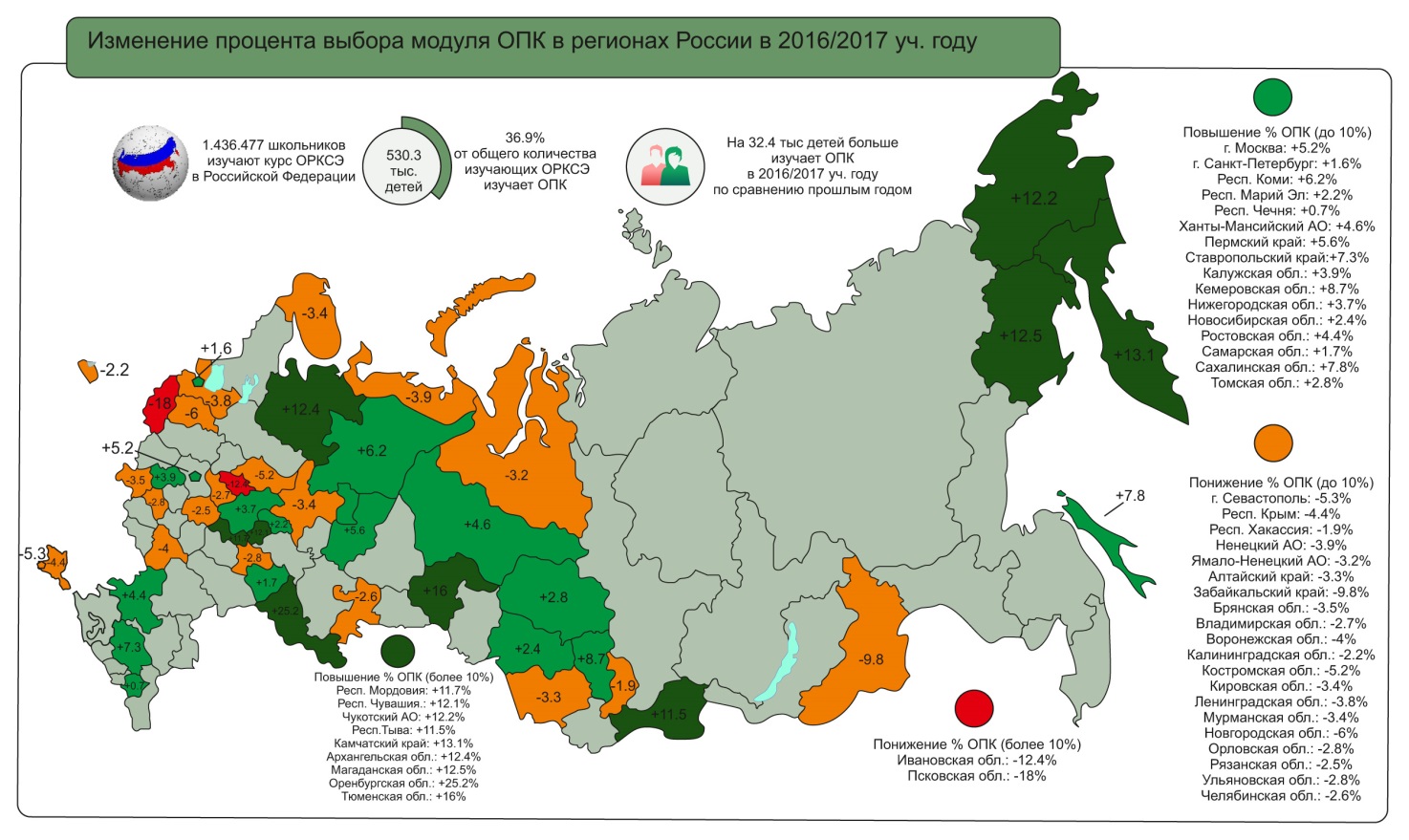 Повышению интереса к изучению основ православной культуры содействуют такие мероприятия, как проведение олимпиад школьников по «Основам православной культуры». Главным организатором подобной Общероссийской олимпиады, которая входит в список государственных предметных олимпиад по профилю «Теология» и имеет второй уровень по оценке Российского совета олимпиад школьников, является Православный Свято-Тихоновский гуманитарный университет. Отдел принимает участие в подготовке и проведении регионального и финального этапов, оказывает информационную поддержку.Специалисты ведомства также оказывают организационную поддержку и принимают участие в работе жюри финального этапа Межрегиональной культурно-образовательной олимпиады школьников «Свеча России». Олимпиада организована гимназией во имя апостола и евангелиста Иоанна Богослова г.Москвы при информационной поддержке городского методического центра Департамента образования города Москвы.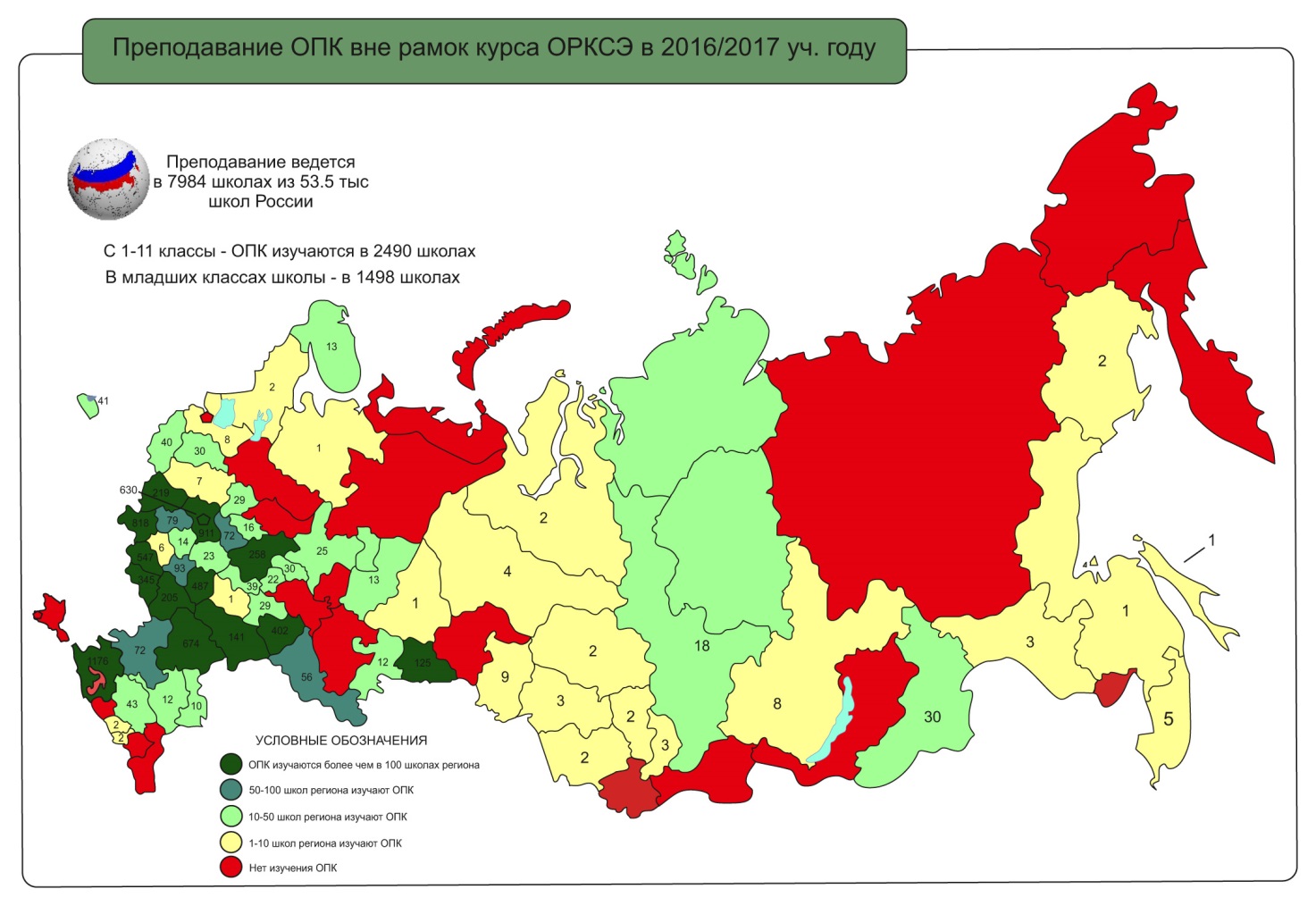 Обеспечение методическими материалами преподавателей «Основ православной культуры» и иных предметов с православным компонентом происходит за счет постоянного пополнения базы методических материалов по православному образованию и размещения их на сайте отдела.Создан реестр программ и учебных пособий по «Основам православной культуры». На сайте отдела приведен список учебных пособий по предмету с краткой аннотацией (http://pravobraz.ru/napravleniya/opk/). Выложены в открытом доступе отзывы специалистов ведомства на учебные пособия по «Основам православной культуры», не прошедшие экспертизу и не рекомендованные отделом к использованию в образовательном процессе. Ситуация с появлением новых учебников по «Основам православной культуры» – предмет постоянного мониторинга сотрудников отдела, однако составление перечня учебных пособий по «Основам православной культуры» представляется затруднительным в силу большого количества региональных, авторских учебно-методических разработок, подчас нуждающихся в существенных исправлениях.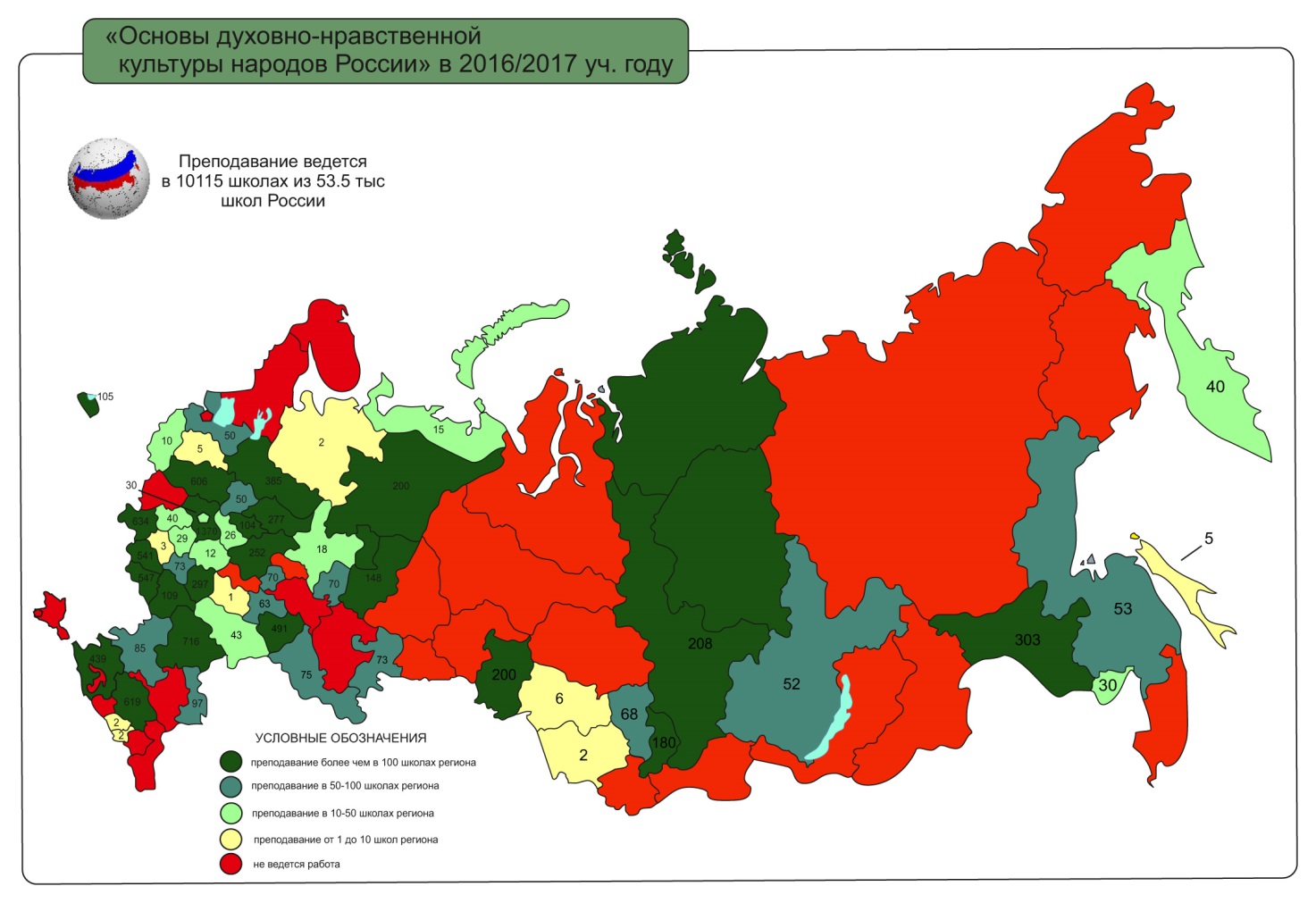 Повышение качества программ подготовки учителей «Основ православной культуры» ведется в том числе во взаимодействии с Федеральным институтом развития образования и Академией повышения квалификации и профессиональной переподготовки работников образования, Ассоциацией учителей православной культуры в г.Москве. Создано Всероссийское методическое объединение учителей по «Основам религиозных культур и светской этики» и «Основам духовно-нравственной культуры народов России», в рамках которого разработан ряд нормативных документов, касающихся вопросов развития преподавания «Основ православной культуры». Данную работу курирует научно-методический кабинет отдела.В отношении подготовки учителей «Основ православной культуры» по программе бакалавриата «Культура конфессий», отдел в рабочем порядке проинформировал епархии о возможности взаимодействия с региональными вузами по данной программе, поскольку Министерство образования и науки Российской Федерации утверждает, что этот вопрос относится к уровню субъектов Российской Федерации.В подготовке учителей «Основ православной культуры» участвуют представители епархий, располагающихся в региональных центрах. Епархиальные специалисты (священнослужители и миряне) выступают с тематическими лекциями в рамках светских курсов повышения квалификации. Количество часов церковного участия может варьироваться от одного-двух до нескольких десятков или даже сотен. В настоящее время в епархиях России осуществляют свою работу следующие типы курсов повышения квалификации:массовые 72-часовые курсы сразу по шести модулям;углубленные 72-часовые курсы по «Основам православной культуры» первого уровня;углубленные 144-часовые курсы по «Основ православной культуры» второго уровня;одно- или двухлетние программы профессиональной переподготовки педагогов «Основ православной культуры» (на базе кафедр теологии и духовных семинарий).полноценная подготовка учителей «Основ православной культуры» на педагогическом факультете Православного Свято-Тихоновского гуманитарного университета.В некоторых епархиях действуют смежные формы курсов – повышение квалификации учителей проходят на базе церковных площадок с широким привлечением светских специалистов из региональных педагогических вузов.Иной распространенной формой участия епархий в повышении профессионального уровня учителей, в которую вовлечены и небольшие епархии, является организация обучающих семинаров на базе епархиальных образовательных центров. В качестве таковых могут выступать как методические кабинеты епархиальных отделов религиозного образования, так и православные школы и духовно-просветительские центры. Как правило, такие семинары проводятся с периодичностью один-два раза в месяц, на них педагоги получают методическую и консультативную поддержку со стороны церковных коллег.По данным анкетирования, проведенном отделом летом 2016 года, в епархиях ведут работу 130 консультативных центров. Условно можно выделить следующие формы организации подобных площадок.Центры на базе духовных семинарий и кафедр теологии светских университетов. Всего насчитывается 19 подобных центров, из которых можно особо выделить центры при Московской духовной семинарии и академии, Санкт-Петербургской духовной семинарии и академии, Николо-Угрешской семинарии г.Москвы, Ставропольской, Томской и Хабаровской семинариях, кафедрах теологии Белгородского, Липецкого и Курского государственных университетов.Площадки на базе православных школ и гимназий. Несмотря на кажущуюся очевидность указанной формы работы, отделом зафиксировано не более 17 таких центров, что на порядок меньше количества православных общеобразовательных учреждений в России. Таким образом, указанная форма поддержки учителей имеет серьезный и до настоящего момента незадействованный потенциал для своего развития. В пользу подобной формы работы говорит и то, что в данном случае к проведению консультаций привлекаются непосредственно православные педагоги, а не преподаватели семинарий, ориентированные на иную целевую аудиторию.Взаимодействие с педагогами при епархиальных духовно-просветительских центрах (их насчитывается 78). Ряд таких центров функционирует непосредственно при методических кабинетах епархиальных отделов, а некоторые выделены в самостоятельные епархиальные подразделения.Консультативные центры четвертого типа организованы на базе крупных воскресных школ для взрослых (16 центров). По сути, форма их работы во многом схожа с предыдущим пунктом – крупные воскресные школы, пусть и без получения специального статуса духовно-просветительного центра, де-факто являются таковыми.В начале повсеместного преподавания курса в 2012/2013 году в регионах преобладали 72-часовые совмещенные курсы повышения квалификации по всем модулям, а число консультативных центров не превышало двух десятков, то сейчас существует широкая вариативность церковного участия в повышении квалификации и консультативной поддержке учителей «Основ православной культуры». В качестве перспективы развития системы подготовки учителей «Основ православной культуры» и религиозных культур целесообразен отход от краткосрочных курсов повышения квалификации в сторону подготовки учителей по программам бакалавриата курса «Культура конфессий» в педагогических вузах России.Наиболее проблемным для большинства епархий остается вопрос взаимодействия епархий с региональным родительским сообществом в рамках выбора модулей «Основ религиозных культур и светской этики». Епархии предпринимают следующие попытки по выстраиванию диалога с родителями:участвуют в организации малых родительских объединений на базе приходов;способствуют созданию крупных православных родительских объединений регионального уровня;взаимодействуют с уже существующими, внешними по отношению к Церкви, светскими родительскими объединениями;проводят открытые культурно-просветительские проекты, популяризирующие «Основы православной культуры», приглашают к участию в них родителей и учащихся.Как минимум в трети епархий на территории Российской Федерации под взаимодействием с родителями понимается не более чем ежегодное участие духовенства в родительских собраниях по выбору модулей курса. В качестве перспективы развития работы с родительским сообществом на ближайшие годы можно назвать постепенное расширение сети крупных региональных православных общественных организаций, занимающихся вопросами образования с их дальнейшим объединением во всероссийское православное родительское движение, а также расширение сети православных приходских родительских объединений.Во исполнение п.22 Постановлений Архиерейского Собора 2013 года о необходимости продолжить работу по включению занятий духовно-нравственной направленности в систему дошкольного образования отделом подготовлена нормативно-методическая база, позволяющая реализовывать предметы духовно-нравственной направленности по выбору родителей в дошкольных образовательных организациях. Поступившие от епархий ответы говорят о том, что в большинстве епархий создается реестр муниципальных дошкольных образовательных организаций, готовых внедрять духовно-нравственный компонент в образовательные программы. Таковых насчитывается от 10 до 40%% от общего количества муниципальных дошкольных образовательных организаций.В октябре 2014 года в епархии направлены «Рекомендации по разработке региональной стратегии развития православных дошкольных образовательных организаций». Включение занятий духовно-нравственной направленности в систему дошкольного образования ежегодно обсуждалется в рамках Международных Рождественских образовательных чтений.Развивается особое направление дошкольного образования – семейные детские сады. Программа профессиональной переподготовки «Теории и технологии дошкольного образования», позволяющая родителям создавать семейные детские сады, реализуется на базе педагогического факультета Православного Свято-Тихоновского гуманитарного университета с 2014 года.Планируется увеличение количества как государственных и муниципальных детских садов, реализующих православный компонент дошкольного образования (таковых насчитывается около двухсот), так и православных детских садов. Кроме того, важно содействовать появлению православных групп в муниципальных и государственных дошкольных образовательных организациях.Для формирования реестра православных групп в муниципальных и государственных детских садах и понимания спектра проблем и перспектив в указанной сфере будет проведен мониторинг деятельности православных дошкольных учреждений в епархиях Российской Федерации. Его итогом должны стать методические рекомендации по включению в дошкольные образовательные организации православного компонента образования.Поддержание работы системы православного образования, повышение качества образовательной деятельности православных образовательных организаций достигается посредством конфессиональной аттестации и научно-методической поддержки таких организаций. Выдаются конфессиональные представления, затем школы, гимназии, центры образования (до 2015 года – и дошкольные образовательные организации) вносятся в реестр, размещенный в открытом доступе и постоянно обновляемый на сайте отдела.С 2013 по июль 2017 гг. аттестацию прошли 233 организации. На основании действующего реестра летом 2016 года составлены интерактивные карты православных школ и гимназий по следующим локациям: Москва, Московская область, Российская Федерации. Для каждой школы приведена фотография, сведения о наличии конфессионального представления, информация о директоре школы, количестве обучающихся, а также контактные данные.Наиболее высокий уровень жизнедеятельности православных образовательных организаций, организации православного уклада школ, итоговых показателей по ЕГЭ и ГИА (образовательный ценз) отмечается там, где образовательные организации находятся под пристальным вниманием епархиальных архиереев:Белгородской епархии (2 детских сада),Городецкой епархии (2 православных школы),Екатеринбургской епархии (1 гимназия),Калининградской епархии (1 гимназия),Калужской епархии (1 гимназия),Красноярской епархии (2 гимназии),Липецкой епархии (1 православная школа),епархия г.Москвы (6 школ),Нижегородской епархии (4 гимназии),Рыбинской епархии (2 православных школы),Санкт-Петербургской епархии (2 школы),Тверской епархии (2 школы).К сожалению, сложно увидеть динамику развития православных школ последовательно по годам (ежегодная оценка качества образования возможна только по количественным показателям, введенным в отчет образовательной организации), поскольку невозможно ежегодное посещение образовательных организаций сотрудниками ведомства (на сегодня в реестре отдела зарегистрировано 212 организаций). Однако отделом оказывается постоянная консультативная помощь православным образовательным организациям.Повышение квалификации директоров православных образовательных организаций, в частности, было организовано в рамках занятий курса «Менеджмент в образовании», проходящих в соответствии с договором отдела и Институтом международных социально-гуманитарных связей. Необходимость организовать подготовку магистров в сфере управления образованием для системы православного образования обусловлена изменениями в российском законодательстве и введения стандарта православного компонента общего образования.Научно-методическая поддержка православного образования заключается, в первую очередь, в содействии разработке учебно-методических комплектов по основным учебным предметам православного компонента общего образования и обеспечении православных образовательных организаций современными учебно-методическими пособиями.В 2015 году разработана программа курсов повышения квалификации для руководителей епархиальных отделов религиозного образования и катехизации в формате 35 академических часов. Курсы повышения квалификации для руководителей епархиальных отделов на базе Общецерковной аспирантуры и докторантуры имени святых Кирилла и Мефодия прошли в 2016 году (приняли участие 48 человек), в 2017 году (приняли участие 54 человека).Во исполнение п.38 Постановлений Архиерейского Собора 2013 года отделу совместно с Синодальным отделом по церковной благотворительности и социальному служению поручено организовать повышение квалификации руководителей, педагогов и других сотрудников церковных приютов. В сентябре-декабре 2014 года проведены курсы для 103 человек из 20 епархий.Кроме того, директора педагоги и воспитатели церковных приютов регулярно участвуют в семинарах и курсах повышения квалификации, организуемых отделом, а также в совещании директоров православных образовательных организаций в рамках Международных Рождественских образовательных чтений.Важной задачей отдела является совершенствование нормативно-правовой базы православного образования. За 2013 – 2017 гг. были разработаны следующие документы:Поправки, предложения Русской Православной Церкви в 102 нормативных акта (работа начата в 2012 г.) в связи с вступлением в силу 1 сентября 2013 года Федерального закона «Об образовании в Российской Федерации»;«Положение о церковной общественной аккредитации образовательных организаций»;«Положение об общественной аккредитации Русской Православной Церкви педагогического работника, преподающего учебные предметы, курсы, дисциплины (модули) православной культуры»;«Положение о порядке проведения экспертизы примерных основных образовательных программ в части учебных предметов, курсов, дисциплин (модулей) православной культуры, направленных на получение обучающимися знаний о нравственных принципах, исторических и культурных традициях православного христианства, Русской Православной Церкви».Документы утверждены председателем отдела, получили положительную оценку Министерства образования и науки Российской Федерации и были им рекомендованы в качестве образцов для иных конфессий.Созданы документы, касающиеся деятельности православных образовательных организаций:«Программа реализации "Стандарта православного компонента общего образования – документ, позволяющий школам обозначить план долгосрочных действий для реализации Стандарта православного компонента общего образования"»;«Положение о духовном попечителе православной образовательной организации»;«Типовой Устав частной общеобразовательной организации, учрежденной религиозной организацией»;изменения и дополнения в ранее принятый «Стандарт православного компонента общего образования» с целью приведения церковных документов в соответствие с ныне действующим федеральным законодательством;новая редакция «Положения о выдаче конфессионального представления Русской Православной Церкви и конфессиональной аттестации образовательных организаций»;«Положение о контроле в сфере реализации программы православного компонента начального общего, среднего (полного) общего образования для образовательных организаций Российской Федерации в рамках "Положения о выдаче конфессионального представления Русской Православной Церкви"»;«Квалификационные требования к профессиональной деятельности педагога в образовательных организациях с религиозным компонентом»;«Квалификационные требования к профессиональной деятельности лиц, занимающих руководящие должности в сфере православного образования».Разработаны документы, регламентирующие реализацию православного компонента дошкольного образования:«Примерная программа реализации православного компонента дошкольного образования»;«Православный компонент дошкольного образования (в новой редакции в соответствии с федеральным государственным образовательным стандартом дошкольного образования);«Рекомендации по организации системной работы с детьми дошкольного возраста по духовно-нравственному воспитанию», а также «Рекомендации по разработке региональной стратегии развития детских садов».Церковь и СМИТекущая деятельность Синодального отдела по взаимоотношения Церкви с обществом и СМИ была напрямую сопряжена с определениями Архиерейских Соборов 2013 и 2016 гг.В соответствии с п.43 Постановлений Архиерейского Собора 2013 года существенной частью работы синодального отдела стало наполнение информационного пространства достоверными сведениями о церковном служении, в центре которого находятся проповедь о Христе и пастырский ответ на вызовы современности.Ежедневно формировался контент с положительными информационными поводами с участием представителей Русской Православной Церкви. Также в информационном пространстве размещались личные выступления председателя отдела и его заместителей по различным актуальным вопросам, связанным с верой и жизнью Церкви. Кроме того, велась координация работы в социальных сетях, среди светских и православных СМИ через предоставление им наиболее полной информации и облегчение работы на местах.За 2013 – 2017 гг. инициировано, подготовлено и разослано в редакции ведущих светских и православных СМИ для публикации более 1200 материалов (новостей, пресс-релизов, официальных комментариев представителей Церкви, анонсов и других информационных сообщений).Согласно п.43 Постановлений Архиерейского Собора 2013 года в рамках работы по проведению общецерковной информационной политики поддерживался постоянный контакт с информационными подразделениями епархий. Важные общецерковные новости распространялись по собственной базе рассылки, в которой имеются адреса всех профильных епархиальных подразделений. Оказывалась консультативная помощь епархиям в освещении крупных региональных событий, – в случае, если с их стороны поступали соответствующие запросы.Отдел прилагает усилия к проведению единой общецерковной информационной политики, взаимодействуя для этого с епархиальными подразделениями и СМИ в рамках регулярных интернет-конференций и в режиме оперативной связи по телефону и через другие каналы коммуникации.С 2015 года ведется работа по подключению епархиальных сайтов к единой системе контроля их посещаемости, а также к общей системе распространения актуальной информации общецерковного значения (так называемый RSS-канал «Общецерковная аналитика»). К настоящему времени охват сайтов епархий и митрополий обеими указанными системами составляет более 80%.Во взаимодействии с епархиями проводилось масштабное освещение общецерковных торжеств: празднование 700-летия преподобного Сергия Радонежского в 2014 году, 1000-летия преставления святого равноапостольного великого князя Владимира в 2015 году, а также ежегодных общецерковных праздников Дня славянской письменности и культуры, Дня любви, семьи и верности. В 2016 году часть работы по обеспечению информационного освещения общецерковных мероприятий была передана в пресс-службу Патриарха Московского и всея Руси.В целях реализации п.44 Постановлений Архиерейского Собора 2013 года велась разработка новых подходов к ведению церковной миссии в интернет-пространстве. Были созданы собственные ресурсы в социальных медиа. Отдел прилагает усилия для координации создания ресурсов на епархиальном уровне и поощрению присутствия священнослужителей в социальных сетях, а также организации повышения квалификации сотрудников епархий. Налажено сотрудничество с государственными структурами, осуществляющими надзор за социальными медиа, выстраивается диалог с блогерами.Действуют аккаунты отдела в массовых социальных сетях «Facebook» и «ВКонтакте». Через них осуществляется информирование пользователей социальных медиа о наиболее заметных и важных событиях. С 1 июля 2016 года, в связи с реорганизацией отдела, аккаунты Святейшего Патриарха Кирилла в упомянутых социальных сетях переданы пресс-службе Патриарха Московского и всея Руси.Отделом возобновлен формат работы с блогерами, опробованный пресс-службой Патриарха Московского и всея Руси еще в 2009 и 2010 гг. В 2017 году проведены блоготуры:в Ново-Иерусалимский монастырь,в Никольский Черноостровский женский монастырь,на колокольню Ивана Великого Московского Кремля и звонницу Храма Христа Спасителя,в Санкт-Петербургское государственное автономное учреждение здравоохранения «Хоспис (детский)».Блоготуры организованы силами ведомства на безвозмездной основе. Ни один из его участников не получил денежного вознаграждения за опубликованные впоследствии материалы. В данный момент ведется сбор информации и поиск новых мест для организации подобных медиа-мероприятий.Взаимодействие с представителями светских СМИ осуществляется регулярно по нескольким направлениям. Создаются новостные сообщения, проводятся переговоры с информационными агентствами об их размещении. Кроме того, по инициативе ведомства создаются материалы по интересующим журналистов церковным темам и формулируются предложения по экспертам, готовым предоставить актуальные комментарии.Анализ количественных показателей информационной деятельности Русской Православной Церкви позволяет говорить об увеличении ее информационного поля за последние семь лет в пять раз, при этом доля сообщений негативного характера с 2012 года несколько снизилась и сохраняется на уровне 5-7% от общего объема.Диаграмма №20I квартал 2013 г. – II квартал 2017 г. (в тысячах сообщений)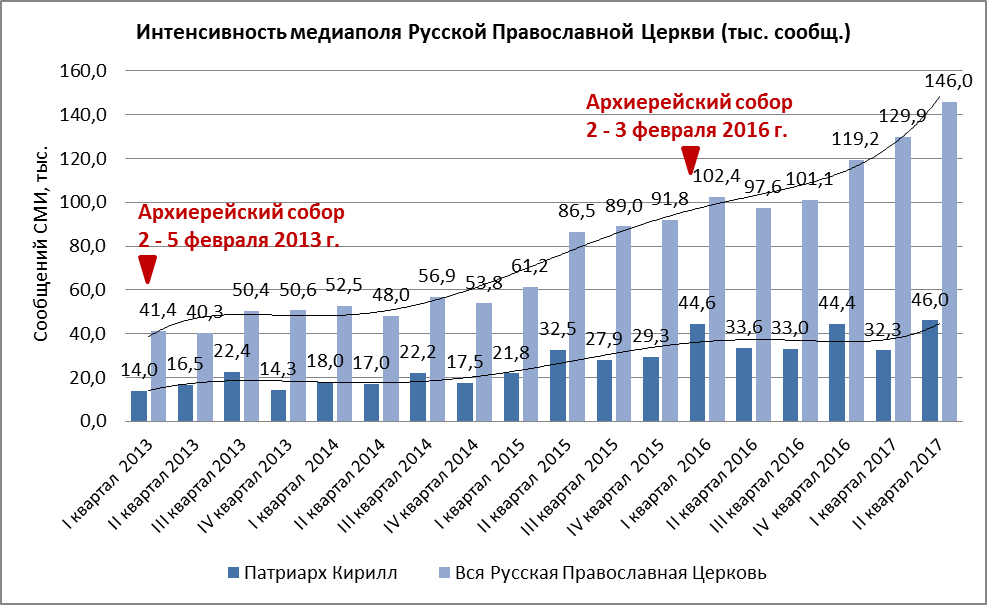 В течение рассматриваемого периода во исполнение п.43 Постановлений Архиерейского Собора 2013 года отдел организовал в разных форматах программы повышения квалификации сотрудников информационных подразделений епархий, а также пресс-секретарей синодальных отделов.В 2013 году курсы состоялись в Минске, Ташкенте, Кишеневе и Таллине. В них приняло участие 63 человека из 25 епархий, расположенных на территории Белоруссии, Средней Азии, Молдавии, Приднестровья, Прибалтики. В феврале 2014 года планировалось проведение курсов в Киеве, однако они не состоялись ввиду начала в Украинском государстве гражданского конфликта.В партнерстве с Общецерковной аспирантурой и докторантурой имени святых Кирилла и Мефодия состоялись курсы для епархий (два раза в 2015 году, один раз в 2016 году). Мастер-классы и обучающие семинары, организуемые ведомством, стали неотъемлемой частью программы Международных Рождественских образовательных чтений.Церковь и обществоВ 2013 году было продолжено системное сотрудничество с представителями православных общественных организаций и объединений в рамках созданного 5 марта 2010 года решением Священного Синода Совета православных общественных объединений при отделе. В настоящий момент в совет входит более 60 организаций. Их представители принимают активное участие в работе различных секций Международных Рождественских образовательных чтениях, а также других значимых церковно-общественных мероприятиях.Отдельной сферой деятельности ведомства стало выстраивание сотрудничества с Общественной палатой Российской Федерации. Ведется налаживание диалога по вопросам межнациональных и межрелигиозных отношений, противодействия экстремизму, нравственности в СМИ, защиты семьи и личности в контексте проблем ювенальной юстиции, электронного контроля.Председатель Синодального отдела по взаимоотношениям Церкви и общества протоиерей Всеволод Чаплин и председатель Синодального информационного отдела В.Р.Легойда являлись членами Общественной палаты Российской Федерации. В 2017 год, в результате ротации, в состав Общественной палаты вошли два представителя ведомства: председатель отдела В.Р.Легойда и первый заместитель председателя отдела А.В.Щипков.В целях развития положений документа Архиерейского Собора 2013 года «Позиция Русской Православной Церкви по актуальным проблемам экологии» в 2014 году создана Церковно-общественная природоохранная организация при отделе. При ее участии в Государственной Думе Федерального Собрания Российской Федерации и в Общественной палате Российской Федерации проходили мероприятия, посвященные природоохранной проблематике. Также в 2015 году был устроен Православный экологический фестиваль «Спасти творение».В 2016 году началась подготовка к созданию Патриаршей комиссии по вопросам экологии. В начале 2017 года было получено благословение Предстоятеля Русской Православной Церкви на создание комиссии, подготовлено Положение о комиссии, составлен список кандидатов-участников комиссии.Вопрос о распространении неоязыческих культов был поднят на Архиерейском Совещании в 2015 году. За два года при участии экспертов отделом подготовлен документ «Справочный материал и рекомендации по проблеме неоязычества. Неоязычество в России: современная ситуация», включающий в себя программу действий по вопросу противодействия распространения неоязычества. Справочные материалы регулярно направляются в епархии для ознакомления.Собраны и систематизированы ответы из 107 епархий, расположенных на территории России. Они используются в текущей работе ведомства и его специальной рабочей группе, исследующей проблему неоязычества.В целях поддержки деятельности Церкви в социальной, просветительской, молодежной сферах ведомство оказывало помощь по подготовке и правильному оформлению заявок на участие в конкурсе на гранты Президента Российской Федерации для некоммерческих организаций. Отчасти это направление работы пересекается с п.55 Постановлений Архиерейского Собора 2013 года о необходимости обеспечения в Российской Федерации равного доступа к бюджетным средствам для государственных и негосударственных образовательных и социальных учреждений, в том числе созданных, как церковными структурами, так и мирянами.Церковь и государствоВ период с 2013 года Отделом по взаимоотношениям Церкви и общества, а с 2015 года – Отделом по взаимоотношениям Церкви с обществом и СМИ осуществлялась работа в совещательных органах Администрации Президента Российской Федерации. Традиционно председатель отдела возглавляет Комиссию по вопросам гармонизации межнациональных и межрелигиозных отношений Совета по взаимодействию с религиозными объединениями при Президенте Российской Федерации. В указанный период состоялось восемь заседаний, в ходе которых предметом обсуждения стали вопросы мониторинга ситуаций, чреватых межнациональными и межрелигиозными конфликтами, в частности, резонансных инцидентов, следственных и судебных процессов, проведения профилактических мероприятий и теоретической разработки концептуальных вопросов межнациональных и межрелигиозных отношений в России.В 2016 году представители отдела были также включены в рабочие органы Совета: Комиссию по совершенствованию законодательства и правоприменительной практики и Рабочую группу по выработке и практической реализации мер по профилактике радикализма среди верующих и развития межрелигиозного диалога.Председатель отдела является членом Общественного совета при Уполномоченном при Президенте Российской Федерации по правам ребенка.С 2013 года во взаимодействии с Юридической службой Московской Патриархии были подготовлены поправки в 35 законопроектов и пять подзаконных актов. Сотрудничество с законодателями проходило в следующих сферах: внесение изменений в законодательные акты, относящиеся к храмоздательству, взаимодействие с Министерством по чрезвычайным ситуациям Российской Федерации, природоохранное законодательство, сфера миссионерства и молодежной политики.В рассматриваемый период осуществлялось взаимодействие с органами исполнительной власти Российской Федерации:Министерством регионального развития (упразднено в 2014 году) — по вопросам регионального развития и деятельности епархий Русской Православной Церкви, а также участию церковных учреждений в федеральных программах,Министерством по развитию Дальнего Востока — по вопросам жизнедеятельности дальневосточных епархий, Министерством иностранных дел — в связи с подготовкой визитов и встреч Святейшего Патриарха Кирилла,Министерством здравоохранения — относительно выведения абортов из системы обязательного медицинского страхования (ОМС),Министерством труда и социальной защиты — по вопросам социального обеспечения различных категорий нуждающихся граждан,Министерством строительства и жилищно-коммунального хозяйства — по вопросам комплексного развития Соловецкого архипелага и восстановления Соловецкого монастыря, а также иным вопросам, затрагивающим жизнь и деятельность Русской Православной Церкви.Были подписаны следующие соглашения:19 апреля 2013 года — о взаимодействии Русской Православной Церкви и Федеральной миграционной службы,18 июня 2015 года — о сотрудничестве между Русской Православной Церковью и Министерством здравоохранения Российской Федерации,24 июля 2015 года — о сотрудничестве между Русской Православной Церковью и Счетной палатой Российской Федерации.По многим вопросам, затрагивающим жизнедеятельность Русской Православной Церкви, проводились встречи и консультации с заместителями председателя Правительства Российской Федерации.Представители Отдела участвовали в работе общественных советов при федеральных органах исполнительной власти: Министерства юстиции Российской Федерации, Министерства образования и науки Российской Федерации, Федеральной службы по труду и занятости, Федеральной службы государственной статистики, Федеральной миграционной службы Российской Федерации.За указанный период состоялось три заседания совместной комиссии Русской Православной Церкви и Федеральной миграционной службы Российской Федерации. Основными вопросами для обсуждения и направлениями сотрудничества стали: взаимодействие в сфере интеграции и адаптации мигрантов, содействия добровольному переселению в Российскую Федерацию соотечественников, проживающих за рубежом, развитие сотрудничества между территориальными управлениями ФМС России и епархиями Русской Православной Церкви, подготовка учебных и методических материалов для мигрантов и сотрудников территориальных органов ФМС России. На каждом заседании обсуждался вопрос о тенденции к внедрению в России новых форм персональных документов.Взаимодействие с деятелями культуры и искусства, музейным сообществом, охрана памятников культурыВ период после Архиерейского Собора 2013 года проведено два заседания Патриаршего совета по культуре: в 2013 году и в 2016 году. Совет принимал участие в разработке государственной культурной политики, нацеленной на сохранение и поддержание традиционных российских духовных и нравственных ценностей.9 марта 2016 года под председательством Святейшего Патриарха Кирилла состоялось расширенное заседание совета, посвященное учреждению Общества русской словесности. Общество создано по предложению Президента Российской Федерации В.В.Путина с целью консолидации усилий ученых, педагогов, деятелей культуры, широкой общественности для сохранения ведущей роли русского языка и литературы в воспитании подрастающего поколения, укрепления единого культурно-образовательного пространства, развития лучших традиций отечественного гуманитарного образования, культурно-просветительской деятельности.25 и 26 мая 2016 года в Москве под председательством Святейшего Патриарха Кирилла прошел первый съезд Общества русской словесности, а 13 июля 2016 года в Храме Христа Спасителя под руководством – заседание Президиума общества. На нем обсуждались результаты работы редакционной коллегии, которой было поручено обобщение результатов съезда и подготовка единой резолюции.В течение 2016 и 2017 гг. во взаимодействии с аппаратом Председателя Правительства Российской Федерации и Российской академией образования был подготовлен и утвержден проект поручений Главы Российского государства Правительству Российской Федерации.Ежегодно, начиная с 2013 года, совет участвует в организации хорового праздничного концерта, посвященного дню памяти равноапостольных Кирилла и Мефодия, на Красной площади в Москве и на главных площадях губернских городов регионов Российской Федерации. Певческий праздник объединяет ведущие профессиональные хоры синодальных учреждений и монастырей, студенческие и детские хоровые коллективы.Прямая трансляция концерта с Красной площади ежегодно ведется федеральным телеканалом «Культура» с прямыми включениями из других городов. Таким образом, к празднику, у истоков которого стоит Русская Православная Церковь, приобщается многомиллионная аудитория России.В 2013 году первая выставка-форум «Православная Русь – к Дню народного единства. Моя история. Романовы», проходившая в ноябре в Центральном выставочном зале «Манеж», вызвала большой интерес общественности. В связи со значительным потоком посетителей ее работа была продлена до 24 ноября (изначально закрытие выставки планировалось 12 ноября). За три недели экспозицию посетило более 300 тыс. человек, то есть в среднем 15 тыс. посетителей в день, что практически беспрецедентно для подобных событий в современной России.В 2014 году за 20 дней работы выставку-форум «Православная Русь – к Дню народного единства. Моя история. Рюриковичи» посетили 253 348 человек. На просмотр экспозиции каждый пришедший тратил от 1,5 до 4 часов.Выставка-форум «Православная Русь – к Дню народного единства. Моя история. 1914 – 1945. От великих потрясений – к Великой Победе» в 2015 году проходила восемнадцать дней и собрала 272 159 человек. Из них более 47 тыс. составили организованные группы школьников и студентов.С 4 по 23 ноября 2016 года проведена выставка-форум «Православная Русь – к Дню народного единства. Россия – моя история. 1945 – 2016». За восемнадцать дней работы экспозицию посетило более 200 тыс. человек, в среднем более 11 тыс. посетителей в день. В дни проведения форума прошло более 20 различных мероприятий.Экспозиция выставок-форумов была представлена в ряде городов Российской Федерации: Краснодаре, Санкт-Петербурге, Тюмени, Ялте.29 декабря 2015 года в Москве был открыт Исторический парк «Россия – моя история» в 57 павильоне на ВДНХ. Это постоянно действующая, специализированная тематическая выставка, охватывающая весь период отечественной истории. Экспозиция объединяет прошедшие в 2013 – 2016 гг. в Центральном выставочном зале «Манеж» три выставки «Православная Русь – к Дню народного единства. Моя история».Парк представляет собой живой учебник истории и пока единственный образовательный центр в России, в котором панорамно с древнейших времен до XXI века рассказывается об истории России. В этом плане проект не имеет аналогов. Он рассчитан на самую широкую аудиторию и предполагает возможность реализации разнообразного спектра образовательных и просветительских проектов.Министерство образования и науки России в сентябре 2016 года официально рекомендовало к использованию ресурсы Исторического парка на уроках истории, во внеурочной деятельности, а также в рамках подготовки и переподготовки учителей истории.Программа создания мультимедийных исторических парков «Россия – моя история» в регионах призвана дать возможность в увлекательном формате знакомиться с историей России в 24 крупных городах нашего Отечества. Проект предполагает одновременное размещение четырех базовых экспозиций в одном историческом парке с учетом интеграции истории региона в общее повествование об истории страны. В 2016 году утвержден план работы по созданию региональных исторических парков. Проведены переговоры с митрополиями, епархиями и главами 24 регионов России, по результатам которых в первую очередь регионов вошли следующие тринадцать митрополий и епархий:Башкортостанская;Волгоградская;Екатеринбургская;Махачкалинская;Нижегородская;Новосибирская;Омская;Самарская;Санкт-Петербургская; Ставропольская;Татарстанская;Тобольско-Тюменская;Южно-Сахалинская.При создании каждого регионального парка в распоряжение операторов проекта на местах будут переданы необходимые методические материалы для обучения персонала, проведения экскурсий, организации образовательной программы и информационной кампании. Планируется, что по аналогии с историческим парком в Москве парки в регионах станут центром притяжения для молодежных исторических клубов, позволят лучше подготовиться к ЕГЭ по истории и другим гуманитарным предметам.20 декабря 2016 года в рамках подготовки к созданию общественной организации «Пушкинский союз», объединяющей общероссийские культурные фонды, общества и творческие союзы, в целях повышения уровня и качества изучения классических произведений отечественной литературы, приобщение к которой в наше время для многих становится первым этапом воцерковления, проведен форум «Возвращение русской классики». Актуальность реализации проекта обусловлена тем, что, как показывают исследования, молодые поколения не имеют элементарных знаний русской классической литературы, современной молодежи не привиты любовь и вкус к русской классике.Предлагается синхронизировать школьные программы по литературе с репертуарами региональных театров и других учреждений культуры, а также взаимодействовать с блогерами, имеющими колоссальное влияние в медиапространстве.Совет с момента создания принимает непосредственное участие в ежегодных Международных Рождественских образовательных чтениях, формируя и курируя направление «Церковь и культура». С 2013 по 2017 гг. проводилось от семи до тринадцати секций, на базе которых было организовано от 15 до 27 мероприятий, включая конференции, круглые столы, концерты, видеопрограммы, кинопоказы, спектакли, художественные выставки и мастер-классы.В работе направления традиционно принимали участие представители правительственных, государственных и общественных структур, священнослужители, творческая интеллигенция, студенты вузов, учащиеся средних специальных и общеобразовательных учебных заведений приблизительно из 80 епархий Русской Православной Церкви. Количество участников ежегодно составляло около 2 000 человек.Деятельность Комиссии по взаимодействию Русской Православной Церкви с музейным сообществом осуществляется с целью выявления наиболее проблемных объектов, находящихся в совместной эксплуатации музеями и религиозными организациями Русской Православной Церкви, а также предотвращения и преодоления конфликтов, возникающих в процессе взаимодействия монастырей, приходов Русской Православной Церкви и музеев. Создана совместная рабочая группа с участием представителей Патриаршего совета по культуре и Министерства культуры Российской Федерации.Совет принимал участие в выездных совещаниях с участием представителей Министерства культуры Российской Федерации в Воронеже, Пскове, Рязани, Санкт-Петербурге, Саратове, Ярославле.Проведена системная работа по подготовке трех реестров памятников церковной архитектуры, находящихся на территории Российской Федерации (кроме республики Крым и Севастополя).В малый реестр включено 150 наиболее ценных с точки зрения экспертов Министерства культуры России памятников церковной архитектуры, еще один реестр содержит перечень 36 митрополий и епархий Русской Православной Церкви, на территории которых находится наибольшее количество памятников церковной архитектуры, большой реестр памятников церковной архитектуры федерального, регионального и муниципального значения включает 83 субъекта Федерации и объединяет информацию по 12 тыс. единицам объектов.Согласно Положению о должности епархиального древлехранителя, в 2015 году должность епархиального древлехранителя введена во всех перечисленных в Положении митрополиях и епархиях Русской Православной Церкви. В остальных епархиях должность епархиального древлехранителя вводится по усмотрению правящих архиереев.Советом в целях повышения уровня профессиональной подготовки епархиальных древлехранителей и их помощников, а также улучшения ситуации с сохранением и использованием памятников церковной архитектуры и искусства на местах проводятся курсы для епархиальных древлехранителей по сохранению церковного достояния – памятников архитектуры и искусства.Впервые они были организованы с 29 июня по 4 июля 2015 года в московском Сретенском монастыре. Продолжительность программы – 50 академических часов. Проводятся выездные практические занятия на семи объектах культурного наследия епархии г.Москвы: музеи Московского Кремля, Донской монастырь, Зачатьевский монастырь, Новодевичий монастырь, церковь святителя Климента, папы Римского, церковь святителя Николая Чудотворца в Толмачах, церковь священномученика Антипы на Колымажном дворе.Один курс объединяет 30 слушателей. По окончании выдаются удостоверения о прохождении курсов.В июне 2015 года в количестве 3000 экземпляров вышла в свет книга «Церковный древлехранитель. Методическое пособие по сохранению памятников церковной архитектуры и искусства». Бо́льшая часть тиража бесплатно разослана в храмы Русской Православной Церкви через епархиальные управления, а также в ведущие российские реставрационные центры и государственные библиотеки. Издание представлено в 2015 году на открытом конкурсе изданий «Просвещение через книгу», где удостоено диплома второй степени в номинации «Лучшее учебное издание». В 2017 году тем же тиражом вышло второе, исправленное и дополненное, издание. Готовится текст методического пособия по повышению квалификации экскурсоводов и специалистов в области музейного дела, работающих с паломниками и туристами в Троице-Сергиевой Лавре и Воскресенском Ново-Иерусалимском монастыре. 11 июня 2014 года в г.Шанхае (Китайская Народная Республика) состоялось подписание соглашения о создании центра по изучению православной культуры при Шанхайском университете иностранных языков. Совместно запланированы следующие проекты: издание книги Святейшего Патриарха Московского и всея Руси Кирилла «Слово пастыря» на китайском языке; составление китайско-русского библейского словаря.Проведены переговоры по вопросу организации выставки о древнерусской культуре в г.Шанхае в храме в честь иконы Божией Матери «Споручница грешных». Китайская сторона поддержала предложение об организации выставки.Финансово-хозяйственная деятельностьФинансово-хозяйственному управлению определн круг вопросов, касающихся сохранения объектов культурного наследия на территории Российской Федерации. Управлением выстроено взаимодействие с органами исполнительной власти: министерством культуры Российской Федерации, департаментом культурного наследия города Москвы.Начиная с 2009 года мероприятия по реставрации памятников истории и культуры – объектов религиозного назначения включены отдельным пунктом в федеральную целевую программу «Культура России (2006-2011 годы), (2012-2018 годы)». В рамках пункта 58 программы за счет средств федерального бюджета финансируются проектные и ремонтно-реставрационные работы на памятниках, находящихся в федеральной собственности, и кроме того, начиная с 2016 года, удалось добиться разрешения о финансировании в том числе и объектов, переданных в собственность Русской Православной Церкви.В 2013 году с министерством культуры Российской Федерации была достигнута договоренность о передаче на безвозмездной основе пользователям церковных объектов одного экземпляра проектно-сметной документации, разрабатываемой за счет средств программы. До этого проекты хранились только в архиве министерства, выступающего государственным заказчиком. Благодаря этому у пользователей появилась возможность самим привлекать организации к реставрационным работам, без дополнительных финансовых и временных затрат на поиск и получение проекта и ксерокопирование многотомной документации.Каждый год управлением проводится заявочная компания на участие в программе в плановом году, которая позволяет проанализировать ситуацию по каждому объекту из заявляемых епархиями, ставропигиальными монастырями и патриаршими подворьями.В связи с образованием новых епархий число заявленных объектов ежегодно возрастает, при этом увеличиваются и суммы требуемого финансирования вследствие удорожания материалов и работ.В последние годы произошли следующие изменения участия епархий в программе.Требование об обязательном внесении объектов в единый государственный реестр объектов культурного наследия – процедура регистрации, проводящаяся региональными органами охраны памятников и министерства культуры России, занимает нерегламентированный период времени.Ужесточение требований к составу проекта, с обязательной разработкой всех стадий, вне зависимости от видов и сложности работ.Необходимость проведения историко-культурной экспертизы проектной документации перед ее согласованием.Пересогласование проектной документации по прошествии пяти лет со дня ее разработки требует в органах охраны памятников повторного прохождения всех сопутствующих экспертиз, а в худшем случае ее доработки или корректировки.Подготовка акта определения влияния видов работ на конструктивные и другие характеристики надежности и безопасности объекта культурного наследия.Помимо реставрации в рамках пункта 58 программы были сформированы планы проведения ряда юбилейных мероприятий:к празднованию 700-летия со дня рождения преподобного Сергия Радонежского;к празднованию 800-летия со дня рождения благоверного князя Александра Невского.В обоих случаях сформированы перечни церковных объектов. На реализацию мероприятий программы празднования 700-летия со дня рождения преподобного Сергия Радонежского выделены федеральные целевые средства и финансирование реставрации осуществлялось в рамках централизованной сметы министерства культуры России и иных пунктов программы. Дополнительных источников целевого финансирования на реставрацию объектов, освященных во имя благоверного князя Александра Невского, в настоящее время не изысканы.Проблемой, над решением которой работает управление, является снижение качества выполняемых работ, отчасти вызванное следующими факторами:постоянная смена государственного заказчика (за два года министерство культуры Российской Федерации передавало полномочия четырем различным организациям);несвоевременная (поздняя) публикация конкурсов и заключение договоров с подрядными организациями, как следствие, сокращение сроков исполнения работ;длительное рассмотрение Федеральной антимонопольной службой итогов конкурсов с участием одной подрядной организацией, для принятия решения о возможности заключения государственного контракта с единственным поставщиком;судебные разбирательства с подрядными организациями по вопросам некачественного выполнения работ, а также полного или частичного неисполнения обязательств вследствие отсутствия со стороны заказчика должного контроля за ходом реализации мероприятий и действующего механизма привлечения подрядчика к выполнению обязательств;приемка госзаказчиком работ по факту выполнения с расторжением контрактов;изменение порядка оплаты работ  с 2016 году, исключающего авансирование.Институт военного духовенстваВопрос укомплектования священнослужителями Русской Православной Церкви штата органов по работе с верующими военнослужащими Вооруженных сил Российской Федерации является ключевым для Синодального отдела по взаимодействию с Вооруженными силами и правоохранительными органами. Отдел проводит эту работу по двум направлениям.Подбор кандидатов для назначения на должности помощников командиров по работе с верующими военнослужащими в епархиях, на территориях которых в воинских соединениях и высших военных учебных заведениях имеются вакансии. Ведется информационное и координирующее взаимодействие отдела с правящими архиереями епархий, а также оказывается аналитическая, консультативная и организаторская помощь епархиальным отделам.Взаимодействие с Управлением по работе с верующими военнослужащими Главного управления по работе с личным составом Вооруженных сил Российской Федерации в вопросах учета и расстановки кадров, документального сопровождения назначений, а также участие в профессиональной дополнительной подготовке военных священников, анализе, обобщении и распространении положительного опыта, в подведении итогов работы.По состоянию на 1 июня 2017 года в штат органов военного управления Вооруженных сил Российской Федерации введено 266 должностей помощников командиров по работе с верующими военнослужащими. Должности должны быть укомплектованы священнослужителями (духовными лицами) традиционных религиозных объединений России, в том числе для представителей: Русской Православной Церкви – 259 ставок.В настоящее время назначено: в соответствии с решением министра обороны Российской Федерации – 145 (56%), самостоятельным решением командиров воинских частей и соединений – 27 (11%) священнослужителей. Таким образом, общее число штатных военных священнослужителей составляет 172 человека (67% укомплектованности). Все они заключили соответствующие трудовые договоры с командованием частей, соединений, руководством высших военных учебных заведений и приступили к исполнению обязанностей помощников  командиров  по работе с верующими военнослужащими.На основе сложившейся практики и исходя из ведомственных интересов в Министерства обороны России разработаны «Методические рекомендации об организации работы по подбору, представлению, согласованию и оформлению трудовых отношений с кандидатами для замещения должностей помощников командиров по работе с верующими военнослужащими».В настоящее время на территориях воинских формирований или в непосредственной близости от них действуют 477 храмов и 98 часовен, оборудованы 52 молитвенные комнаты. Штатное военное духовенство проходит обучение на курсах повышения квалификации в высших учебных заведениях Минобороны России по 144-часовой программе. За период с 2013 года образовательную подготовку прошло 168 священнослужителей.В соответствии с приказом министра обороны России «Об организации работы с личным составом в Вооруженных силах Российской Федерации» (№ 655 от 12 октября 2016 года) узаконено еженедельное проведение богослужений для верующих военнослужащих и ежедневная работа духовно-нравственного содержания со всеми категориями военнослужащих. В числе них: индивидуальные и коллективные беседы, занятия по общественно-государственной подготовке, а также иные формы духовного просвещения и нравственного воспитания, в том числе посещение подразделений, находящихся в отрыве от пункта постоянной дислокации, лечебных учреждений.Общее руководство верующими военнослужащими возложено на командира воинской части и его заместителя по работе с личным составом. Непосредственную ответственность за ее организацию и проведение несет штатный военный священник.Отдел ориентирует священнослужителей на активизацию катехизации не только с военнослужащими, проходящими службу по призыву, но и контрактниками, офицерами, сотрудниками органов военного управления, профессорско-преподавательским составом, слушателями и курсантами высших военных учебных заведений.В целях оказания информационной, методической и организационной помощи епархиальным военным отделам в разрешении возникающих вопросов, активно используются возможности закрытой информационной сети «kapellan.net», а также сайт «Победа.ру» с приложением «kapellan.ru», где систематически публикуются учебно-методические материалы, проводятся презентации новых разработок, публикуются примеры позитивного опыта, проводятся вебинары с руководителями епархиальных военных отделов и штатными военными священнослужителями.Организовано круглосуточное вещание радио отдела «Победа», где наряду с программами духовно-нравственного содержания, созданы рубрики лекционных материалов православного просвещения военнослужащих, сотрудников правоохранительных органов и представителей казачества.В последнее время военные священники решают задачи пастырского окормления военнослужащих не только в условиях полевых выходов, морских походов, но и в боевых условиях, участвуя в учениях, походах боевых кораблей, а также обеспечивая пастырское окормление военнослужащих российской группировки в Сирии, где в настоящее время оборудованы храм и часовня на авиабазе Хмеймим и храм в Тартусе. На базах несут свое служение два священнослужителя (обеспечена их ротация).Окормление казачестваС 2013 по 2017 гг. Синодальный комитет по взаимодействию с казачеством регулярно проводил заседания коллегии войсковых священников, а также организовывал семинары и иные встречи со священнослужителями, окормляющими казачьи общества. Представители комитета участвовали в заседаниях совета при Президенте Российской Федерации по делам казачества.Комитет рекомендовал епархиям усилить работу с казачьей молодежью в виде организации детских лагерей с постоянным присутствием духовенства. Кроме того, целесообразно создавать службы безопасности епархий из казаков, с обязательным условием катехизации членов службы безопасности.Среди масштабных проектов комитета, организованных в течение четырех лет: Всероссийский смотр-конкурс на звание «Лучший казачий кадетский корпус», Всероссийская военно-спортивная игра «Казачий сполох», слет молодежных казачьих кибердружин «Информационные рубежи России», Всероссийский фестиваль кадетских корпусов «Кадетская симфония, конкурсы на звание «Лучший казачий кадетский корпус» и «Лучшая казачья образовательная организация профессионального образования».Ежегодно в рамках Международных Рождественских образовательных чтений проходили мероприятия по направлению «Церковь и казачество: соработничество на благо Отечества», в ходе которых представители Русской Православной Церкви, государства, казачьих организаций, учебных заведений обсуждали вопросы становления института казачества в России XXI века. Особое внимание уделялось проблеме духовно-нравственного воспитания в кадетских корпусах, реализующих образовательные программы с использованием культурно-исторических традиций казачества.Текущая работа ведомства заключалась в выстраивании взаимоотношений с самоуправляемыми частями Русской Православной Церкви в целях обмена опытом окормления казачества, налаживаниие контактов с казачьими объединениями, находящимися в дальнем зарубежье. Тюремное служениеСинодальным отделом по тюремному служению совместно с Федеральной службой исполнения наказаний России проводились конференции, в ходе которых, в частности, обсуждались квалификационные требования к должности помощника начальника территориального органа Федеральной службы исполнения наказаний России по организации работы с верующими; порядок и условия назначения на должность помощника начальника территориального органа Федеральной службы исполнения наказаний России по организации работы с верующими; должностная инструкция помощника начальника территориального органа Федеральной службой исполнения наказаний России по организации работы с верующими.Взаимному информированию представителей государственных, общественных и иных центральных структур, а также представителей епархиальных подразделений тюремного служения об опыте, проблемах и перспективах, правовых основах взаимодействия Церкви и государственной системы исполнения наказаний посвящались конференции в рамках Международных Рождественских образовательных чтений.С 2013 года в рамках чтений ежегодно проводится заключительный этап Всероссийского смотра религиозной деятельности осужденных «Не числом, а смирением». Смотр организуется отделом совместно с Федеральной службой исполнения наказаний, Общественным советом при Федеральной службе исполнения наказаний России по проблемам деятельности уголовно-исполнительной и Общероссийской общественной организацией «Попечительский совет уголовно-исполнительной системы». По четным годам конкурс посвящен православной живописи осужденных «Явление», по нечетным годам – православной иконописи осужденных «Канон».Во Всероссийском смотре 2013 года приняли участие 62 осужденных – победителей регионального этапа конкурса из 62 регионов. География и количество участников за четыре года расширилась: в 2016 году их было 81 участник из Российской Федерации и три – из республики Беларусь. Впервые на конкурсе были представлены работы осужденных из православных общин учреждений государственной пенитенциарной службы Украины, а также работы осужденных из православных общин системы исполнения наказаний Республики Казахстан.В 2013-2017 гг. созданы следующие общецерковные документы:«Миссия тюремного служения Русской Православной Церкви и пенитенциарные учреждения»;Положение о канонических подразделениях Русской Православной Церкви, функционирующих на территории учреждений уголовно-исполнительной системы;Постановление о распределении ответственности трех синодальных учреждений в области церковного попечения о ресоциализации (социальной реабилитации) лиц, освободившихся из мест лишения свободы, а также несовершеннолетних правонарушителей»;«О регулировании статуса и деятельности священнослужителей, состоящих в должности Помощников начальников территориальных органов ФСИН России по организации работы с верующими».С 2013 года регулярно в адрес епархиальных управлений и руководителей епархиальных отделов тюремного служения, расположенных на территории России, государств СНГ и стран Балтии, ведется рассылка в электронном виде газета «Мир всем».Ведомством курируется вопрос возвращения Русской Православной Церкви двадцати объектов культурного наследия, находящихся в оперативном управлении учреждений уголовно-исправительной системы.В 2015 году образована Межведомственная рабочая группа Министерства юстиции Российской Федерации для оперативного рассмотрения вопросов по передаче религиозным организациям имущества религиозного назначения, находящегося в управлении Федеральной службы исполнения наказаний России.Введение института тюремного духовенства велось по двум направлениям:несение духовенством тюремного служения только на основе послушания, назначенного правящим архиереем;несение духовенством тюремного служения и как епархиального послушания, и в качестве штатных сотрудников – гражданских служащих уголовно-исправительной системы – «Помощников начальников территориальных органов Федеральной службы исполнения наказаний России по организации работы с верующими».Ведомство проводит мониторинг деятельности епархиальных отделов по закреплению священнослужителей за каждым учреждением уголовно-исправительной системы. В начале 2017 года из 57 митрополий на территории Российской Федерации в 54 созданы Объединенные комиссии по тюремному служению при митрополиях, в состав которых вошли все председатели отделов тюремного служения епархий, входящих в состав митрополии. В каждой Объединенной комиссии назначен руководитель и члены комиссии.В конце первого квартала 2017 года в результате почти двухлетней работы по упорядочению назначения тюремного послушания численность тюремного духовенства составила 1019 человек. В 73 территориальном органе Федеральной службы исполнения наказаний России большинство осужденных относят себя к православным христианам.Таким образом, в 73 регионах на указанную должность должны быть назначены православные священнослужители, в семи регионах – представители ислама, в одном регионе – представитель буддизма.Для обеспечения тюремного служения Русской Православной Церкви в регионах с преобладающими иными традиционными религиями принято решение о создании неформальных «Межрелигиозных рабочих групп» из представителей традиционных религий в полирелигиозных регионах Российской Федерации. Проведена первая православно-исламская конференция на тему: «Душепопечительство и социальная помощь заключенным в местах лишения свободы: основные направления взаимодействия».В 2015 году проведена работа по паспортизации всех молитвенных помещений на территории исправительных учреждениях. Полученная информация размещена на сайте отдела в разделе «Храмы в учреждениях уголовно-исполнительной системы» в виде фотографий и текстовой информации. На начало 2017 года в учреждениях уголовно-исправительной системы действовало:601 храмов и часовен, что на 76 храмов больше по сравнению с началом 2013 года;314 молитвенных комнат;57 храмов – в стадии строительства.Отдел взаимодействует с Общественной палатой Российской Федерации и Советом общественных наблюдательных комиссий. Совместно с ними проведено несколько мероприятий:круглый стол «О роли священнослужителей, входящих в состав региональных общественных наблюдательных комиссий, в выстраивании  доверительных отношений членов комиссий с объектами и субъектами общественного контроля» (23 января 2015 года);круглый стол «Участие священнослужителей, входящих в состав общественных наблюдательных комиссий (ОНК) субъектов Российской Федерации в выстраивании доверительных отношений членов комиссий с объектами и субъектами общественного контроля» (27 января 2016 года);круглый стол «Участие священнослужителей в работе Общественных наблюдательных комиссий» (27 января 2017 года).Традиционно в слушаниях принимают участие от 30 до 60 священнослужителей, работающих в составе региональных Общественных наблюдательных комиссий и занимающихся тюремным служением.Программа обучающего семинара для православных священнослужителей, совершающих пастырское служение в местах лишения свободы «Особенности религиозно-просветительской деятельности в учреждениях уголовно-исполнительной системы» разрабатывалась сотрудниками синодального отдела совместно с рабочей группой из числа руководителей епархиальных отделов, а со стороны Федеральной службы исполнения наказаний – сотрудниками кадрового аппарата. За основу была принята программа, созданная в Вологодском институте права и управления Федеральной службы исполнения наказаний России совместно с епархиальным отделом по тюремному служению Вологодской епархии.Курс рассчитан на 80 академических часов, включая выездные занятия на базе различных типов исправительных учреждений. Данный объем курса предполагает очную форму обучения с отрывом от основной деятельности и соответствует стандартам краткосрочных курсов повышения квалификации. Для священнослужителей на практике это означает оставление на двенадцать-четырнадцать дней, в которые входят обучение и проезд, своего основного служения и работы на приходе.В 2015 году была разработана дополнительная профессиональная программа профессиональной переподготовки работников уголовно-исправительной системы «Помощники начальников территориальных органов Федеральной службы исполнения наказаний России по организации работы с верующими (кандидаты к назначению на должности помощников)». В 2016-2017 гг. обучение по нет прошли слушатели четырех групп священнослужителей из епархий Приволжского и Уральского, Центрального и Северо-Западного, Южного и Северо-Кавказского, Сибирского и Дальневосточного федеральных округов, а также города Москвы, Московской области, города Санкт-Петербурга и Ленинградской области.На заседании 29 апреля 2015 года было принято постановление Высшего Церковного Совета о распределении ответственности трех синодальных учреждений Русской Православной Церкви – Синодального отдела по тюремному служению, Синодального отдела по церковной благотворительности и социальному служению и Синодального отдела по взаимодействию с Вооруженными силами и правоохранительными органами – в области церковного попечения о ресоциализации (социальной реабилитации) лиц, освободившихся из мест лишения свободы, а также несовершеннолетних правонарушителей.Данный документ определил компетенцию отдела в этом вопросе. На ведомство возложены координация и мониторинг реабилитационной деятельности по двум основным направлениям:среди заключенных на режимной территории в учреждениях исполнения наказаний, осуществляемой епархиальными отделами по тюремному служению;среди вышедших на свободу лиц, находящихся под надзором правоохранительных органов.В отделе учрежден Сектор по разработке обучающих программ по противодействию радикальному прозелитизму и вербовке в местах лишения свободы адептов псевдорелигиозного экстремизма и терроризма. Его деятельность направлена на ограждение заключенных, утративших веру, но не утративших своих православных исторических корней (по культурной принадлежности), от радикального прозелитизма, осуществляемого представителями нетрадиционных для России течений ислама, неоязычества, других деструктивных и псевдорелигиозных учений. Важно противодействовать вербовке лиц, находящихся в местах лишения свободы, в ряды адептов террористических и экстремистских псевдорелигиозных движений.Основные общецерковные и международные мероприятия, в которых принял участие Отдел внешних церковных связей в 2013-2017 гг.2013 год12-15 января Председатель ОВЦС возглавил делегацию Русской Православной Церкви на торжествах, посвященных 80-летию со дня рождения и 35-летию Первосвятительского служения Святейшего и Блаженнейшего Католикоса-Патриарха всея Грузии Илии II.16-17 февраля Председатель ОВЦС возглавил делегацию Русской Православной Церкви на интронизации Блаженнейшего Патриарха Антиохийского и всего Востока Иоанна Х.23-26 февраля Председатель ОВЦС возглавил делегацию Русской Православной Церкви на интронизации Святейшего Патриарха Болгарского Неофита.9-10 марта Председатель ОВЦС посетил Румынию, где встречался с Блаженнейшим Патриархом Румынским Даниилом.6 апреля Председатель ОВЦС посетил Варшаву для встречи с Митрополитом Варшавским Саввой.8-9 апреля Председатель ОВЦС с делегацией Русской Православной Церкви провёл в Пекине переговоры в Государственном управлении Китайской Народной Республики по делам религий и Министерстве иностранных дел Китайской Народной Республики в рамках подготовки визита Святейшего Патриарха Московского и всея Руси в Китай.13-16 апреля Председатель ОВЦС возглавил группу паломников из Русской Православной Церкви, посетивших Святую гору Афон.16-17 мая Председатель ОВЦС возглавил делегацию Русской Православной Церкви в Стамбуле на открытии юбилейной конференции Константинопольского Патриархата по случаю 1700-летия Миланского эдикта.29 июня Председатель ОВЦС участвовал в ежегодном международном фестивале «Славянское единство», проходившем на стыке границ трех государств — России, Украины и Белоруссии.27-29 августа Председатель ОВЦС посетил Загребско-Люблянскую митрополию Сербской Православной Церкви.9-10 ноября Председатель ОВЦС посетил Ливан для участия в торжествах по случаю 25-летия архиерейской хиротонии архиепископа Нифона.29-30 ноября Председатель ОВЦС участвовал в конференции «Будущее христианства в Европе: роль Церквей и народов Польши и России» в Варшаве.С мая по июль в Русской Православной Церкви проходили торжества, посвящённые 1025-летию Крещения Руси. Председатель ОВЦС возглавил организационный комитет торжеств. ОВЦС участвовал в проведении праздничных мероприятий и сопровождении Предстоятелей и делегаций Поместных Православных Церквей, подготовил их встречи со Святейшим Патриархом Кириллом.2014 год13-16 февраля Председатель ОВЦС с паломническим визитом посетил Святую гору Афон.14-19 января Председатель ОВЦС с рабочим визитом посетил Мексику.8-9 февраля Председатель ОВЦС возглавил делегацию Русской Православной Церкви на торжествах по случаю интронизации новоизбранного Блаженнейшего Митрополита Чешских земель и Словакии Ростислава.28 июня Председатель ОВЦС принял участие в открытии международного фестиваля славянских народов «Славянское единство — 2014» в посёлке Климово Брянской области.30 июля Председатель ОВЦС принял участие во встрече Предстоятеля Русской Православной Церкви с Первоиерархом Русской Зарубежной Церкви митрополитом Восточно-Американским и Нью-Йоркским Иларионом в Москве.25-26 августа Председатель ОВЦС посетил Белград, где состоялась его встреча со Святейшим Патриархом Сербским Иринеем.5-9 сентября Председатель ОВЦС совершил рабочую поездку в Румынию, где прошла его встреча с Блаженнейшим Патриархом Румынским Даниилом.30 сентября - 3 октября Председатель ОВЦС возглавил делегацию Русской Православной Церкви на первом заседании Специальной межправославной подготовительной комиссии в Шамбези.6-10 ноября Председатель ОВЦС возглавил делегацию Русской Православной Церкви, посетившую с рабочим визитом США. Состоялись встречи с Блаженнейшим Митрополитом всей Америки и Канады Тихоном, а также с рядом лидеров протестантских конфессий США.21-22 ноября Председатель ОВЦС возглавил группу паломников из Русской Православной Церкви, посетивших Святую гору Афон.17-20 декабря Председатель ОВЦС совершил рабочую поездку в Болгарию и Республику Македонию. Состоялись встречи со Святейшим Патриархом Болгарским Неофитом и Премьер-министром Болгарии Б. Борисовым.С мая по сентябрь в Русской Православной Церкви проходили праздничные мероприятия, посвящённые 700-летию со дня рождения преподобного Сергия Радонежского. ОВЦС принял участие в разработке программы празднования, обеспечивал сопровождение делегаций Поместных Православных Церквей, прибывших для участия в торжествах.2015 год5-8 февраля Председатель ОВЦС совершил рабочую поездку в Великобританию, где выступил с лекциями на богословских факультетах Винчестерского и Кембриджского университетов, принял участие в открытии симпозиума «Право правящий слово истины», посвященного 80-летию со дня рождения митрополита Диоклийского Каллиста, совершил Божественные литургии в ставропигиальном Иоанно-Предтеченском монастыре в Эссексе и соборе Успения Пресвятой Богородицы и Всех святых в Лондоне.16-20 февраля Председатель ОВЦС возглавил делегацию Русской Православной Церкви на втором заседании Специальной межправославной подготовительной комиссии в Шамбези.10-14 марта Председатель ОВЦС посетил Святую гору Афон, где участвовал во встрече рабочих комиссий Священного Кинота и Московского Патриархата по подготовке празднования в 2016 году 1000-летия присутствия русского монашества на Афоне.14-17 мая Председатель ОВЦС во главе делегации Совета по взаимодействию с религиозными объединениями при Президенте Российской Федерации посетил Китайскую Народную Республику.5-6 июля Председатель ОВЦС совершил рабочую поездку в Стамбул, где встречался с Предстоятелем Константинопольской Православной Церкви.10-17 октября Председатель ОВЦС возглавил делегацию Русской Православной Церкви на заседаниях V Всеправославного предсоборного совещания в Шамбези.18-19 октября Председатель ОВЦС посетил Афины, где встречался со Святейшим Патриархом Константинопольским Варфоломеем и участвовал в конференции «Религиозный и культурный плюрализм и мирное сосуществование на Ближнем Востоке».3-4 декабря Председатель ОВЦС возглавил делегацию Русской Православной Церкви на заседании Совместной комиссии Русской и Болгарской Православных Церквей по вопросу канонизации архиепископа Богучарского Серафима (Соболева) в Софии.16-18 декабря Председатель ОВЦС возглавил делегацию Русской Православной Церкви на заседании Специальной межправославной комиссии в Афинах.С января по ноябрь в Русской Православной Церкви проходили торжества, посвящённые 1000-летию преставления святого равноапостольного князя Владимира. ОВЦС принял деятельное участие в организации и проведении праздничных мероприятий в епархиях Русской Православной Церкви, обеспечивал сопровождение делегаций Поместных Православных Церквей, прибывших для участия в торжествах.2016 год25-26 февраля Председатель ОВЦС возглавил делегацию Русской Православной Церкви на торжествах по случаю канонизации архиепископа Богучарского Серафима (Соболева) в Софии.19 апреля ОВЦС подготовил концепцию, организовал проведение и принял участие в научной конференции «Всеправославный Собор: мнения и ожидания».28-31 июля Председатель ОВЦС совершил поездку в Республику Словения для участия в торжествах, посвященных 100-летию Русской часовни во имя святого равноапостольного князя Владимира на перевале Вршич.29-30 августа Председатель ОВЦС посетил Белград, где встретился со Святейшим Патриархом Сербским Иринеем и членами Священного Синода Сербской Православной Церкви.3-7 декабря Председатель ОВЦС участвовал в подготовке и проведении визита Предстоятеля Русской Православной Церкви в Корсунскую епархию.С августа по сентябрь в Русской Православной Церкви проходили торжества, посвящённые 1000-летия присутствия русских монахов на Святой горе Афон и 150-летию со дня рождения преподобного Силуана Афонского. ОВЦС принял участие в проведении праздничных мероприятий, в том числе паломнической поездки Святейшего Патриарха Московского и всея Руси Кирилла на Святую гору, принесении в пределы Русской Православной Церкви главы преподобного Силуана Афонского и чудотворного образа Спасителя, с которым связано явление Господа Иисуса Христа этому святому, организации и проведении конференций и праздничных мероприятий в епархиях Русской Православной Церкви.2017 год21 февраля Председатель ОВЦС встретился на московском подворье Антиохийской Православной Церкви с дипломатическими представителями одиннадцати арабских государств в России.10 марта Председатель ОВЦС, митрополит Черногорский и Приморский Амфилохий (Сербская Православная Церковь) и заместитель руководителя Россотрудничества А.В. Радьков возглавили заседание комиссии по приёмке первого этапа работ по созданию мозаик в рамках проекта благоукрашения собора святителя Саввы в Белграде.10-13 марта Председатель ОВЦС посетил Святую гору Афон.18 марта Председатель ОВЦС провёл встречу с архиепископом Михаловско-Кошицким Георгием (Православная Церковь Чешских земель и Словакии).25-28 марта Председатель ОВЦС посетил Кипр, где возглавил служение первой Божественной литургии в русском храме во имя апостола Андрея Первозванного и Всех святых, в земле Русской просиявших, в г. Эпископио.13 мая Председатель ОВЦС возглавил делегацию Русской Православной Церкви на Всемирном саммите в защиту гонимых христиан, а также встретился в Вашингтоне с Блаженнейшим Митрополитом всей Америки и Канады Тихоном.Отношения с Римско-Католической Церковью.2013 год20 марта в Ватикане председатель ОВЦС в качестве главы делегации Русской Православной Церкви принял участие во встрече Папы Римского Франциска с представителями христианских Церквей и мировых религий, которые прибыли из разных стран по случаю его интронизации. 7-10 октября в Магдебурге (Германия) прошли VIII богословские собеседования между Русской Православной Церковью и католической Немецкой епископской конференцией на тему «Кризис ценностей – миф или реальность? Христианские ценности в современном обществе».12 ноября в Ватикане состоялась встреча председателя ОВЦС с Папой Римским Франциском.13 ноября в Риме под эгидой ОВЦС и Папского совета по делам семьи прошла конференция на тему «Православные и католики вместе в защиту семьи». С докладом «Семья, христианство, общество: православный взгляд» выступил председатель ОВЦС.29-30 ноября в Варшавском университете им. кардинала Стефана Вышинского состоялась совместная российско-польская конференция «Будущее христианства в Европе: роль Церквей и народов Польши и России». Глава делегации Русской Православной Церкви председатель ОВЦС выступил с докладом «Новые вызовы христианскому миру: перспективы совместных действий Церквей».2014 год27 апреля делегация ОВЦС в Риме присутствовала на церемонии канонизации Пап Римских Иоанна XXIII (1881 – 1963) и Иоанна Павла II (1920 – 2005), сыгравших большую роль в развитии межхристианского диалога. 3 июня в Минске состоялось заседание IV Европейского православно-католического форума, посвященного теме: «Религия и культурный плюрализм: вызовы христианским Церквам в Европе». Председатель ОВЦС выступил с докладом «Роль светских и христианских ценностей в современном мультикультурном европейском обществе».  16 октября в Ватикане председатель ОВЦС принял участие в пленарной сессии III чрезвычайной Генеральной ассамблеи Синода католических епископов, посвященной теме «Пастырские проблемы семьи в контексте евангелизации». Митрополит Иларион также посетил Папский совет по содействию христианскому единству, где состоялась его встреча с председателем Совета кардиналом Куртом Кохом.15-22 сентября в Аммане (Иордания) состоялась работа XIII пленарной сессии Смешанной комиссии по православно-католическому богословскому диалогу. Был рассмотрен проект документа на тему «Соборность и примат». На полях форума состоялась встреча председателя ОВЦС с префектом Конгрегации по делам Восточных Церквей кардиналом Леонардо Сандри, членом Смешанной комиссии с католической стороны.17 октября в Ватикане состоялась встреча председателя ОВЦС с государственным секретарем Святого Престола кардиналом Пьетро Паролином. В тот же день состоялась встреча митрополита Илариона с Папой Римским Франциском.2015 год20 февраля в ОВЦС состоялось первое заседание Рабочей группы по культурному сотрудничеству между Русской Православной Церковью и Римско-Католической Церковью.14-15 июня председатель ОВЦС совершил рабочий визит в Рим. 14 июня состоялась встреча с председателем Папского совета по содействию христианскому единству кардиналом Куртом Кохом. 15 июня в Апостольском дворце в Ватикане митрополит Иларион был принят Папой Римским Франциском. 26 июня в Ватикане состоялась встреча председателя ОВЦС с государственным секретарем Святого Престола кардиналом Пьетро Паролином. В тот же день председатель ОВЦС встретился с председателем Папского совета по делам семьи архиепископом Винченцо Пальей.С 30 августа по 13 сентября в Москве был организован Летний институт для представителей Римско-Католической Церкви.С 15 по 18 сентября в Риме прошли заседания Координационного комитета Смешанной комиссии по богословскому диалогу между Православной Церковью и Римско-Католической Церковью, в которых принял участие председатель ОВЦС. Рассматривался проект документа «На пути к общему пониманию соборности и примата в Церкви в первом тысячелетии»18 сентября в здании Тевтонской коллегии в Ватикане прошла презентация книги Святейшего Патриарха Московского и всея Руси Кирилла «Слово пастыря. Бог и человек. История спасения», изданной на итальянском языке. На церемонии книгу представляли председатель ОВЦС и префект Конгрегации по вероучению кардинал Герхард Людвиг Мюллер.19-20 октября в Риме председатель ОВЦС в качестве наблюдателя от Русской Православной Церкви принял участие в пленарной сессии XIV Генеральной ассамблеи Синода епископов Католической Церкви, посвященной теме «Призвание и миссия семьи в Церкви и современном мире», и выступил с приветственным словом. 21 октября состоялась встреча председателя ОВЦС с Папой Римским Франциском.4 декабря в Риме состоялось открытие персональной выставки народного художника России В. И. Нестеренко «Свет Христов просвещает всех». Выставка была организована под патронатом ОВЦС, Папского совета по культуре, Папского совета по содействию христианскому единству и Посольства Российской Федерации в Ватикане.2016 год27 января в ОВЦС состоялся круглый стол «Социальное служение религиозных общин – межконфессиональный обмен опытом» в рамках ХХIV Международных Рождественских образовательных чтений. В нем приняли участие около 40 священнослужителей и мирян из разных епархий Русской Православной Церкви, представители католических и протестантских религиозных общин и церковно-общественных организаций из России, Армении, Молдовы и Беларуси.6–7 апреля в Ливане  и в Сирии состоялись организованные Русской Православной Церковью и Римско-Католической Церковью мероприятия, направленные на поддержку терпящих бедствие христиан. Московский Патриархат и Римско-Католическая Церковь инициировали совместный проект в поддержку сирийских христиан.С 14 по 17 июня в Санкт-Петербурге прошли IX богословские собеседования между Русской Православной Церковью и католической Немецкой епископской конференцией. Собеседования были посвящены теме «Христианское учение о браке и семье в свет современных вызовов». 29 июля в Любляне (Словения) состоялись межхристианские собеседования представителей Русской Православной Церкви, Сербской Православной Церкви и Римско-Католической  Церкви в Словении, в которых принял участие председатель ОВЦС.С 26 августа по 4 сентября в Москве был организован Летний институт для представителей Римско-Католической Церкви. 21 сентября в городе Кьети (Италия) состоялось заседание XIV пленарной сессии Смешанной комиссии по богословскому диалогу между Православной Церковью и Римско-Католической Церковью. В работе принял участие председатель ОВЦС. Был одобрен совместный документ «Соборность и первенство в первом тысячелетии: на пути к общему пониманию для служения единству Церкви» .11 октября в Москве председатель ОВЦС встретился с  группой профессоров и 250 учащихся школ Рима, Милана, Неаполя, Турина и Палермо, руководимых Обществом Иисуса. В ходе своего выступления председатель ОВЦС рассказал учащимся из Италии об истории Русской Православной Церкви.10 декабря в Ватикане состоялась встреча председателя ОВЦС с Папой Римским Франциском. От имени Святейшего Патриарха Кирилла председатель ОВЦС передал Папе поздравления и благопожелания в связи с отмечаемым им 17 декабря 80-летием со дня рождения.12 декабря председатель ОВЦС в ходе своего рабочего визита в Италию посетил город Бари. В тот же день председатель ОВЦС принял участие в работе круглого стола, организованного российско-итальянской Ассоциацией «Познаем Евразию» и посвященного межрелигиозному диалогу.2017 год9–12 января в Париже состоялся V Европейский православно-католический форум, в котором приняли участие председатель ОВЦС, представители Поместных Православных Церквей европейского региона и католического Совета епископских конференций Европы. Тема заседания – «Европа перед лицом террористической угрозы, ценность человеческой личности и свободы вероисповедания». 12 февраля в Университете города Фрибурга (Швейцария) прошли торжественные мероприятия с участием председателя ОВЦС и председателя Папского совета по содействию христианскому единству кардинала Курта Коха, посвященные первой годовщине встречи Патриарха Московского и всея Руси Кирилла и Папы Римского Франциска на Кубе. 21 февраля в Москве прошло первое заседание рабочей группы представителей Русской Православной Церкви и Римско-Католической Церкви Италии в рамках Форума-диалога по линии гражданских обществ России и Италии, посвященное теме «Духовное и светское искусство как инструмент укрепления согласия и взаимопонимания между народами».23 марта в ОВЦС состоялось третье заседание Совместной рабочей группы по культурному сотрудничеству между Русской Православной и Римско-Католической Церквами.С 6 по 13 мая в Риме в рамках культурного взаимодействия между Московским Патриархатом и Римско-Католической Церковью прошел Летний институт для представителей Русской Православной Церкви. С 21 мая по 28 июля состоялось принесение из Бари в Москву ковчега с частью честных мощей святителя и чудотворца Николая, архиепископа Мир Ликийских. 21 мая председатель ОВЦС совершил в крипте базилики святителя Николая в Бари (Италия) Божественную литургию. 27 июля в Санкт-Петербурге состоялась встреча председателя ОВЦС с председателем Папского совета по содействию христианскому единству кардиналом Куртом Кохом, прибывшим во главе делегации Римско-Католической Церкви для сопровождения мощей святителя Николая Чудотворца. Отношения с Древневосточными Церквами.В 2013-2017 гг. состоялись визиты в Русскую Православную Церковь Предстоятелей инославных Церквей:26 февраля – 1 марта 2013 года – Патриарх Маронитский Бешара Бутрос ар-Раи;26 мая – 9 июня 2014 года – Патриарх-Католикос Ассирийской Церкви Востока Мар Дынха IV;28 октября – 4 ноября 2014 года – Патриарх Коптский Тавадрос II;9 – 13 ноября 2015 года – Патриарх Сиро-Яковитский Игнатий Ефрем II.22-25 мая 2017 года – Патриарх Коптский Тавадрос II.Визиты Предстоятелей и иерархов инославных Церквей в Русскую Православную Церковь для участия в праздничных мероприятиях, посвященных 70-летию со дня рождения Святейшего Патриарха Московского и всея Руси Кирилла:21-23 ноября 2016 года – Верховный Патриарх и Католикос всех армян Гарегин II.Основные общецерковные и международные мероприятия, в которых принял участие Отдел внешних церковных связей в 2013-2017 гг.:2013 год5-11 октября Россию посетила делегация представителей христианских Церквей Сирии. В ходе визита состоялись встречи членов делегации со Святейшим Патриархом и Председателем ОВЦС.2014 год20 февраля Председатель ОВЦС встретился с митрополитом Багдадским и всего Ирака Мар Геваргисом (Ассирийская Церковь Востока), посещавшим Россию с частным визитом.21 марта Председатель ОВЦС встретился с делегацией иерархов Коптской Церкви, посещавшей Россию с частным визитом.6 июня Председатель ОВЦС встретился с Патриархом Сиро-Католическим Игнатием Юсефом III Юнаном, посещавшим Россию с частным визитом.2015 год9-13 февраля делегация ОВЦС во главе с заместителем Председателя Отдела архимандритом Филаретом посетила Египет для участия во встрече Рабочей группы по подготовке официального двустороннего диалога между Русской Православной Церковью и Коптской Церковью.21-24 апреля делегация Московского Патриархата во главе с митрополитом Санкт-Петербургским и Ладожским Варсонофием посетила Армению для участия в траурных мероприятиях памяти 100-летия геноцида армян.29 апреля Святейший Патриарх встретился с Патриархом Армяно-Католическим Нерсесом Петросом XIX, посещавшим Россию с частным визитом.21 июля в Москве делегация ОВЦС во главе с заместителем Председателя Отдела архимандритом Филаретом приняла участие во встрече Рабочей группы по подготовке официального двустороннего диалога между Русской Православной Церковью и Ассирийской Церковью Востока.23 октября в Москве Председатель ОВЦС принял участие в международной конференции памяти 100-летия геноцида армян (организатор – Российская и Ново-Нахичеванская епархия Армянской Апостольской Церкви).9 декабря Председатель ОВЦС встретился с делегацией иерархов Коптской Церкви, посещавшей Россию с частным визитом.2016 год5-7 февраля в Каире состоялось первое заседание комиссии по диалогу между Русской Православной Церковью и Коптской Церковью (сопредседатель со стороны Московского Патриархата – епископ Каскеленский Геннадий, комиссия учреждена решением Священного Синода от 5 мая 2015 г., журнал № 21).18-20 мая в Москве состоялось первое заседание комиссии по диалогу между Русской Православной Церковью и Ассирийской Церковью Востока (сопредседатель со стороны Московского Патриархата – епископ Краснослободский и Темниковский Климент, комиссия учреждена решением Священного Синода от 22 октября 2015 г., журнал № 74.6-12 ноября делегация Московского Патриархата во главе с архиепископом Сергиево-Посадским Феогностом совершила паломничество к общехристианским святыням Египта (поездка состоялась в контексте диалога между Русской Православной Церковью и Коптской Церковью).2017 год17-23 июня Россию делегация представителей монашества Коптской Церкви  посетила Россию с целью совершения паломничества к святыням Русской Православной Церкви (поездка состоялась в контексте диалога между Русской Православной Церковью и Коптской Церковью).27-29 июня в Астане состоялось второе заседание комиссии по диалогу между Русской Православной Церковью и Коптской Церковью.Отношения с  протестантскими церквами.2013 год22 марта Председатель ОВЦС возглавил делегацию Русской Православной Церкви на интронизации Архиепископа Кентерберийского Джастина Уэлби.18 сентября Председатель ОВЦС принял участие в консультации Всемирного совета церквей по Сирии в Боссе.25 сентября 2013 года Председатель ОВЦС по приглашению Архиепископа Кентерберийского Джастана Уэлби присутствовал на епископской ординации каноника Джонатана Гудалла, состоявшейся в главном соборе Вестминстерского аббатства.30 октября – 8 ноября Председатель ОВЦС возглавил делегацию Русской Православной Церкви на X Генеральной ассамблее Всемирного совета церквей в Пусане.17 ноября Председатель ОВЦС, находившийся в Лихтенштейне по благословению Святейшего Патриарха Московского и всея Руси Кирилла, встретился с представителями христианских общин Ирака.25 ноября Председатель ОВЦС встретился с делегацией Евангелическо-лютеранской церкви Ингрии во главе с епископом Арри Кугаппи.2014 год22 февраля Председатель ОВЦС возглавил делегацию Русской Православной Церкви на заседании Координационного комитета по сотрудничеству между Русской Православной Церковью и Церковью Англии.26 февраля Председатель ОВЦС возглавил делегацию Русской Православной Церкви на IV Пленуме Христианского межконфессионального консультативного комитета в Санкт-Петербурге.2 сентября Председатель ОВЦС принял в здании Отдела Примаса Евангелическо-Лютеранской церкви Финляндии, архиепископа Турку и Финляндии Кари Мякинена.10 октября Председатель ОВЦС принял в здании Отдела генерального секретаря Всемирного совета церквей пастора д-ра Олафа Фюксе Твейта.7 - 10 ноября Председатель ОВЦС принял участие в Российско-американском форуме христианских лидеров, состоявшемся в США, и организованном по инициативе Евангелистской ассоциации Билли Грэма, а также встретился с примасом и архиепископом Англиканской Церкви в Северной Америке д-ром Фоули Бичем.2015 год5 – 6 февраля Председатель ОВЦС выступил в Университетах Винчестера и Кембриджа  с лекциями на тему будущего межхристианского сотрудничества.2 марта заместитель Председателя ОВЦС архимандрит Филарет (Булеков) принял участие в международной конференции «Положение христиан на Ближнем Востоке» в Женеве на полях 28-й сессии Совета ООН по правам человека.17 апреля Отдел внешних церковных связей посетили представители протестантских церквей Франции.25 апреля в рамках масштабного благотворительного проекта помощи беженцам из Украины рабочая группа ОВЦС и Евангелистской ассоциации Билли Грэма посетила Белгород.30 апреля митрополит Волоколамский Иларион принял в здании Отдела Русской Православной Церкви председателя ОВЦС Российского союза евангельских христиан-баптистов В. К. Власенко.25 августа Председатель ОВЦС принял в здании Отдела делегацию Англиканской Церкви в Северной Америке, находившуюся в России с паломническим визитом.3 сентября Председатель ОВЦС встретился с представителями Консультативного совета глав протестантских церквей России.28 октября Председатель ОВЦС встретился с президентом Евангелической ассоциации Билли Грэма Ф. Грэмом.13 ноября Председатель ОВЦС возглавил в Москве заседание Координационного комитета по сотрудничеству между Русской Православной Церковью и Церковью Англии, а также выступил с докладом на международном симпозиуме, посвященном теме «Обновление христианского духа в современном обществе». 10 - 11 декабря Председатель ОВЦС возглавил делегацию Русской Православной Церкви на заседании совместной с Евангелической церковью Германии конференции в Мюнхене, посвященной 70-летию окончания Второй мировой войны.2016 год26 – 29 февраля в Хельсинки состоялась совместная конференция Русской Православной Церкви и Евангелическо-лютеранской церкви Финляндии, посвященная вопросам христианской антропологии и брака.20 мая Председатель ОВЦС возглавил заседание Совета Церквей-учредителей Христианского межконфессионального консультативного комитета.4 октября Председатель ОВЦС возглавил делегацию Русской Православной Церкви на научно-практической конференции в Общественной Палате Российской Федерации, приуроченной к 140-летию Синодального перевода Библии и организованной Христианским межконфессиональным консультативным комитетом.11 октября Председатель ОВЦС встретился с председателем Российского союза евангельских христиан-баптистов А. В. Смирновым.15 ноября Председатель ОВЦС возглавил заседание Совета Христианского межконфессионального консультативного комитета.2017 год7 марта Председатель ОВЦС встретился в здании женевского отделения ООН с генеральным секретарем Всемирного совета церквей пастором Олафом Фюксе Твейтом.9 марта Председатель ОВЦС встретился с К. Фюлькруг-Вайтцель, возглавляющей Протестантское агентство по диаконии в Германии.30 марта Председатель ОВЦС встретился с вице-президентом Всемирной лютеранской федерации епископом Франком Отфридом Юли.26 апреля Председатель ОВЦС возглавил делегацию Русской Православной Церкви на V Пленуме Христианского межконфессионального консультативного комитета в Константиновском дворце в Санкт-Петербурге.10 – 13 мая Председатель ОВЦС возглавил делегацию Русской Православной Церкви на Всемирном саммите в защиту гонимых христиан, прошедшем в Вашингтоне и организованном Евангелистской ассоциацией Билли Грэма.13 мая Председатель ОВЦС встретился в Вашингтоне с главой Англиканской Церкви в Северной Америке архиепископом Фоули Бичем.3 июля 2017 года в Санкт-Петербурге состоялось заседание Рабочей группы по обсуждению перспектив развития диалога между Русской Православной Церковью и Евангелическо-лютеранской церковью Финляндии (ЕЛЦФ).Межрелигиозные отношенияОсновные межрелигиозные встречи и мероприятия, в подготовке и проведении которых принял участие Отдел внешних церковных связей в 2013-2017 гг.2013 год6-8 мая представитель ОВЦС принял участие в ежегодном заседании Европейского совета религиозных лидеров (Вена, Австрия).11 мая в столице Македонии Скопье состоялась III Всемирная конференция по диалогу между религиями и цивилизациями.4-6 июня представитель ОВЦС принял участие в VIII православно-иудейских академических консультациях в Салониках.17 сентября Председатель ОВЦС выступил на сессии «Межрелигиозный и межэтнический диалог как отражение духовного состояния общества» заседания Валдайского клуба.22 октября митрополит Волоколамский Иларион в рамках спецкурса прочитал в МИФИ лекцию о традиционных религиях и межрелигиозных отношениях.20-22 ноября в Вене состоялась IX Ассамблея Всемирного конгресса «Религии за мир».13 декабря Председатель ОВЦС принял участие в открытии I Московского международного форума «Религия и мир».2014 год8 апреля в ОВЦС прошло второе заседание совместной рабочей группы Русской Православной Церкви и Управления по делам религии Турецкой Республики.11-12 июня представитель ОВЦС участвовал в совместной консультации Армянской Апостольской Церкви и Всемирного совета церквей «Кризис в Сирии: вызовы для религиозных общин» (Эчмиадзин. Армения).25-26 августа в Тегеране состоялось IX заседание Совместной российско-иранской комиссии по диалогу между православием и исламом.14 сентября председатель ОВЦС встретился с министром вакуфов Сирии Мухаммадом Абд Ас-Саттаром Саидом.16 октября в ходе II международного форума «Религия и мир» (Москва) представитель ОВЦС выступил с докладом о роли межрелигиозного диалога в преодолении экстремизма под религиозными лозунгами.29-31 октября был организован визит в Россию Верховного муфтия Сирии Ахмада Бадреддина Хассуна, в рамках которого он встретился со Святейшим Патриархом Кириллом и митрополитом Волоколамским Иларионом.2015 год27 апреля в ОВЦС состоялась встреча с советниками посольств арабских стран в Москве.30 апреля Председатель ОВЦС принял делегацию езидов России.10–11 июня – в Астане прошел V Съезд лидеров мировых и традиционных религий.11 июня представитель ОВЦС принял участие в заседании Группы стратегического видения «Россия – исламский мир» в Москве.11 июня Председатель ОВЦС встретился с генсеком Организации исламского сотрудничества Иядом Бен Амином Мадани.23 сентября Председатель ОВЦС принял участие в церемонии открытия Московской соборной мечети.10 ноября Председатель ОВЦС встретился с лидерами езидов из разных стран мира.2016 год12 августа ОВЦС посетила делегация религиозных деятелей из Йемена.26-27 сентября в ОВЦС состоялось X заседание Совместной российско-иранской комиссии по диалогу между православием и исламом. В итоговый документ был включен, помимо прочего, пункт о необходимости защиты преследуемых христиан. 26 сентября Святейший Патриарх Кирилл встретился с руководителями иранской делегации. 29 сентября митрополит Волоколамский Иларион принял участие в V Бакинском международном гуманитарном форуме.30 сентября Председатель ОВЦС встретился с председателем Управления мусульман Кавказа шейх-уль-исламом Аллахшукюром Паша-заде.19 октября представитель ОВЦС принял участие в открытии Всемирного форума по сближению исламских мазхабов в Москве.21-23 ноября состоялся визит в Россию председателя Управления мусульман Кавказа шейха-уль-ислам Аллахшукюра Паша-заде для участия в мероприятиях, посвященных 70-летию со дня рождения Святейшего Патриарха Кирилла.20 декабря Председатель ОВЦС встретился с делегацией Духовного совета езидов Грузии.2017 год17 января Председатель ОВЦС встретился с руководством палестинских национальных организаций.17 января Председатель ОВЦС встретился с руководителем Федерального агентства по делам национальностей И.В. Бариновым.27 января представитель ОВЦС принял участие в памятной церемонии,  приуроченной к Международному дню памяти жертв Холокоста.1 марта Председатель ОВЦС встретился с муфтием Духовного собрания мусульман России Альбиром Кргановым.17-18 мая представитель ОВЦС принял участие в заседании Рабочей группы и Секретариата Съезда лидеров мировых и традиционных религий (Астана).10 июля в ОВЦС состоялось третье заседание Рабочей группы Русской Православной Церкви и Управления по делам религии Турции.ОВЦС осуществлял подготовку вкладов на межрелигиозную тематику в выступления Священноначалия. В рамках межрелигиозного взаимодействия представители ОВЦС приняли участие в ряде круглых столов, семинаров, конференций и других мероприятий, организованных религиозными общинами и научными институтами. ОВЦС содействует организации визитов делегаций религиозных общин в духовные школы и храмы России, осуществляет переписку с представителями общин. Отдел участвует в работе Совета по взаимодействию с религиозными объединениями при Президенте Российской Федерации.Деятельность Межрелигиозного совета России (в ведении ОВЦС с 2016 года)2016 год10 марта – заседание МСР. в ходе которого был избран Исполнительный секретарь Совета.24-25 мая на базе философского факультета МГУ и РАН при участии Секретариата МСР были организованы общественные обсуждения на тему введения научной отрасли «Теология» в Номенклатуру научных специальностей. 2 июня прошло очередное заседание МСР, на котором было принято заявление «О защите нерожденных детей», направленное на противодействие абортам. Собравшиеся утвердили список кандидатов, рекомендуемых МСР для включения в состав Экспертного совета ВАК при Министерстве образования и науки РФ по научной специальности «Теология».6 октября – заседание МСР, в ходе которого было принято заявление с призывом к содействию в освобождении пленных на Украине.2017 год21 февраля под председательством Святейшего  Патриарха Кирилла состоялось заседание  Президиума МСР, которое было посвящено обсуждению темы распространения экстремизма под религиозными лозунгами.Секретариат МСР представлял Совет на различных российских (в т.ч. круглых столах в Государственной Думе, Совете Федерации, Общественной Палате) и зарубежных мероприятиях (в т.ч. на заседаниях ОБСЕ (май 2015 (Вена), октябрь 2015 (Варшава), сентябрь 2016 (Варшава), декабрь 2016 (Вена), июнь 2017 (Вена)). В рамках текущей деятельности Секретариат МСР осуществляет взаимодействие между традиционными религиозными общинами страны, так, в рабочем порядке с членами Совета согласованы проекты законов о правилах противопожарного режима и похоронного дела в части, касающейся религиозной тематики.Деятельность в области защиты христиан Ближнего Востока от преследованийОсновные встречи и форумы, в подготовке и/или проведении которых принял участие Отдел внешних церковных связей в 2013-2017 гг.2013 год 5 апреля Служба коммуникации ОВЦС опубликовала заявление о фактах дискриминации христиан в Ливии.14 июня Служба коммуникации ОВЦС опубликовала заявление в связи с ростом насилия против христиан в Сирии.11 сентября Председатель ОВЦС принял участие в мультимедийном круглом столе на тему «Сирия: судьба христианства и путь к межрелигиозному согласию».26 сентября представитель ОВЦС принял участие в ежегодном совещании ОБСЕ, посвященном выполнению обязательств в области человеческого измерения.11 октября представители ОВЦС приняли участие в пресс-конференции с участием христианских иерархов из Сирии.17 ноября Председатель ОВЦС выступил с докладом в Лихтенштейне на  коллоквиуме «Серьезный кризис в Сирии – новые шаги».2014 год5 февраля Председатель ОВЦС принял делегации Национальной коалиции сил сирийской революции и оппозиции (НК) по их просьбе.29 апреля Председатель ОВЦС дал интервью РИА «Новости» на тему гонений на христиан.23-26 июня представитель ОВЦС принял участие во II форуме христианской молодежи России, где состоялась конференция, посвященная положению христианских общин на Ближнем Востоке.16 июля тема гонений на христиан была поднята в выступлении Председателя ОВЦС на круглом столе «Созидательная и миротворческая роль религии в современном обществе. Противодействие традиционных религий России и Китая проявлением религиозного экстремизма».14 августа было опубликовано заявление Службы коммуникации ОВЦС «О массовом терроре в отношении христиан в Ираке».11 ноября заместитель Председателя ОВЦС принял участие в круглом столе на тему ««Ближний Восток в огне. Кто защитит христиан?», который прошел в московском Манеже.2015 год5 и 6 февраля митрополит Иларион затронул вопросы положения ближневосточных христиан и межхристианского сотрудничества в этой области в своих выступлениях в университетах Винчестера и Кембриджа.26 февраля состоялась встреча митрополита Волоколамского Илариона с депутатом Парламента Республики Ирак Юнадамом Канной, который возглавляет Ассирийское демократическое движение.27 февраля Служба коммуникации ОВЦС обнародовала заявление в связи трагическими событиями, происходящими на населенных христианами-ассирийцами землях на северо-востоке Сирии.2 марта заместитель Председателя ОВЦС выступил с докладом на международной конференции «Положение христиан на Ближнем Востоке», которая прошла на полях 28 сессии Совета ООН по правам человека. 13 марта в СПЧ ООН было принято заявление в поддержку гонимых христиан.18 мая - конференция ОБСЕ по предотвращению и борьбе с нетерпимостью и дискриминацией в отношении христиан с акцентом на преступления на почве ненависти, исключение из жизни общества, маргинализацию и ущемление прав (Вена).19-20 октября – конференция «Религиозный и культурный плюрализм и мирное сосуществование на Ближнем Востоке» (Афины). В мероприятии принял участие с докладом Председатель ОВЦС. 20-21 октября – IX православно-иудейские академические консультации, посвященные теме «Центры и диаспоры» (Афины). 29 октября – III Московский международный форум «Религия и мир», посвященный теме «Роль религии в современном мире». 2-4 ноября – форум «Следуя вместе за Христом: дискриминация, преследования, мученичество» (Тирана, Албания).2016 год25-27 января международная конференция «Религиозные меньшинства в мусульманских странах: правовая база и призыв к действию» (Марокко).17 марта вопрос о положении ближневосточных христиан был поднят в ходе встречи Святейшего Патриарха Кирилла с президентом Израиля Р. Ривлином.31 мая  - международная конференция «Религии против терроризма» (Астана, Казахстан). По предложению Московского Патриархата в итоговый документ форума были включены пункты о бедственном положении религиозных общин на Ближнем Востоке и поддержке встречи Святейшего Патриарха Кирилла с Папой Римским Франциском.6-8 июня - II Международный христианский форум, в рамках которого была проведена конференция «Геноцид и гонение христиан в XX-XXI вв» (Волгоград).6 октября председатель ОВЦС выступил с докладом на конференции «Религия против терроризма» в Российском университете дружбы народов.2017 год9-12 января – V европейский форум диалога между Православными Церквами и Советом епископских конференций Европы на тему «Нарушение права религиозной свободы: нетерпимость, дискриминация и преследование» (Париж). С докладом выступил Председатель ОВЦС.21 февраля вопрос гонений на христиан был затронут в выступлении Святейшего Патриарха Кирилла на заседании Межрелигиозного совета России.7 марта в Женеве на полях 34-й сессии Совета ООН по правам человека прошла международная конференция высокого уровня «Взаимное уважение и мирное сосуществование как условие межрелигиозного мира и стабильности: защита христиан и представителей других религий». С докладом выступил митрополит Волоколамский Иларион.10-13 мая – Всемирный саммит в защиту гонимых христиан (Вашингтон, США). 22-23 июня - конференция БДИПЧ ОБСЕ по борьбе с нетерпимостью и дискриминацией в отношении христиан (Вена).Представители ОВЦС регулярно участвуют в круглых столах, пресс-конференциях и выставках, посвященных гонениям на христиан и ситуации на Ближнем Востоке. Осуществляется взаимодействие по данному направлению с Императорским православным палестинским обществом, а также Межфракционной депутатской группой по защите христианских ценностей. Вопрос защиты гонимых христиан на постоянной основе включается в повестку дня официальных встреч Святейшего Патриарха и Председателя ОВЦС, а также в выступления на международных и общецерковных мероприятиях. ОВЦС ведет регулярный мониторинг ситуации и докладывает Святейшему Патриарху о наиболее значимых событиях. Отдел принимает участие в подготовке ходатайств Святейшего Патриарха за заключенных христиан в Иране, Пакистане и Судане, а также соболезнований по случаю террористических актов против христиан. Кроме того, ОВЦС развивает сотрудничество с христианскими правозащитными организациями и аналитическими центрами за рубежом.Отделом внешних церковных связей ведётся работа по информированию государственных деятелей иностранных государств высшего и высокого уровня, глав дипломатических миссий в Москве,  чиновников международных организаций о позиции Русской Православной  Церкви по актуальным вопросам современности, доводится озабоченность продолжающейся дискриминацией Украинской Православной Церкви, тяжелым положением христиан в Сирии и других странах Ближнего Востока и Северной Африки, ростом числа стран, в которых легализуются однополые союзы, узаконивается эвтаназия, продвигаются права женщин на искусственное прерывание беременности.Основные международные мероприятия и встречи, в которых принял участие Председатель ОВЦС в 2013-2017 гг.2013 годСостоялось шестнадцать встреч председателя ОВЦС с представителями высшей государственной власти стран ближнего и дальнего зарубежья. Даны аудиенции главам дипломатических миссий в Москве: Швейцарии, Ирана, Германии, Эстонии, Польши, Испании, Великобритании, Ирландии, Латвии, Гватемалы, Италии, Ливана, Австралии, Хорватии и Мексики.2014 годСостоялось двенадцать встреч председателя ОВЦС с представителями высшей государственной власти стран ближнего и дальнего зарубежья. Даны аудиенции главам дипломатических миссий в Москве: Европейского Союза, Греции, Египта, Франции, Ирландии, Кипра, Ливана, Кувейта, Финляндии, Сербии, Латвии, Великобритании, Словении, Колумбии, Румынии, Бельгии, Германии, США, Болгарии, КНДР, Венгрии и Австрии,2015 годСостоялось девять встреч председателя ОВЦС с представителями высшей государственной власти стран ближнего и дальнего зарубежья. Даны аудиенции главам дипломатических миссий в Москве: Боснии и Герцеговины, Республики Беларусь, Словацкой Республики, Македонии, Сербии, Черногории, Болгарии, Словении, Хорватии, Польши, Люксембурга, Франции, Кубы, Австрии, Саудовской Аравии, Турции и Филиппин.2016 годСостоялось пять встреч председателя ОВЦС с представителями высшей государственной власти стран ближнего и дальнего зарубежья. Даны аудиенции главам дипломатических миссий в Москве: Великобритании, Италии, США, Венгрии, Македонии, Сербии, Словении, Хорватии, Греции, Люксембурга, Франции, Германии, Польши, Болгарии, Чили и Колумбии.2017 годСостоялось восемь встреч председателя ОВЦС с представителями высшей государственной власти стран ближнего и дальнего зарубежья. Даны аудиенции главам дипломатических миссий в Москве: США, Великобритании, Турции, Израиля, Швейцарии, Канады, Хорватии, Австралии, Македонии, Республики Беларусь, Испании, Новой Зеландии.№Учебные заведенияПрофили подготовкиМосковская духовная академияПравославное богословие.Библеистика.История Церкви.Церковно-практические дисциплины.Греческая христианская литература.Русская духовная словесность.История и теория церковного искусства.Санкт-Петербургская духовная академияПравославное практическое богословие.Православное догматическое богословие и патрология.Православная библеистика.История христианской Церкви.Белгородская духовная семинарияМиссиология.Казанская духовная семинарияИстория Церкви.Православное богословие и религиозная философия.Николо-Угрешская духовная семинарияБогословие.История Русской Православной Церкви.Нижегородская духовная семинарияРелигиозная философия.Пензенская духовная семинарияПедагогика русской религиозной мысли.Самарская духовная семинарияСистематическое православное богословие.История Русской Церкви.Сретенская духовная семинарияПастырское богословие.Христианское учение о государстве и обществе.Церковно-славянский язык: история и современность.Тобольская духовная семинарияЦерковная история.Миссиология.№НАЗВАНИЕБАКАЛАВРИАТМАГИСТРАТУРАЕкатеринбургская духовная семинария2016–Московская духовная академия2010–Николо-Угрешская духовная семинария2013–Оренбургская духовная семинария2016–Пензенская духовная семинария20112015Санкт-Петербургская духовная академия2010–Саратовская духовная семинария2011–Сретенская духовная семинария20142014Хабаровская духовная семинария2009–Якутская духовная семинария2015–Омская духовная семинария20172017Тобольская духовная семинария20172017Смоленская духовная семинария2009–Федеральный округКоличество епархийЕпархии, где молодежные советы созданыЕпархий, где молодежные советы не созданыЦентральный4417 (9)27 (9)Северо-Западный2215 (7)7 (2)Приволжский4123 (12)18 (2)Южный1514 (5)1 (1)Северо-Кавказский53 (2)2 (1)Уральский148 (6)6 (0)Сибирский3113 (6)18 (6)Дальневосточный137 (6)6 (3)Итого:185100 (53)85 (26)